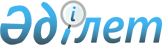 "2017 – 2019 жылдарға арналған республикалық бюджет туралы" Қазақстан Республикасының Заңын іске асыру туралы" Қазақстан Республикасы Үкіметінің 2016 жылғы 6 желтоқсандағы № 775 қаулысына өзгерістер мен толықтырулар енгізу туралыҚазақстан Республикасы Үкіметінің 2017 жылғы 15 қарашадағы № 745 қаулысы
      РҚАО-ның ескертпесі!

      Осы қаулы 2017 жылғы 1 қаңтардан бастап қолданысқа енгiзiледi.
      Қазақстан Республикасының Үкіметі ҚАУЛЫ ЕТЕДІ:
      1. "2017 – 2019 жылдарға арналған республикалық бюджет туралы" Қазақстан Республикасының Заңын іске асыру туралы" Қазақстан Республикасы Үкіметінің 2016 жылғы 6 желтоқсандағы № 775 қаулысына мынадай өзгерістер мен толықтырулар енгізілсін:
      1-тармақ мынадай редакцияда жазылсын:
      "1. 2017 – 2019 жылдарға арналған республикалық бюджет, оның ішінде 2017 жылға мынадай:
      1) кірістер – 9 609 031 675 мың теңге, оның ішінде мыналар бойынша:
      салықтық түсімдер – 4 810 958 061 мың теңге;
      салықтық емес түсімдер – 140 197 027 мың теңге;
      негізгі капиталды сатудан түсетін түсімдер – 1 604 797 мың теңге;
      трансферттер түсімдері – 4 656 271 790 мың теңге;
      2) шығындар – 10 699 154 599 мың теңге; 
      3) таза бюджеттік кредиттеу – 200 057 736 мың теңге, оның ішінде:
      бюджеттік кредиттер – 282 483 824 мың теңге;
      бюджеттік кредиттерді өтеу – 82 426 088 мың теңге;
      4) қаржы активтерімен жасалатын операциялар бойынша сальдо – 195 718 279 мың теңге, оның ішінде: 
      қаржы активтерін сатып алу – 195 718 279 мың теңге; 
      5) бюджет тапшылығы – -1 485 898 899 мың теңге немесе елдің жалпы iшкi өнiміне қатысты 2,9 пайыз;
      6) бюджет тапшылығын қаржыландыру – 1 485 898 899 мың теңге көлемінде атқаруға қабылдансын.";
      2-тармақта:
      мынадай мазмұндағы 5-4) және 5-5) тармақшалармен толықтырылсын:
      "5-4) осы қаулыға 5-4-қосымшаға сәйкес облыстық бюджеттерге, Астана және Алматы қалаларының бюджеттеріне ішкі істер органдары қызметкерлерінің лауазымдық айлықақыларын көтеруге берілетін ағымдағы нысаналы трансферттердің сомаларын бөлу;
      5-5) осы қаулыға 5-5-қосымшаға сәйкес облыстық бюджеттерге, Астана және Алматы қалаларының бюджеттеріне асыл тұқымды мал шаруашылығын дамытуды, мал шаруашылығы өнімдерінің өнімділігі мен сапасын арттыруды субсидиялауға берілетін ағымдағы нысаналы трансферттердің сомаларын бөлу;";
      17) тармақша алып тасталсын;
      мынадай мазмұндағы 23-2), 23-3) 23-4) және 29) тармақшалармен толықтырылсын: 
      "23-2) осы қаулыға 23-2-қосымшаға сәйкес облыстық бюджеттерге ауызсумен жабдықтаудың баламасыз көздері болып табылатын сумен жабдықтаудың аса маңызды топтық және оқшау жүйелерінен ауызсу беру жөнінде көрсетілетін қызметтердің құнын субсидиялауға берілетін ағымдағы нысаналы трансферттердің сомаларын бөлу;
      23-3) осы қаулыға 23-3-қосымшаға сәйкес облыстық бюджеттерге "Бизнестің жол картасы 2020" бизнесті қолдау мен дамытудың бірыңғай бағдарламасы шеңберінде кредиттер бойынша пайыздық мөлшерлемелерді субсидиялауға берілетін ағымдағы нысаналы трансферттердің сомаларын бөлу;
      23-4) осы қаулыға 23-4-қосымшаға сәйкес Атырау, Павлодар және Оңтүстік Қазақстан облыстарының облыстық бюджеттеріне бензин және дизель отынына акциздердің жоғарылатылған мөлшерлемелерінің кезеңін қысқарту нәтижесіндегі шығындарды өтеу үшін берілетін ағымдағы нысаналы трансферттердің сомаларын бөлу;";
      "29) осы қаулыға 30-қосымшаға сәйкес міндетті әлеуметтік медициналық сақтандыруға жұмыс берушілердің аударымдары бойынша мөлшерлемелердің азаюына байланысты облыстық бюджеттерден, Астана және Алматы қалаларының бюджеттерінен трансферттер түсімдерінің сомаларын бөлу.";
      6-тармақ мынадай редакцияда жазылсын:
      "6. Қазақстан Республикасының Денсаулық сақтау министрлігі 2017 жылғы 10 наурызға дейінгі мерзімде облыстық бюджеттердің, Астана және Алматы қалалары бюджеттерінің осы қаулының 2-тармағының 13), 14), 15) және 16) тармақшаларында көрсетiлген ағымдағы нысаналы трансферттердi пайдалану тәртібі туралы шешімдердің жобаларын әзірлесін және заңнамада белгіленген тәртіппен Қазақстан Республикасының Үкіметіне енгізсін.";
      көрсетілген қаулыға 1, 2, 3, 4, 5, 5-1, 5-2, 5-3, 6, 7, 8, 9, 10, 11, 12, 13, 14, 15, 16, 18, 19, 20, 21, 22, 23, 23-1, 25, 27 және 28-қосымшалар осы қаулыға 1, 2, 3, 4, 5, 6, 7, 8, 9, 10, 11, 12, 13, 14, 15, 16, 17, 18, 19, 20, 21, 22, 23, 24, 25, 26, 27, 28 және 29-қосымшаларға сәйкес жаңа редакцияда жазылсын;
      көрсетілген қаулы осы қаулыға 30, 31, 32, 33, 34 және 35-қосымшаларға сәйкес 5-4, 5-5, 23-2, 23-3, 23-4 және 30-қосымшалармен толықтырылсын.
      2. Орталық атқарушы органдар Қазақстан Республикасы Үкіметінің бұрын қабылданған шешімдерін осы қаулыға сәйкес келтіру туралы ұсыныстарын екі апта мерзімде Қазақстан Республикасының Үкіметіне енгізсін.
      3. Осы қаулы 2017 жылғы 1 қаңтардан бастап қолданысқа енгiзiледi. Басым республикалық бюджеттік инвестициялар тізбесі Облыстық бюджеттерге дағдарыстық жағдай қаупі төнген және туындаған кезде 
іс-қимылдар бойынша оқу-жаттығулар жүргізуге берілетін ағымдағы 
нысаналы трансферттердің сомаларын бөлу Облыстық бюджеттерге, Алматы қаласының бюджетіне халықаралық маңызы бар
 іс-шараларды өткізу уақытында қоғамдық тәртіпті сақтауды қамтамасыз етуге берілетін ағымдағы нысаналы трансферттердің сомаларын бөлу Облыстық бюджеттерге, Астана және Алматы қалаларының бюджеттеріне ішкі істер органдарының бөлімшелерін материалдық-техникалық жарақтандыруға берілетін ағымдағы нысаналы трансферттердің сомаларын бөлу Облыстық бюджеттерге, Астана және Алматы қалаларының бюджеттеріне ішкі істер органдарының әкімшілік полиция қызметкерлерін оқытуға берілетін ағымдағы нысаналы трансферттердің сомаларын бөлу Облыстық бюджеттерге, Астана және Алматы қалаларының бюджеттеріне ішкі істер органдары қызметкерлерінің сыныптық біліктілігі үшін үстемеақы мөлшерлерін ұлғайтуға берілетін ағымдағы нысаналы трансферттердің сомаларын бөлу Облыстық бюджеттерге, Астана және Алматы қалаларының бюджеттеріне агроөнеркәсіптік кешен субъектілерінің қарыздарын кепілдендіру және сақтандыру шеңберінде субсидиялауға берілетін ағымдағы нысаналы трансферттердің сомаларын бөлу Облыстық бюджеттерге, Астана және Алматы қалаларының бюджеттеріне  агроөнеркәсіптік кешен саласындағы дайындаушы ұйымдарға есептелген қосылған құн салығы шегінде бюджетке төленген қосылған құн салығының сомасын субсидиялауға берілетін ағымдағы нысаналы трансферттердің сомаларын бөлу Облыстық бюджеттерге, Астана және Алматы қалаларының бюджеттеріне агроөнеркәсіптік кешен субъектілерін қаржылық сауықтыру жөніндегі бағыт шеңберінде кредиттік және лизингтік міндеттемелер бойынша пайыздық мөлшерлемені субсидиялауға берілетін ағымдағы нысаналы трансферттердің сомаларын бөлу Облыстық бюджеттерге, Астана және Алматы қалаларының бюджеттеріне ауыл шаруашылығы жануарларын, техниканы және технологиялық жабдықты сатып алуға кредит беру, сондай-ақ лизинг кезінде сыйақы мөлшерлемелерін субсидиялауға берілетін ағымдағы нысаналы трансферттердің сомаларын бөлу Облыстық бюджеттерге, Астана және Алматы қалаларының бюджеттеріне тілдік курстар бойынша тағылымдамадан өткен мұғалімдерге қосымша ақы төлеуге берілетін ағымдағы нысаналы трансферттердің сомаларын бөлу Облыстық бюджеттерге, Астана және Алматы қалаларының бюджеттеріне оқу кезеңінде негізгі қызметкерді алмастырғаны үшін мұғалімдерге қосымша ақы төлеуге берілетін ағымдағы нысаналы трансферттердің сомаларын бөлу Облыстық бюджеттерге, Астана және Алматы қалаларының бюджеттеріне "Өрлеу" жобасы бойынша шартты ақшалай көмекті енгізуге берілетін ағымдағы нысаналы трансферттердің сомаларын бөлу Облыстық бюджеттерге, Астана және Алматы қалаларының бюджеттерiне жергілікті деңгейде тегін медициналық көмектің кепілдік берілген көлемін көрсетуге берiлетiн ағымдағы нысаналы трансферттердің сомаларын бөлу Облыстық бюджеттерге, Астана және Алматы қалаларының бюджеттерiне саламатты өмір салтын насихаттауға берiлетiн ағымдағы нысаналы трансферттердің сомаларын бөлу Облыстық бюджеттерге, Астана және Алматы қалаларының бюджеттеріне тегін медициналық көмектің кепілдік берілген көлемін қамтамасыз етуге және кеңейтуге берілетін ағымдағы нысаналы трансферттердің сомаларын бөлу Облыстық бюджеттерге, Астана және Алматы қалаларының бюджеттеріне амбулаториялық деңгейде дәрiлiк заттарды, вакциналарды және басқа да иммундық-биологиялық препараттарды, сондай-ақ балаларға арналған және емдік мамандандырылған тамақ өнімдерін сатып алуға берілетін ағымдағы нысаналы трансферттердің сомаларын бөлу Облыстық бюджеттерге, Астана және Алматы қалаларының бюджеттеріне арнаулы әлеуметтік қызметтер көрсету стандарттарын енгізуге берілетін ағымдағы нысаналы трансферттердің сомаларын бөлу Облыстық бюджеттерге, Астана және Алматы қалаларының бюджеттеріне үкіметтік емес ұйымдарда мемлекеттік әлеуметтік тапсырысты орналастыруға берілетін ағымдағы нысаналы трансферттердің сомаларын бөлу Облыстық бюджеттерге, Астана және Алматы қалаларының бюджеттеріне Қазақстан Республикасында мүгедектердің құқықтарын қамтамасыз ету және өмір сүру сапасын жақсарту жөніндегі 2012 – 2018 жылдарға арналған іс-шаралар жоспарын іске асыруға берілетін ағымдағы нысаналы трансферттердің сомаларын бөлу Облыстық бюджеттерге, Астана және Алматы қалаларының бюджеттеріне кохлеарлық импланттарға сөйлеу процессорларын ауыстыру және теңшеу жөніндегі көрсетілетін қызметтерге берілетін ағымдағы нысаналы трансферттердің сомаларын бөлу Облыстық бюджеттерге, Астана және Алматы қалаларының бюджеттеріне еңбек нарығын дамытуға берілетін ағымдағы нысаналы трансферттердің сомаларын бөлу Облыстық бюджеттерге көлiк инфрақұрылымының басым жобаларын қаржыландыруға берiлетiн ағымдағы нысаналы трансферттердің сомаларын бөлу Облыстық бюджеттерге, Астана және Алматы қалаларының бюджеттерiне жер учаскелерін мемлекет мұқтажы үшін алып қоюға берілетін ағымдағы нысаналы трансферттердің сомаларын бөлу Қазақстан Республикасы Үкiметiнің резерв сомаларын бөлу 2017 жылға арналған мемлекеттік тапсырмалардың тізбесі
      мың теңге Облыстық бюджеттерге, Астана және Алматы қалаларының бюджеттеріне инвестициялық салымдар кезінде агроөнеркәсіптік кешен субъектісі шеккен шығыстардың бір бөлігін өтеуге берілетін ағымдағы нысаналы трансферттердің сомаларын бөлу Облыстық бюджеттерге, Астана және Алматы қалаларының бюджеттеріне ішкі істер органдары қызметкерлерінің лауазымдық айлықақыларын көтеруге берілетін ағымдағы нысаналы трансферттердің сомаларын бөлу Облыстық бюджеттерге, Астана және Алматы қалаларының бюджеттеріне асыл тұқымды мал шаруашылығын дамытуды, мал шаруашылығы өнімдерінің өнімділігі мен сапасын арттыруды субсидиялауға берілетін ағымдағы нысаналы трансферттердің сомаларын бөлу Облыстық бюджеттерге ауызсумен жабдықтаудың баламасыз көздері болып табылатын сумен жабдықтаудың аса маңызды топтық және оқшау жүйелерінен ауызсу беру жөнінде көрсетілетін қызметтердің құнын субсидиялауға берілетін ағымдағы нысаналы  трансферттердің сомаларын бөлу Облыстық бюджеттерге "Бизнестің жол картасы-2020" бизнесті қолдау мен дамытудың бірыңғай бағдарламасы шеңберінде кредиттер бойынша пайыздық мөлшерлемелерді субсидиялауға берілетін ағымдағы нысаналы трансферттердің сомаларын бөлу Атырау, Павлодар және Оңтүстік Қазақстан облыстарының облыстық бюджеттеріне бензин және дизель отынына акциздердің жоғарылатылған мөлшерлемелерінің кезеңін қысқарту нәтижесіндегі шығындарды өтеу үшін берілетін ағымдағы нысаналы трансферттердің сомаларын бөлу Міндетті әлеуметтік медициналық сақтандыруға жұмыс берушілердің аударымдары бойынша мөлшерлемелердің азаюына байланысты облыстық бюджеттерден, Астана және Алматы қалаларының бюджеттерінен трансферттер түсімдерінің сомаларын бөлу
					© 2012. Қазақстан Республикасы Әділет министрлігінің «Қазақстан Республикасының Заңнама және құқықтық ақпарат институты» ШЖҚ РМК
				
      Қазақстан Республикасының
Премьер-Министрі

Б. Сағынтаев
Қазақстан Республикасы
Үкіметінің
2017 жылғы 15  қарашадағы
№ 745 қаулысына
1-қосымшаҚазақстан Республикасы
Үкіметінің
2016 жылғы  6  желтоқсандағы
№ 775 қаулысына
1-қосымша
Функционалдық топ
Функционалдық топ
Функционалдық топ
Функционалдық топ
Атауы
Атауы
Сомасы, мың теңге
Сомасы, мың теңге
Сомасы, мың теңге
Әкімші
Әкімші
Әкімші
Атауы
Атауы
2017 жыл
2018 жыл
2019 жыл
Бағдарлама
Бағдарлама
Атауы
Атауы
2017 жыл
2018 жыл
2019 жыл
Кіші бағдарлама
Атауы
Атауы
2017 жыл
2018 жыл
2019 жыл
Барлығы:
Барлығы:
1 317 282 566
361 271 936
277 056 492
I. Республикалық бюджеттік инвестициялық жобалар
I. Республикалық бюджеттік инвестициялық жобалар
227 034 515
130 947 107
115 970 343
1
Жалпы сипаттағы мемлекеттiк қызметтер
Жалпы сипаттағы мемлекеттiк қызметтер
3 492 376
4 520 987
216 282
204
Қазақстан Республикасы Сыртқы iстер министрлiгi
Қазақстан Республикасы Сыртқы iстер министрлiгi
792 961
010
Шетелде Қазақстан Республикасының мүдделерін білдіру
Шетелде Қазақстан Республикасының мүдделерін білдіру
792 961
101
Қазақстан Республикасының дипломатиялық өкілдіктерін орналастыру үшін шетелде жылжымайтын мүлік объектілерін салу
792 961
оның ішінде инвестициялық жобалар:
Өзгелер
792 961
Қазақстан Республикасының Өзбекстан Республикасындағы Елшілігінің әкімшілік ғимаратын салу
792 961
217
Қазақстан Республикасы Қаржы министрлiгi
Қазақстан Республикасы Қаржы министрлiгi
1 425 611
4 257 265
030
Қазақстан Республикасы Қаржы министрлігінің ақпараттық жүйелерін құру және дамыту
Қазақстан Республикасы Қаржы министрлігінің ақпараттық жүйелерін құру және дамыту
268 559
101
"Электрондық мемлекеттік сатып алу" автоматтандырылған интеграцияланған ақпараттық жүйесін дамыту
268 559
оның ішінде инвестициялық жобалар:
Өзгелер
268 559
"Электрондық мемлекеттік сатып алу"автоматтандырылған интеграцияланған ақпараттық жүйесін дамыту
268 559
072
Салық әкімшілігі жүйесін реформалау
1 047 052
4 257 265
004
Cыртқы қарыздар есебiнен
700 573
1 672 646
оның ішінде инвестициялық жобалар:
Өзгелер
700 573
1 672 646
Салық әкімшілігі жүйесін реформалау
700 573
1 672 646
016
Республикалық бюджеттен сыртқы қарыздарды қоса қаржыландыру есебінен
346 479
2 584 619
оның ішінде инвестициялық жобалар:
Өзгелер
346 479
2 584 619
Салық әкімшілігі жүйесін реформалау
346 479
2 584 619
091
Қазақстан Республикасы Қаржы министрлігінің объектілерін және инфрақұрылымын салу
Қазақстан Республикасы Қаржы министрлігінің объектілерін және инфрақұрылымын салу
110 000
оның ішінде инвестициялық жобалар:
Өзгелер
110 000
"Қазақстандық-өзбектік шекараның теліміндегі Б.Қонысбаев көліктік өткізу мекенін қайта құру және техникалық жарақтандыру" МИЖ-на ЖСҚ әзірлеу
110 000
247
Қазақстан Республикасы Қорғаныс және аэроғарыш өнеркәсібі министрлігі
Қазақстан Республикасы Қорғаныс және аэроғарыш өнеркәсібі министрлігі
1 264 112
263 722
216 282
002
Авариялар мен апаттар кезінде шұғыл шақыру ақпараттық жүйесін құру
Авариялар мен апаттар кезінде шұғыл шақыру ақпараттық жүйесін құру
1 264 112
263 722
216 282
оның ішінде инвестициялық жобалар:
Өзгелер
1 264 112
263 722
216 282
Авариялар мен апаттар кезінде шұғыл шақыру ақпараттық жүйесін құру
1 264 112
263 722
216 282
693
Материалдық-техникалық қамтамасыз ету басқармасы
Материалдық-техникалық қамтамасыз ету басқармасы
9 692
001
Қазақстан Республикасы Парламентінің қызметін қамтамасыз ету жөніндегі қызметтер
Қазақстан Республикасы Парламентінің қызметін қамтамасыз ету жөніндегі қызметтер
9 692
101
Материалдық-техникалық қамтамасыз ету басқармасы ғимараттарын, құрылыстарын салу
9 692
оның ішінде инвестициялық жобалар:
Астана қаласы
9 692
"Е 9-62 көшесі, № 9 үйде орналасқан қосалқы тұрмыстық блогы мен ЖҚС бар 200 автомашинаға арналған гараж" объектісін инженерлік-техникалық нығайту
5 957
Қонаев көшесі, 14-үйде, Достық көшесі, 13-үйде орналасқан  "Нұрсая 1, 2 ТҮК" (солтүстік және оңтүстік кварталдар) объектісін инженерлік-техникалық нығайту
819
Астана қаласы Орынбор көшесі 4-үйдегі ҚР Парламентінің Сенаты және Астана қаласы Орынбор көшесі 2-үйдегі ҚР Парламентінің Мәжілісі ғимараттарының инженерлік-техникалық нығайту
2 916
2
Қорғаныс
Қорғаныс
9 234 468
14 903 007
16 388 294
201
Қазақстан Республикасы Iшкi iстер министрлiгi
Қазақстан Республикасы Iшкi iстер министрлiгi
4 546 650
8 611 227
8 611 227
060
Табиғи және техногендік сипаттағы төтенше жағдайлардың алдын алу және жою саласындағы қызметті ұйымдастыру
Табиғи және техногендік сипаттағы төтенше жағдайлардың алдын алу және жою саласындағы қызметті ұйымдастыру
4 546 650
8 611 227
8 611 227
103
Табиғи және техногендік сипаттағы төтенше жағдайлардан қорғау объектілерін салу және реконструкциялау
4 546 650
8 611 227
8 611 227
оның ішінде инвестициялық жобалар:
Ақмола облысы
2 458 002
6 250 706
6 250 706
Қызмет бабында пайдалану үшін
2 458 002
6 250 706
6 250 706
Алматы облысы
1 566 980
2 360 521
2 360 521
Шекара маңы ынтымақтастығының халықаралық орталығы (ШЫХО) ауданында Қорғас өзенінде қорғаныс ғимаратының және "Қорғас" кедені ғимаратының құрылысын салу
1 317 820
2 360 521
2 360 521
"Қорғас" ШЫХО "Қорғас-Шығыс қақпасы" ШСЭА, Басқыншы, Қорғас кенттері мен Алматы облысының Панфилов ауданындағы шекара бекеті учаскелеріндегі Қорғас өзені бойынша арна қалыптастырғыш және қорғаныш құрылыстары
249 160
Қызылорда облысы
521 668
Қызылорда облысы Арал қаласында 6 автокөлікке арналған өрт сөндіру депосының кешені
521 668
208
Қазақстан Республикасы Қорғаныс министрлiгi
Қазақстан Республикасы Қорғаныс министрлiгi
4 687 818
6 291 780
7 777 067
047
Қазақстан Республикасы Қарулы Күштерінің жауынгерлік, жұмылдыру дайындығын қамтамасыз ету
Қазақстан Республикасы Қарулы Күштерінің жауынгерлік, жұмылдыру дайындығын қамтамасыз ету
4 687 818
6 291 780
7 777 067
104
Қарулы Күштердің объектілерін салу
3 111 425
1 832 601
6 105 269
оның ішінде инвестициялық жобалар:
Өзгелер
3 111 425
1 832 601
6 105 269
Қызмет бабында пайдалану үшін
3 111 425
1 832 601
6 105 269
107
Қарулы Күштердің автоматтандырылған басқару жүйесін құру
1 576 393
4 459 179
1 671 798
оның ішінде инвестициялық жобалар:
Өзгелер
1 576 393
4 459 179
1 671 798
Қазақстан Республикасы Қарулы Күштерінің автоматтандырылған басқару жүйесін құру
1 576 393
4 459 179
1 671 798
3
Қоғамдық тәртіп, қауіпсіздік, құқықтық, сот, қылмыстық-атқару қызметі
Қоғамдық тәртіп, қауіпсіздік, құқықтық, сот, қылмыстық-атқару қызметі
17 584 790
1 399 311
1 457 584
201
Қазақстан Республикасы Iшкi iстер министрлiгi
Қазақстан Республикасы Iшкi iстер министрлiгi
1 840 498
076
Қоғамдық тәртіпті сақтау және қоғамдық қауіпсіздікті қамтамасыз ету
Қоғамдық тәртіпті сақтау және қоғамдық қауіпсіздікті қамтамасыз ету
1 056 656
110
Қоғамдық тәртіп, қауіпсіздік объектілерін салу, реконструкциялау
1 056 656
оның ішінде инвестициялық жобалар:
Астана қаласы
1 056 656
Астана қаласында ҚР ІІМ Ішкі Әскерлердің 3656 әскери бөлімінің объектілерін (кешендерін) салу және құру (әуе эскадрильясы)
967 863
Астана қаласының әуежайында желілік полиция бөлімінің әкімшілік ғимараты
88 793
077
Қылмыстық-атқару жүйесінің қызметін ұйымдастыру
Қылмыстық-атқару жүйесінің қызметін ұйымдастыру
783 842
102
Қылмыстық - атқару жүйесінің объектілерін салу, реконструкциялау
783 842
оның ішінде инвестициялық жобалар:
Алматы  облысы
163 486
Заречный кентінде қатаң режиміндегі ИК-не ауыстырып ЛА-155/12 мекемесін салу және қайта жаңарту
163 486
Батыс Қазақстан облысы
620 356
Орал қаласында 1500 орындық тергеу изоляторын салу
620 356
410
Қазақстан Республикасы Ұлттық қауiпсiздiк комитетi
Қазақстан Республикасы Ұлттық қауiпсiздiк комитетi
3 308 525
002
Ұлттық қауіпсіздік жүйесін дамыту бағдарламасы
Ұлттық қауіпсіздік жүйесін дамыту бағдарламасы
3 308 525
оның ішінде инвестициялық жобалар:
Өзгелер
3 308 525
Ұлттық қауіпсіздік жүйесін дамыту бағдарламасы
3 308 525
501
Қазақстан Республикасы Жоғарғы Соты
Қазақстан Республикасы Жоғарғы Соты
1 396 441
1 399 311
1 457 584
001
Сот органдарының азаматтардың және ұйымдардың құқықтарын, бостандықтары мен заңды мүдделерін сотта қорғауды қамтамасыз етуі
Сот органдарының азаматтардың және ұйымдардың құқықтарын, бостандықтары мен заңды мүдделерін сотта қорғауды қамтамасыз етуі
1 396 441
1 399 311
1 457 584
112
Сот жүйесі органдарының объектілерін салу
1 396 441
1 399 311
1 457 584
оның ішінде инвестициялық жобалар:
Ақмола облысы
253 963
Акмола облысы Державинск каласындағы Жарқайын аудандық сотының әкімшілік ғимаратын салу (үлгілік жобаны бейімдеу)
253 963
Алматы облысы
216 748
Алматы облысының Текелі қаласындағы қалалық соттың құрылысы (ҚР 3 3С (ШВ) 9С-2.2-2013 үлгілі жобаны байлау)
207 548
"Алматы облысының Қапшағай қаласындағы қалалық  соттың құрылысы (ҚР 5 ЗPC (IB, IIIB, IVГ) 7С-2.2-2010 типтік  жобасын байлау)" ЖСҚ-ны түзету
4 600
"Алматы облысы Еңбекшіқазақ ауданының Есік қаласында қалалық сот ғимаратының құрылысы. РК 5 ЗPC (IB, IIIB, IVГ)-9С-2.2-2011 үлгілі жобаны байлау"  ЖСҚ-ны түзету
4 600
Шығыс Қазақстан облысы
15 434
307 902
Шығыс Қазақстан облысы Зайсан аудандық сот ғимаратының құрылысы
307 902
"Шығыс Қазақстан облысы Зайсан аудандық сот ғимаратының құрылысы" ЖСҚ-ны түзету
3 586
"Шығыс Қазақстан облысы Бородулиха ауданы, Бородулиха ауылындағы аудандық сот ғимаратының құрылысы" ЖСҚ-ны түзету
3 949
"Шығыс Қазақстан облысы Ұлан аудандық сот ғимаратының құрылысы" ЖСҚ-ны түзету
3 949
"Шығыс Қазақстан облысы Глубокий аудандық сот ғимаратының құрылысы" ЖСҚ-ны түзету
3 950
Жамбыл облысы
297 892
Жамбыл облысы Жуалы ауданы, Б. Момышұлы аулының, Жібек Жолы көшесіндегі 17 үйде Жуалы аудандық соты ғимаратын салу
292 392
"Тараз қаласы Төле би даңғылы, 90 мекен-жайындағы орналасқан 10 құрамдық Жамбыл  облыстық сотының әкімшілік ғимаратының құрылысын салу" ЖСҚ-ны түзету
5 500
Батыс Қазақстан облысы
259 002
БҚО Қаратөбе ауданы Қаратөбе аулылы С. Датұлы көшесі 26 Б үйдегі 3 құрамға арналған аудандық сот ғимаратын салу типтік жобаның байламы
259 002
Қарағанды облысы
593 707
890 680
890 680
Қарағанды қаласында 52 құрамды облыстық сотының ғимаратының құрылысы
588 707
890 680
890 680
"Сәтпаев қалалық соты ғимаратының құрылысы" ЖСҚ-ны түзету
5 000
Қостанай облысы
4 050
"Сарыкөл аудандық соты ғимаратының құрылысы үшін жергілікті жерге үлгілік жобаны бекіту арқылы жұмыс жобаны әзірлеу" ЖСҚ-ны түзету
4 050
Павлодар облысы
3 620
"Щербақты ауданы Шарбақты ауылындағы сот ғимаратын 3 құрамдық үлгілік жоба жалғастыру" ЖСҚ-ны түзету
3 620
Солтүстік  Қазақстан облысы
3 750
"Солтүстік Қазақстан облысы Ғ.Мүсірепов атындағы ауданның Новоишимск селосында 3 құрамдық сот ғимаратын салу" (3 3С-2.2-2013 ҚР ТЖ бойынша) ЖСҚ -ны түзету
3 750
Оңтүстік Қазақстан облысы
7 277
508 631
Оңтүстік -Қазақстан облысының Сарыағаш қаласында Сарыағаш аудандық соты ғимаратын салу
279 794
ОҚО, Түлкібас ауданы, Т. Рысқұлов ауылы, Сарыбеков көшесі №15 орналасқан екі қабатты Түлкібас аудандық соты ғимаратының құрылысы (типтік жобаны байлау)
228 837
"ОҚО, Арыс қаласы, Көктем-2 шағын ауданы, 090 учаскесінде орналасқан екі қабатты Арыс аудандық соты ғимаратының құрылысы (типтік жобаны байлау)" ЖСҚ-ны түзету
3 188
"ОҚО, Түлкібас ауданы, Т.Рысқұлов ауылы, Сарыбеков көшесі №15 орналасқан екі қабатты Түлкібас аудандық соты ғимаратының құрылысы (типтік жобаны байлау)" ЖСҚ-ны түзету
4 089
502
Қазақстан Республикасы Бас прокуратурасы
Қазақстан Республикасы Бас прокуратурасы
380 560
001
Қазақстан Республикасында заңдардың және заңға тәуелді актілердің дәлме-дәл және бірізді қолданылуына жоғары қадағалауды жүзеге асыру
Қазақстан Республикасында заңдардың және заңға тәуелді актілердің дәлме-дәл және бірізді қолданылуына жоғары қадағалауды жүзеге асыру
40 035
102
Прокуратура органдары үшін объектілер салу, реконструкциялау
40 035
оның ішінде инвестициялық жобалар:
Астана қаласы
40 035
Астана қаласы Мәңгілік ел,14 мекен-жайында орналасқан Бас прокуратура әкімшілік ғимаратының аймағындағы № 2, № 4  бақылау-өткізу пункттерін реконструкциялау және жобалау-сметалық құажаттаманы әзірлеу
40 035
015
Құқықтық статистикалық ақпаратпен қамтамасыз етудің жедел жүйесін құру
Құқықтық статистикалық ақпаратпен қамтамасыз етудің жедел жүйесін құру
340 525
102
Қазақстан Республикасының құқық қорғау және арнайы мемлекеттік органдары үшін ақпарат алмасу жүйесін құру
103 778
оның ішінде инвестициялық жобалар:
Өзгелер
103 778
Қазақстан Республикасының құқық қорғау және арнайы органдары үшін ақпарат алмасу жүйесін құру
103 778
103
"Сотқа дейінгі тергеп-тексерулердің бірыңғай тізілімі" ақпараттық жүйесін құру
236 747
оның ішінде инвестициялық жобалар:
Өзгелер
236 747
"Сотқа дейінгі тергеп-тексерулердің бірыңғай тізілімі" ақпараттық жүйесін құру
236 747
681
Қазақстан Республикасы Мемлекеттік күзет қызметі
Қазақстан Республикасы Мемлекеттік күзет қызметі
10 658 766
002
Қазақстан Республикасының Мемлекеттік күзет қызметін дамыту бағдарламасы
Қазақстан Республикасының Мемлекеттік күзет қызметін дамыту бағдарламасы
10 658 766
оның ішінде инвестициялық жобалар:
Өзгелер
10 658 766
Қазақстан Республикасының Мемлекеттік күзет қызметін дамыту бағдарламасы
10 658 766
4
Бiлiм беру
Бiлiм беру
597 184
201
Қазақстан Республикасы Iшкi iстер министрлiгi
Қазақстан Республикасы Iшкi iстер министрлiгi
302 789
079
Қазақстан Республикасы Ішкі істер министрлігінің кадрларын оқыту, біліктілігін арттыру және қайта даярлау
Қазақстан Республикасы Ішкі істер министрлігінің кадрларын оқыту, біліктілігін арттыру және қайта даярлау
302 789
101
"Бүркіт" жауынгерлік және әдістемелік дайындық оқу орталығын салу
302 789
оның ішінде инвестициялық жобалар:
Алматы облысы
302 789
Алматы облысының Заречный кентінде әскери қалашығы бар арнайы мақсаттағы бөлімшелер үшін "Бүркіт" жауынгерлік және әдістемелік дайындық оқу орталығын салу
302 789
225
Қазақстан Республикасы Білім және ғылым министрлігі
Қазақстан Республикасы Білім және ғылым министрлігі
109 274
204
Жоғары және жоғары оқу орнынан кейінгі білімі бар кадрлармен қамтамасыз ету
Жоғары және жоғары оқу орнынан кейінгі білімі бар кадрлармен қамтамасыз ету
109 274
106
Жоғары білім беру объектілерін салу және реконструкциялау
109 274
оның ішінде инвестициялық жобалар:
Астана қаласы
109 274
Астана қаласындағы С. Сейфуллин атындағы Қазақ мемлекеттік агротехникалық университетінің 592 орындық жатақханасының құрылысы
45 236
Астана қаласындағы Янушкевич көшесі, 6 үйде орналасқан Л. Н. Гумилев атындағы Еуразия ұлттық университетінің 500 орындық студенттік жатақханасының құрылысы
64 038
226
Қазақстан Республикасы Денсаулық сақтау  министрлігі
Қазақстан Республикасы Денсаулық сақтау  министрлігі
176 732
007
Білім беру объектілерін салу және реконструкциялау
Білім беру объектілерін салу және реконструкциялау
176 732
оның ішінде инвестициялық жобалар:
Ақтөбе облысы
126 323
Ақтөбе қаласындағы "М. Оспанов атындағы Батыс Қазақстан мемлекеттік медицина университеті" РМҚК-ға 1000 орындық жатақхана салу (түзету)
126 323
Шығыс Қазақстан облысы
50 409
"Семей қаласының мемлекеттік медициналық университеті" ШЖҚ РМК үшін 1000 орынға арналған  жатақхана. Түзету
50 409
240
Қазақстан Республикасы Мәдениет және спорт министрлігі
Қазақстан Республикасы Мәдениет және спорт министрлігі
8 389
041
Мәдениет пен өнер саласында кадрлар даярлау
Мәдениет пен өнер саласында кадрлар даярлау
8 389
102
Мәдениет және өнер саласында қызметін жүзеге асыратын білім беру объектілерін салу, реконструкциялау
8 389
оның ішінде инвестициялық жобалар:
Алматы қаласы
8 389
Алматы қаласындағы А.В. Селезнев атындағы Алматы хореография училищесінің 170 орындық жатақханасын салу
8 389
5
Денсаулық сақтау
Денсаулық сақтау
14 608 695
226
Қазақстан Республикасы Денсаулық сақтау  министрлігі
Қазақстан Республикасы Денсаулық сақтау  министрлігі
14 608 695
020
Денсаулық сақтау жүйесін реформалау
Денсаулық сақтау жүйесін реформалау
14 608 695
004
Сыртқы қарыздар есебінен
5 354 164
оның ішінде инвестициялық жобалар:
Өзгелер
5 354 164
Денсаулық сақтау жүйесін реформалау
5 354 164
016
Республикалық бюджеттен сыртқы қарыздарды қоса қаржыландыру есебінен
9 254 531
оның ішінде инвестициялық жобалар:
Өзгелер
9 254 531
Денсаулық сақтау жүйесін реформалау
9 254 531
8
Мәдениет, спорт, туризм және ақпараттық кеңістiк
Мәдениет, спорт, туризм және ақпараттық кеңістiк
22 491 619
100 000
100 000
240
Қазақстан Республикасы Мәдениет және спорт министрлігі
Қазақстан Республикасы Мәдениет және спорт министрлігі
20 803 082
100 000
100 000
033
Мәдениет және өнер саласындағы бәсекелестікті жоғарылату, қазақстандық мәдени мұраны сақтау, зерделеу мен насихаттау және  мұрағат ісінің іске асырылу тиімділігін арттыру
Мәдениет және өнер саласындағы бәсекелестікті жоғарылату, қазақстандық мәдени мұраны сақтау, зерделеу мен насихаттау және  мұрағат ісінің іске асырылу тиімділігін арттыру
143 456
102
Мәдениет объектілерін салу, реконструкциялау
143 456
оның ішінде инвестициялық жобалар:
Алматы облысы
36 875
"Таңбалы" тарихи-мәдени және табиғи қорық-мұражайы" РМҚК визит-орталығын салу бойынша жобалық-сметалық құжаттамаларды әзірлеу
36 875
Қарағанды облысы
49 966
"Ұлытау" ұлттық тарихи-мәдени және табиғи қорық-мұражайы" РМҚК визит-орталығын салу бойынша жобалық-сметалық құжаттамаларды әзірлеу
49 966
Оңтүстік Қазақстан облысы
56 615
"Отырар" мемлекеттік археологиялық қорық-мұражайы" РМҚК визит-орталығын салу бойынша жобалық-сметалық құжаттамаларды әзірлеу
56 615
036
Жоғары жетістіктер спортын дамыту
Жоғары жетістіктер спортын дамыту
20 659 626
100 000
100 000
101
Спорт объектілерін салу, реконструкциялау
20 659 626
100 000
100 000
оның ішінде инвестициялық жобалар:
Ақмола облысы
20 538 346
"Щучинск қаласындағы республикалық шаңғы спорт базасы (I және II кезек)". Түзету"
20 538 346
Алматы облысы
50 000
50 000
50 000
Алматы облысында республикалық олимпиадалық даярлық базасын салу
50 000
50 000
50 000
Астана қаласы
71 280
50 000
50 000
Астана қаласындағы көп функционалды "Олимпиадалық даярлау орталығы" спорт кешенін салу (сыртқы инженерлік желілерсіз)
71 280
50 000
50 000
245
Қазақстан Республикасы Ақпарат және коммуникациялар министрлігі
Қазақстан Республикасы Ақпарат және коммуникациялар министрлігі
1 498 880
005
"Ұлттық ақпараттық кеңістікке автоматтандырылған мониторинг" ақпараттық жүйесін құру
"Ұлттық ақпараттық кеңістікке автоматтандырылған мониторинг" ақпараттық жүйесін құру
1 498 880
оның ішінде инвестициялық жобалар:
Өзгелер
1 498 880
"Ұлттық ақпараттық кеңістікке автоматтандырылған мониторинг" ақпараттық жүйесін құру
1 498 880
694
Қазақстан Республикасы Президентiнiң Іс Басқармасы
Қазақстан Республикасы Президентiнiң Іс Басқармасы
189 657
015
Щучинск-Бурабай курорттық аймағының инфрақұрылымын дамыту
Щучинск-Бурабай курорттық аймағының инфрақұрылымын дамыту
189 657
оның ішінде инвестициялық жобалар:
Ақмола облысы
189 657
Ақмола облысы Бурабай көлінің ауданындағы туристік маршруттарды абаттандыру (велосипед жүретін және жаяу жүрушілер жолдары, қоғамдық тамақтану орындары мен жалға алу нысанымен шаңғы трассалары)
128 272
"Бурабай" МҰТП Бармашинск орманшылығының құрылысы
6 476
"Бурабай" МҰТП Золотобор орманшылық "Дальний" кордонын салу
5 585
"Бурабай" МҰТП Қатаркөл орманшылық кордонының жаңа ғимараттарын салу
11 911
"Бурабай" МҰТП Темнобор орманшылық кордонының жаңа ғимараттарын салу
11 911
"Бурабай" МҰТП Бурабай орманшылық "Қарақыстақ" және "Голубой залив" кордондарын салу
14 821
Золотобор орманшылық "Дальний" және Бурабай орманшылық "Қарақыстақ" кордондарына электр желісін салу
10 681
9
Отын-энергетика кешенi және жер қойнауын пайдалану
Отын-энергетика кешенi және жер қойнауын пайдалану
561 446
241
Қазақстан Республикасы Энергетика министрлігі
Қазақстан Республикасы Энергетика министрлігі
561 446
036
Атомдық және энергетикалық жобаларды дамыту
Атомдық және энергетикалық жобаларды дамыту
561 446
106
Қазақстандық ҚТМ токамак материалтану стендтік кешенін салу
561 446
оның ішінде инвестициялық жобалар:
Шығыс Қазақстан облысы
561 446
Қазақстандық ҚТМ токамак материалтану стендтік кешенін салу
561 446
10
Ауыл, су, орман, балық шаруашылығы, ерекше қорғалатын табиғи аумақтар, қоршаған ортаны және жануарлар дүниесін қорғау, жер қатынастары
Ауыл, су, орман, балық шаруашылығы, ерекше қорғалатын табиғи аумақтар, қоршаған ортаны және жануарлар дүниесін қорғау, жер қатынастары
24 687 749
3 971 089
3 030 517
212
Қазақстан Республикасы Ауыл шаруашылығы министрлiгi
Қазақстан Республикасы Ауыл шаруашылығы министрлiгi
21 042 749
3 071 089
1 530 517
254
Су ресурстарын тиімді басқару
Су ресурстарын тиімді басқару
21 042 749
3 071 089
1 530 517
113
Сумен жабдықтау жүйесiн, гидротехникалық құрылыстарды салу және реконструкциялау
21 042 749
3 071 089
1 530 517
оның ішінде инвестициялық жобалар:
Ақмола облысы
58 256
Көкшетау топтық су құбырын реконструкциялау (2 кезек). Түзету (сметалық құжаттамасыз)
58 256
Ақтөбе облысы
400 000
Ақтөбе облысы Ырғыз ауданы Нұра-Мамыр топтық су құбыры желілерінің құрылысы
400 000
Алматы облысы
549 999
Алматы облысы Қарасай ауданындағы Қаскелен топталған сутартқышының құрылысы. 1-ші қосылу кешені (құрылыстың 1-ші кезегі)
549 999
Шығыс Қазақстан облысы
268 010
ШҚО Үржар ауданының Келді-Мұрат өзеніндегі гидроторап бөгетін "Ақтоған" магистралдық тоғанымен қайта жаңғырту
1 077
ШҚО, Үржар ауданы Кусак өзеніндегі бөгеттік гидроторапты қайта жаңғырту
266 933
Жамбыл облысы
1 905 381
1 269 914
342 274
Жамбыл облысы Байзақ ауданында суармалы су беруді есептеу мен реттеудің автоматтандырылған жүйесін енгізіп Талас бөгеті мен "Базарбай" магистральды каналын қайта жаңарту
1 905 381
1 269 914
342 274
Батыс Қазақстан облысы
2 469 223
БҚО Қазталов ауданы Ақпәтер ауылы маңындағы Үлкен Өзен өзеніне Жайық-Көшім жүйесінен суды алапаралық бұру үшін Киров-Шежін каналын қайта жаңғырту. (ІІ-кезең)
72 354
БҚО Қазталов ауданы Ақпәтер ауылы маңындағы Үлкен Өзен Жайық-Көшім жүйесінен суды алапаралық бұру үшін, Киров-Шежін каналын қайта жаңғырту III кезең
1 996 869
БҚО Жаңақала ауданындағы Жаңақала топтық су құбырының құрылысы
400 000
Қарағанды облысы
2 017 662
Қарағанды облысы Жартас бөгенін (су тартқыш, бұру каналын) қайта жаңғырту
293
Қарағанды облысындағы Жезқазған қаласының сумен жабдықталуын ескере отырып, Эскулинск су ағызғысын салу (түзету)
27 369
"Жайрем-Қаражал" топтық су құйылымының құрылысы (Тұзкөл су тартылымы). (екінші кезең)
1 990 000
Қызылорда облысы
4 519 293
1 201 175
926 320
Қызылорда облысы Шиелі ауданында Жиделі топтық су құбырының және оған қосылу тармақтарының № 3 көтеру сорғы стансасынан (ПК282+70) Бірлестік елді мекеніне дейін құрылысы. № 5 КСС-нан Жөлек елді мекеніне дейінгі су құбыры және оған қосылу тармақтарының, бас су өткізгіш имараттары мен елді мекендердің қыстақ ішілік желілерінің құрылысы
800 000
Қызылорда облысындағы Қызылорда Сол жағалау магистральды каналының гидротехникалық құрылыстарын ПК272+55-тен ПК853+00 (899+00)-ге дейін қайта жаңғырту I кезек
340 000
Қызылорда облысындағы Қызылорда сол жағалау магистралды каналының гидротехникалық имараттарын қайта жаңғырту (II-кезек)
1 359 860
1 201 175
926 320
Қызылорда облысы Жаңақорған ауданындағы Талап топтық су құбырының құрылысы
32 500
Қызылорда облысы Жаңақорған ауданы Сырдария топтық су құбырының құрылысы
1 986 933
Павлодар облысы
128 280
600 000
261 923
Павлодар облысының Беловод топтық су құбырын реконструкциялау. Түзету (I кезек). Ауылдық елді мекендерге бұру (сметалық құжаттамасыз)
128 280
600 000
261 923
Солтүстік  Қазақстан облысы
5 463 736
Солтүстік Қазақстан облысының Соколов топтық су құбырын қайта жаңарту
222 779
Солтүстік Қазақстан облысында Преснов топтық су құбырын қайта жаңарту (құрылыстың І кезегі)
750 000
Солтүстік Қазақстан облысында Преснов топтық су құбырын қайта жаңарту (құрылыстың ІІ кезегі)
750 000
Солтүстік Қазақстан облысы Шал Акын ауданыңдағы Есіл топтық су құбырының Оңтүстік су өткізгішінің апаттық учаскесін реконструкциялау
1 919 491
Солтүстік Қазақстан облысының  Аққайың ауданындағы Булаев топтық су құбырының Қиялы-Ильич су өткізгішінің апаттық учаскесін реконструкциялау
753 002
Солтүстік Қазақстан облысының Аққайың  ауданындағы Булаев топтық су құбырының Смирново-Замотаевка су өткізгішінің апаттық учаскесін реконструкциялау
583 050
Солтүстік Қазақстан облысының Қызылжар ауданындағы Булаев топтық су құбырының Красная горка-Бескөл су өткізгішінің апаттық учаскесін реконструкциялау
485 414
Оңтүстік Қазақстан облысы
3 262 909
ОҚО Ордабасы және Түркістан аудандарындағы Түркістан магистралды каналын қайта құру (III кезек)
262
ОҚО Шардара ауданы Шардара су қоймасындағы Арнасай бөгетінің гидротехникалық имараттар кешенін қайта құру. (I,II,III,IV кезектер, түзету)
2 248 628
ОҚО Ордабасы ауданы Түркістан магистралды каналын ПК0+00 ден ПК37+70 дейін аралығын қайта құру
110 000
ОҚО Шардара және Арыс аудандарындағы Қызылқұм магистральді каналын суды бөлуді және суды есептеуді автоматтандырып қайта құру III кезек (тузету)
100 000
ОҚО, Мақтарал ауданындағы шаруааралық К-28 каналын имараттарымен қайта құру (екінші кезек)
404 019
ОҚО, Мақтарал  ауданындағы шаруашылық аралық К-26  каналын гидроқұрылымдарымен қоса қайта құрып суды өлшеу-реттеу тәсілдерін автоматтандыру енгізу (ІІ-кезек)
400 000
241
Қазақстан Республикасы Энергетика министрлігі
Қазақстан Республикасы Энергетика министрлігі
3 645 000
900 000
1 500 000
037
Қоршаған ортаның сапасын тұрақтандыру және жақсарту
Қоршаған ортаның сапасын тұрақтандыру және жақсарту
3 645 000
900 000
1 500 000
104
Қоршаған ортаны қорғау объектілерін салу және реконструкциялау
3 645 000
900 000
1 500 000
оның ішінде инвестициялық жобалар:
Ақмола облысы
3 645 000
900 000
1 500 000
Щучье-Бурабай курорт аймағындағы су қоймаларын (Щучье, Бурабай, Қарасу көлдері) тазарту және санациялау
3 645 000
900 000
1 500 000
12
Көлiк және коммуникация
Көлiк және коммуникация
123 704 049
106 052 713
94 777 666
242
Қазақстан Республикасы Инвестициялар және даму министрлігі
Қазақстан Республикасы Инвестициялар және даму министрлігі
123 061 391
106 052 713
94 777 666
003
Республикалық деңгейде автомобиль жолдарын дамыту
Республикалық деңгейде автомобиль жолдарын дамыту
122 801 662
106 052 713
94 777 666
004
Сыртқы қарыздар есебінен
60 903 517
35 020 237
44 979 264
оның ішінде инвестициялық жобалар:
Өзгелер
60 903 517
35 020 237
44 979 264
"Батыс Еуропа - Батыс Қытай" халықаралық транзит дәлізін қайта жаңарту
28 421 474
Республикалық маңызы бар "Бейнеу - Ақтау" автожолын қайта жаңарту
17 330 867
Орталық-Оңтүстік "Күрті-Бурылбайтал" дәлізін қайта жаңарту және жобалау-іздестіру жұмыстары
2 923 987
6 569 335
7 372 992
Республикалық маңызы бар "Ұзынағаш-Отар" автожолын қайта жаңарту және жобалау-іздестіру жұмыстары
10 343 454
12 580 808
Республикалық маңызы бар "Жетiбай - Жаңаөзен - Фетисово - Түркменстан Республикасының шекарасы (Түркменбашы қаласына)" автожолының "Жетiбай - Жаңаөзен" учаскесін  қайта жаңарту және жобалау-іздестіру жұмыстары
3 710 213
4 405 690
5 562 739
Республикалық маңызы бар "РФ шекарасы (Орск қаласына)-Ақтөбе -Атырау - РФ шекарасы (Астрахань қаласына)" автомобиль жолының "Қандыағаш-Мақат" учаскесін  қайта жаңарту және жобалау-іздестіру жұмыстары
8 516 976
13 701 758
19 462 725
005
Iшкі көздер есебінен
46 298 723
65 591 389
42 846 953
оның ішінде инвестициялық жобалар:
Өзгелер
46 298 723
65 591 389
42 846 953
"Батыс Еуропа - Батыс Қытай" халықаралық транзиттік дәлізін қайта жаңарту және жобалау-іздестіру жұмыстары
6 735 807
4 150 000
4 303 255
Республикалық маңызы бар "Бейнеу - Ақтау" автожолын қайта жаңарту және жобалау-іздестіру жұмыстары
1 100 000
Республикалық маңызы бар "РФ шекарасы (Омбыға) - Майқапшағай (ҚХР-ға шығу), Павлодар, Семей қалалары арқылы" автожолының  "Қалбатау-Майқапшағай" учаскесін қайта жаңарту және жобалау-іздестіру жұмыстары
1 801
11 700 000
9 100 000
Республикалық маңызы бар "Астана - Петропавл" автомобиль жолының "Бурабай - Көкшетау - Петропавл - РФ шекарасы" транзиттік дәлізін қайта жаңарту және жобалау-іздестіру жұмыстары
8 000 000
7 000 000
Республикалық маңызы бар "Таскескен - Бақты (ҚХР шек.)" автожолын қайта жаңарту және жобалау-іздестіру жұмыстары
1 000 000
1 500 000
Республикалық маңызы бар "Астана қ. Оңтүстік-Батыс айналмасы" автомобиль жолының құрылысы және жобалау-іздестіру жұмыстары
2 500 000
2 500 000
Республикалық маңызы бар "Өскемен - Зырян - Үлкеннарым - Қатон-Қарағай - Рахман бұлақтары" автожолын қайта жаңарту және жобалау-іздестіру жұмыстары
1 500 000
1 900 000
Республикалық маңызы бар "Орал - Тасқала - РФ шекарасы (Озинки қаласына)" автомобиль жолын қайта жаңарту және жобалау-іздестіру жұмыстары
5 118 546
Орталық-Шығыс "Астана - Павлодар - Қалбатау - Өскемен" дәлізін қайта жаңарту және жобалау-іздестіру жұмыстары
2 130 000
21 525 000
10 543 698
Орталық-Оңтүстік "Астана - Қарағанды - Балқаш - Күрті - Қапшағай - Алматы" дәлізін қайта жаңарту және жобалау-іздестіру жұмыстары
12 456 596
4 597 843
Республикалық маңызы бар "Бейнеу - Ақжiгіт - Өзбекстан Республикасының шекарасы (Нөкіс қаласына)" автожолын қайта жаңарту және жобалау-іздестіру жұмыстары
2 000 000
2 000 000
Республикалық маңызы бар "Щучье - Зеренді" автожолын қайта жаңарту және жобалау-іздестіру жұмыстары
1 500 000
1 500 000
Республикалық маңызы бар "Үшарал - Достық" автожолын қайта жаңарту және жобалау-іздестіру жұмыстары
12 366 825
2 000 000
2 500 000
"РФ шек. (Орск қаласына) - Ақтөбе - Атырау - РФ шек. (Астрахань қаласына)" автожолын қайта жаңарту және жобалау-іздестіру жұмыстары
688 894
Сарқанд қаласының айналма жолын қоса "Алматы - Өскемен" республикалық маңызы бар автожолын реконструкциялау және жобалау-іздестіру жұмыстары
600 000
Республикалық маңызы бар "Қарабұтақ - Комсомольское - Денисовка - Рудный - Қостанай" автожолын қайта жаңарту және жобалау-іздестіру жұмыстары
10 218 800
016
Республикалық бюджеттен сыртқы қарыздарды қоса қаржыландыру есебінен
15 599 422
5 441 087
6 951 449
оның ішінде инвестициялық жобалар:
Өзгелер
15 599 422
5 441 087
6 951 449
"Батыс Еуропа - Батыс Қытай" халықаралық транзит дәлізін қайта жаңарту
11 436 520
Республикалық маңызы бар "Бейнеу - Ақтау" автожолын қайта жаңарту
3 570 368
Республикалық маңызы бар "Ұзынағаш-Отар" автожолын қайта жаңарту және жобалау-іздестіру жұмыстары
1 812 610
2 237 790
Республикалық маңызы бар "Жетiбай - Жаңаөзен - Фетисово - Түркменстан Республикасының шекарасы (Түркменбашы қаласына)" автожолының  "Жетiбай - Жаңаөзен" учаскесін  қайта жаңарту және жобалау-іздестіру жұмыстары
600 776
758 555
Республикалық маңызы бар "РФ шекарасы (Орск қаласына)-Ақтөбе -Атырау - РФ шекарасы (Астрахань қаласына)" автожолының "Қандыағаш-Мақат" учаскесін қайта жаңарту және жобалау-іздестіру жұмыстары
38 360
1 868 407
2 653 988
Орталық-Оңтүстік "Күрті-Бурылбайтал" дәлізін қайта жаңарту және жобалау-іздестіру жұмыстары
554 174
1 159 294
1 301 116
092
Су көлігін және су инфрақұрылымын ұстау, дамыту
Су көлігін және су инфрақұрылымын ұстау, дамыту
214 020
102
Су көлігі инфрақұрылымын салу және реконструкциялау
214 020
оның ішінде инвестициялық жобалар:
Шығыс Қазақстан облысы
214 020
Шүлбі шлюзіне құтқарушы кеме жүзетін гидротехникалық құрылыстар салу
214 020
093
Азаматтық авиацияны және әуе көлігін дамыту
Азаматтық авиацияны және әуе көлігін дамыту
45 709
103
Әуе көлігі инфрақұрылымын салу және қайта салу
45 709
оның ішінде инвестициялық жобалар:
Ақмола облысы
45 709
Көкшетау қаласының әуежай аэровокзалының және жасанды ұшып-қону жолағын қайта жаңарту
45 709
247
Қазақстан Республикасы Қорғаныс және аэроғарыш өнеркәсібі министрлігі
Қазақстан Республикасы Қорғаныс және аэроғарыш өнеркәсібі министрлігі
642 658
009
Ғылыми-технологиялық және тәжірибелік-эксперименттік базаны дамыту
Ғылыми-технологиялық және тәжірибелік-эксперименттік базаны дамыту
642 658
101
Ғылыми-технологиялық мақсаттағы ғарыш жүйесін құру
642 658
оның ішінде инвестициялық жобалар:
Өзгелер
642 658
Ғылыми-технологиялық мақсаттағы ғарыш жүйесін құру
642 658
13
Басқалар
Басқалар
10 072 139
694
Қазақстан Республикасы Президентiнiң Іс Басқармасы
Қазақстан Республикасы Президентiнiң Іс Басқармасы
10 072 139
008
Қазақстан Республикасы Президенті Іс Басқармасының объектілерін салу және реконструкциялау
Қазақстан Республикасы Президенті Іс Басқармасының объектілерін салу және реконструкциялау
10 072 139
оның ішінде инвестициялық жобалар:
Ақмола облысы
6 281 342
Ақмола облысы Бурабай ауданы "Қарасу" мемлекеттік резиденциясының аумағында Қабылдау үйін салу
6 281 342
Астана қаласы
3 790 797
Астана қаласында 350 орындық балабақша (Түзету)
1 449 323
Астана қаласындағы Бейбітшілік көшесі, 11 үй бойында Тұңғыш Президент мұражайының ғимаратының жылыту, желдету және кондициялау жүйесін реконструкциялау. Түзету
400 928
Ангар алды алаңын қайта жаңарту
155 750
Астана қаласындағы "Қызыл-Жар" резиденциясының биіктігі 2 метр бетон қоршауын қайта жаңғырту
361 135
Астана қаласындағы ерекше қорғалатын "Үкімет үйі", Парламент ғимараттары кешені және Министрліктер үйі мен оған іргелес аумағының объектілерін техникалық нығайту
15 313
Астана қаласындағы Есіл өзенінің сол жағалауында Орынбор көшесі, оңтүстікке қарай № 31 көшеде орналасқан ҚР ПІБ Медициналық орталығының Клиникалық-оңалту кешені. Жылу желілері
131 107
Астана қаласы, Жеңіс даңғылы 11 мекен жайында ТП-10/0,4 кВ трансформаторлық подстанцияның құрылысы
577 241
Астана қаласындағы  (Астана-Қарағанды тас жолы)  Мичурино тұрғын алабы ауданында  "Қызылжар" мемлекеттік резиденциясын жылумен жабдықтаудың сыртқы желілерін салу
700 000
Функционалдық топ
Функционалдық топ
Функционалдық топ
Функционалдық топ
Атауы
Атауы
Сомасы, мың теңге
Сомасы, мың теңге
Сомасы, мың теңге
Әкімші
Әкімші
Әкімші
Атауы
Атауы
2017 жыл
2018 жыл
2019 жыл
Бағдарлама
Бағдарлама
Атауы
Атауы
2017 жыл
2018 жыл
2019 жыл
Кіші бағдарлама
Атауы
Атауы
2017 жыл
2018 жыл
2019 жыл
II. Заңды тұлғалардың жарғылық капиталында мемлекеттің қатысуы арқылы жоспарланатын бюджеттік инвестициялар
II. Заңды тұлғалардың жарғылық капиталында мемлекеттің қатысуы арқылы жоспарланатын бюджеттік инвестициялар
135 696 374
21 422 673
10 618 154
1
Жалпы сипаттағы мемлекеттiк қызметтер 
Жалпы сипаттағы мемлекеттiк қызметтер 
11 750 444
10 618 154
10 618 154
217
Қазақстан Республикасы Қаржы министрлiгi
Қазақстан Республикасы Қаржы министрлiгi
11 750 444
10 618 154
10 618 154
006
Халықаралық қаржы ұйымдарының акцияларын сатып алу
Халықаралық қаржы ұйымдарының акцияларын сатып алу
11 750 444
10 618 154
10 618 154
2
Қорғаныс
Қорғаныс
10 178 220
247
Қазақстан Республикасы Қорғаныс және аэроғарыш өнеркәсібі министрлігі
Қазақстан Республикасы Қорғаныс және аэроғарыш өнеркәсібі министрлігі
10 178 220
004
"Қазтехнологиялар" АҚ жарғылық капиталын ұлғайту
"Қазтехнологиялар" АҚ жарғылық капиталын ұлғайту
10 178 220
4
Бiлiм беру
Бiлiм беру
790 957
212
Қазақстан Республикасы Ауыл шаруашылығы министрлiгi
Қазақстан Республикасы Ауыл шаруашылығы министрлiгi
734 300
263
Қазақстан Республикасын Индустриялық-инновациялық дамытудың 2015-2019 жылдарға арналған мемлекеттік бағдарламасының шеңберінде зертханалар құру үшін "Ұлттық аграрлық ғылыми-білім беру орталығы" КЕАҚ жарғылық капиталын ұлғайту
Қазақстан Республикасын Индустриялық-инновациялық дамытудың 2015-2019 жылдарға арналған мемлекеттік бағдарламасының шеңберінде зертханалар құру үшін "Ұлттық аграрлық ғылыми-білім беру орталығы" КЕАҚ жарғылық капиталын ұлғайту
734 300
030
Республикалық бюджеттің қаражаты есебінен 
Республикалық бюджеттің қаражаты есебінен 
734 300
225
Қазақстан Республикасы Білім және ғылым министрлігі
Қазақстан Республикасы Білім және ғылым министрлігі
56 657
228
"Қ.И. Сәтбаев атындағы Қазақ ұлттық техникалық зерттеу университеті" КЕАҚ жарғылық капиталын ұлғайту
"Қ.И. Сәтбаев атындағы Қазақ ұлттық техникалық зерттеу университеті" КЕАҚ жарғылық капиталын ұлғайту
56 657
10
Ауыл, су, орман, балық шаруашылығы, ерекше қорғалатын табиғи аумақтар, қоршаған ортаны және жануарлар дүниесін қорғау, жер қатынастары
Ауыл, су, орман, балық шаруашылығы, ерекше қорғалатын табиғи аумақтар, қоршаған ортаны және жануарлар дүниесін қорғау, жер қатынастары
22 642 063
5 665 541
212
Қазақстан Республикасы Ауыл шаруашылығы министрлiгi
Қазақстан Республикасы Ауыл шаруашылығы министрлiгi
22 642 063
5 665 541
241
"Қазсушар" шаруашылық жүргізу құқығындағы республикалық мемлекеттік кәсіпорнының жарғылық капиталын ұлғайту
"Қазсушар" шаруашылық жүргізу құқығындағы республикалық мемлекеттік кәсіпорнының жарғылық капиталын ұлғайту
7 675 063
5 665 541
258
Агроөнеркәсіптік кешенді дамытуды ынталандыру жөніндегі мемлекеттік саясатты іске асыру үшін "ҚазАгро" ұлттық басқарушы холдингі АҚ жарғылық капиталын ұлғайту
Агроөнеркәсіптік кешенді дамытуды ынталандыру жөніндегі мемлекеттік саясатты іске асыру үшін "ҚазАгро" ұлттық басқарушы холдингі АҚ жарғылық капиталын ұлғайту
14 967 000
030
Республикалық бюджеттің қаражаты есебінен 
14 967 000
12
Көлiк және коммуникация
Көлiк және коммуникация
28 434 690
5 138 978
245
Қазақстан Республикасы Ақпарат және коммуникациялар министрлігі
Қазақстан Республикасы Ақпарат және коммуникациялар министрлігі
10 074 731
3 617 138
004
Цифрлық телерадиохабарды енгізу және дамыту үшін "Зерде" ұлттық инфокоммуникациялық холдингі" АҚ жарғылық капиталын ұлғайту
Цифрлық телерадиохабарды енгізу және дамыту үшін "Зерде" ұлттық инфокоммуникациялық холдингі" АҚ жарғылық капиталын ұлғайту
10 074 731
3 617 138
247
Қазақстан Республикасы Қорғаныс және аэроғарыш өнеркәсібі министрлігі
Қазақстан Республикасы Қорғаныс және аэроғарыш өнеркәсібі министрлігі
18 359 959
1 521 840
003
"Ғарыштық техника және технологияларды әзірлеу және сынау ғылыми-эксперименталдық лабораторияны құру" жобасы бойынша  "Ғарыштық техника және технологиялар институты" ЕЖШС жарғылық капиталын ұлғайту үшін "Ұлттық ғарыштық зерттеулер мен технологиялар орталығы" АҚ жарғылық капиталын ұлғайту
"Ғарыштық техника және технологияларды әзірлеу және сынау ғылыми-эксперименталдық лабораторияны құру" жобасы бойынша  "Ғарыштық техника және технологиялар институты" ЕЖШС жарғылық капиталын ұлғайту үшін "Ұлттық ғарыштық зерттеулер мен технологиялар орталығы" АҚ жарғылық капиталын ұлғайту
299 900
007
Нысаналы ғарыш жүйелерін, технологияларды құру және оларды пайдалану, сондай-ақ Құрастырма-сынақ кешенін салу үшін "Қазақстан Ғарыш Сапары" ұлттық компаниясы" АҚ жарғылық капиталын ұлғайту
Нысаналы ғарыш жүйелерін, технологияларды құру және оларды пайдалану, сондай-ақ Құрастырма-сынақ кешенін салу үшін "Қазақстан Ғарыш Сапары" ұлттық компаниясы" АҚ жарғылық капиталын ұлғайту
18 060 059
1 521 840
13
Басқалар
Басқалар
61 900 000
242
Қазақстан Республикасы Инвестициялар және даму министрлігі
Қазақстан Республикасы Инвестициялар және даму министрлігі
13 900 000
214
Отандық экспорттаушыларды қолдау үшін "ҚазЭкспортГарант" экспорттық-кредиттік сақтандыру корпорациясы" АҚ жарғылық капиталын кейіннен ұлғайта отырып, "Бәйтерек" ұлттық басқарушы холдингі" АҚ жарғылық капиталын ұлғайту
Отандық экспорттаушыларды қолдау үшін "ҚазЭкспортГарант" экспорттық-кредиттік сақтандыру корпорациясы" АҚ жарғылық капиталын кейіннен ұлғайта отырып, "Бәйтерек" ұлттық басқарушы холдингі" АҚ жарғылық капиталын ұлғайту
13 900 000
243
Қазақстан Республикасы Ұлттық экономика министрлігі
Қазақстан Республикасы Ұлттық экономика министрлігі
48 000 000
049
Ұлттық экономиканың бәсекеге қабілеттілігі мен орнықтылығын қамтамасыз ету үшін "Самұрық-Қазына" ұлттық әл-ауқат қоры" АҚ жарғылық капиталын ұлғайту
Ұлттық экономиканың бәсекеге қабілеттілігі мен орнықтылығын қамтамасыз ету үшін "Самұрық-Қазына" ұлттық әл-ауқат қоры" АҚ жарғылық капиталын ұлғайту
48 000 000
030
Республикалық бюджеттің қаражаты есебінен
48 000 000
Функционалдық топ
Функционалдық топ
Функционалдық топ
Функционалдық топ
Атауы
Атауы
Сомасы, мың теңге
Сомасы, мың теңге
Сомасы, мың теңге
Әкімші
Әкімші
Әкімші
Атауы
Атауы
2017 жыл
2018 жыл
2019 жыл
Бағдарлама
Бағдарлама
Атауы
Атауы
2017 жыл
2018 жыл
2019 жыл
Кіші бағдарлама
Атауы
Атауы
2017 жыл
2018 жыл
2019 жыл
III. Нысаналы даму трансферттері
III. Нысаналы даму трансферттері
406 537 551
179 402 156
143 967 995
2
Қорғаныс
Қорғаныс
2 239 699
201
Қазақстан Республикасы Iшкi iстер министрлiгi
Қазақстан Республикасы Iшкi iстер министрлiгi
2 239 699
060
Табиғи және техногендік сипаттағы төтенше жағдайлардың алдын алу және жою саласындағы қызметті ұйымдастыру
Табиғи және техногендік сипаттағы төтенше жағдайлардың алдын алу және жою саласындағы қызметті ұйымдастыру
2 239 699
104
Облыстық бюджеттерге, Астана және Алматы қалаларының бюджеттеріне халықты, объектілер мен аумақтарды табиғи дүлей зілзалалардан инженерлік қорғау жөніндегі жұмыстарды жүргізуге берілетін нысаналы даму трансферттері
2 239 699
оның ішінде өңірлер бойынша:
Алматы қаласы
2 239 699
3
Қоғамдық тәртіп, қауіпсіздік, құқықтық, сот, қылмыстық-атқару қызметі
Қоғамдық тәртіп, қауіпсіздік, құқықтық, сот, қылмыстық-атқару қызметі
2 776 116
614 901
201
Қазақстан Республикасы Iшкi iстер министрлiгi
Қазақстан Республикасы Iшкi iстер министрлiгi
2 776 116
614 901
076
Қоғамдық тәртіпті сақтау және қоғамдық қауіпсіздікті қамтамасыз ету
Қоғамдық тәртіпті сақтау және қоғамдық қауіпсіздікті қамтамасыз ету
2 776 116
614 901
105
Облыстық бюджеттерге және Алматы қаласының бюджетіне қоғамдық тәртіп пен қауіпсіздік объектілерін салуға берілетін нысаналы даму трансферттері
2 776 116
614 901
оның ішінде өңірлер бойынша:
Ақмола облысы
2 037 853
614 901
Қарағанды облысы
660 850
Алматы қаласы
77 413
4
Бiлiм беру
Бiлiм беру
21 891 077
13 886 196
225
Қазақстан Республикасы Білім және ғылым министрлігі
Қазақстан Республикасы Білім және ғылым министрлігі
21 891 077
13 886 196
098
Мектепке дейінгі тәрбие мен білім беруге қолжетімділікті қамтамасыз ету
Мектепке дейінгі тәрбие мен білім беруге қолжетімділікті қамтамасыз ету
74 555
103
Облыстық бюджеттерге, Астана және Алматы қалаларының бюджеттеріне білім беру объектілерін салуға және реконструкциялауға және Алматы облысының облыстық бюджетіне, Алматы қаласының бюджетіне балаларға арналған мектепке дейінгі ұйымдардың сейсмикалық күшейту үшiн республикалық бюджет қаражаты есебінен берілетін нысаналы даму трансферттерi
74 555
оның ішінде өңірлер бойынша:
Маңғыстау облысы
74 555
099
Сапалы мектеп біліміне қолжетімділікті қамтамасыз ету
Сапалы мектеп біліміне қолжетімділікті қамтамасыз ету
21 816 522
13 886 196
107
Облыстық бюджеттерге, Астана және Алматы қалаларының бюджеттеріне білім беру объектілерін салуға және реконструкциялауға және Алматы облысының облыстық бюджетіне, Алматы қаласының бюджетіне орта білім беру объектілерін сейсмикалық күшейту үшiн республикалық бюджет қаражаты есебінен берілетін нысаналы даму трансферттерi
21 816 522
13 886 196
оның ішінде өңірлер бойынша:
Ақмола облысы
385 906
860 934
Ақтөбе облысы
1 706 957
1 877 196
Алматы облысы
2 343 773
1 159 652
Шығыс Қазақстан облысы
227 819
Жамбыл облысы
468 084
483 977
Батыс Қазақстан облысы
701 403
565 638
Қарағанды облысы
100 000
Қостанай облысы
200 000
Қызылорда облысы
1 101 578
591 875
Маңғыстау облысы
2 532 305
1 882 712
Солтүстік Қазақстан облысы
200 000
Оңтүстік Қазақстан облысы
4 233 269
3 153 887
Алматы қаласы
3 102 419
1 100 234
Астана қаласы
4 740 828
1 982 272
5
Денсаулық сақтау
Денсаулық сақтау
12 872 221
4 110 581
2 773 085
226
Қазақстан Республикасы Денсаулық сақтау  министрлігі
Қазақстан Республикасы Денсаулық сақтау  министрлігі
12 872 221
053
Бірыңғай ұлттық денсаулық сақтау жүйесінің шеңберінде қаржыландырылатын бағыттарды қоспағанда, халықты медициналық көмекпен қамтамасыз ету және инфрақұрылымды дамыту
Бірыңғай ұлттық денсаулық сақтау жүйесінің шеңберінде қаржыландырылатын бағыттарды қоспағанда, халықты медициналық көмекпен қамтамасыз ету және инфрақұрылымды дамыту
12 872 221
113
Облыстық бюджеттерге, Астана және Алматы қалаларының бюджеттеріне денсаулық сақтау объектілерін салуға және реконструкциялауға және Алматы облысының облыстық бюджетіне, Алматы қаласының бюджетіне денсаулық сақтау объектілерін сейсмикалық күшейтуге берілетін нысаналы даму трансферттерi
12 872 221
оның ішінде өңірлер бойынша:
Ақтөбе облысы
4 246 000
Алматы облысы
120 000
Қызылорда облысы
4 720 782
Павлодар облысы
700 000
Солтүстік Қазақстан облысы
50 000
Алматы қаласы
3 035 439
239
Қазақстан Республикасы Денсаулық сақтау және әлеуметтік даму министрлігі
Қазақстан Республикасы Денсаулық сақтау және әлеуметтік даму министрлігі
4 110 581
2 773 085
053
Бірыңғай ұлттық денсаулық сақтау жүйесінің шеңберінде қаржыландырылатын бағыттарды қоспағанда, халықты медициналық көмекпен қамтамасыз ету және инфрақұрылымды  дамыту
Бірыңғай ұлттық денсаулық сақтау жүйесінің шеңберінде қаржыландырылатын бағыттарды қоспағанда, халықты медициналық көмекпен қамтамасыз ету және инфрақұрылымды  дамыту
4 110 581
2 773 085
113
Облыстық бюджеттерге, Астана және Алматы қалаларының бюджеттеріне денсаулық сақтау объектілерін салуға және реконструкциялауға және Алматы облысының облыстық бюджетіне, Алматы қаласының бюджетіне денсаулық сақтау объектілерін сейсмикалық күшейтуге берілетін нысаналы даму трансферттерi
4 110 581
2 773 085
оның ішінде өңірлер бойынша:
Павлодар облысы
2 873 085
2 773 085
Алматы қаласы
1 237 496
6
Әлеуметтiк көмек және әлеуметтiк қамсыздандыру
Әлеуметтiк көмек және әлеуметтiк қамсыздандыру
2 200 000
213
Қазақстан Республикасы Еңбек және халықты әлеуметтiк қорғау министрлiгi
Қазақстан Республикасы Еңбек және халықты әлеуметтiк қорғау министрлiгi
2 200 000
058
Республикалық деңгейде халықты әлеуметтік қорғау және көмек көрсету, сондай-ақ әлеуметтік қорғау жүйесін жетілдіру және инфрақұрылымды дамыту
Республикалық деңгейде халықты әлеуметтік қорғау және көмек көрсету, сондай-ақ әлеуметтік қорғау жүйесін жетілдіру және инфрақұрылымды дамыту
2 200 000
106
Облыстық бюджеттерге, Астана және Алматы қалаларының бюджеттеріне әлеуметтiк қамтамасыз ету объектілерін салуға және реконструкциялауға берілетін нысаналы даму трансферттері
2 200 000
оның ішінде өңірлер бойынша:
Алматы қаласы
2 200 000
7
Тұрғын үй-коммуналдық шаруашылық
Тұрғын үй-коммуналдық шаруашылық
111 707 303
64 300 641
50 525 405
242
Қазақстан Республикасы Инвестициялар және даму министрлігі
Қазақстан Республикасы Инвестициялар және даму министрлігі
111 407 303
226
Алматы облысының бюджетіне тұрғын үйлерді және инженерлік-коммуникациялық инфрақұрылымды салу, жобалау үшін уәкілетті ұйымның жарғылық капиталын қалыптастыруға берілетін нысаналы даму трансферттері
Алматы облысының бюджетіне тұрғын үйлерді және инженерлік-коммуникациялық инфрақұрылымды салу, жобалау үшін уәкілетті ұйымның жарғылық капиталын қалыптастыруға берілетін нысаналы даму трансферттері
2 822 577
оның ішінде өңірлер бойынша:
Алматы қаласы
2 822 577
227
Қарағанды облысының бюджетіне бұзылу аумағынан тұрғындарды көшіру үшін тұрғын-үй және жатақхана құрылысына нысаналы даму трансферттері
Қарағанды облысының бюджетіне бұзылу аумағынан тұрғындарды көшіру үшін тұрғын-үй және жатақхана құрылысына нысаналы даму трансферттері
11 497 328
оның ішінде өңірлер бойынша:
Қарағанды облысы
11 497 328
228
"Нұрлы жер" тұрғын үй құрылысы бағдарламасы шеңберінде іс-шараларды іске асыру
"Нұрлы жер" тұрғын үй құрылысы бағдарламасы шеңберінде іс-шараларды іске асыру
28 745 274
100
Облыстық бюджеттерге, Астана және Алматы қалаларының бюджеттеріне коммуналдық тұрғын үй қорының тұрғын үйін жобалауға және (немесе) салуға, реконструкциялауға берілетін нысаналы даму трансферттері
1 576 936
кезекте тұрғандарға тұрғын үй салу
462 962
оның ішінде өңірлер бойынша:
Шығыс Қазақстан облысы
462 962
жас отбасылар үшін тұрғын үй салуға
1 113 974
оның ішінде өңірлер бойынша:
Шығыс Қазақстан облысы
1 113 974
101
Облыстық бюджеттерге, Астана және Алматы қалаларының бюджеттеріне инженерлік-коммуникациялық инфрақұрылымды жобалауға, дамытуға және (немесе) жайластыруға  республикалық бюджет қаражаты есебінен берілетін нысаналы даму трансферттері
27 168 338
оның ішінде өңірлер бойынша:
Ақмола облысы
312 132
Ақтөбе облысы 
1 525 242
Алматы облысы
3 127 420
Атырау облысы 
3 275 298
Шығыс Қазақстан облысы
1 357 893
Жамбыл облысы
3 658 800
Батыс Қазақстан облысы
238 154
Қарағанды облысы
1 610 326
Қостанай облысы
1 505 463
Маңғыстау облысы
262 527
Павлодар облысы
1 323 081
Солтүстік Қазақстан облысы
556 414
Оңтүстік Қазақстан облысы
3 979 089
Алматы қаласы
71 407
Астана қаласы
4 365 092
229
Өңірлерді дамытудың 2020 жылға дейінгі бағдарламасы шеңберінде тұрғын үй-коммуналдық шаруашылық саласындағы іс-шараларды іске асыру
Өңірлерді дамытудың 2020 жылға дейінгі бағдарламасы шеңберінде тұрғын үй-коммуналдық шаруашылық саласындағы іс-шараларды іске асыру
66 943 075
100
Облыстық бюджеттерге, Астана және Алматы қалаларының бюджеттеріне өңірлерді дамытудың 2020 жылға дейінгі бағдарламасы шеңберінде сумен жабдықтау және су бұру жүйелерін дамытуға берілетін нысаналы даму трансферттері
20 687 643
оның ішінде өңірлер бойынша:
Ақмола облысы
2 183 090
Ақтөбе облысы 
296 385
Шығыс Қазақстан облысы
1 635 450
Қарағанды облысы
1 409 479
Оңтүстік Қазақстан облысы
1 504 668
Алматы қаласы
897 816
Астана қаласы
12 760 755
101
Облыстық бюджеттерге Өңірлерді дамытудың 2020 жылға дейінгі бағдарламасы шеңберінде ауылдық елді мекендердегі сумен жабдықтау және су бұру жүйелерін дамытуға берілетін нысаналы даму трансферттері
35 088 441
оның ішінде өңірлер бойынша:
Ақмола облысы 
3 397 112
Ақтөбе облысы 
1 940 690
Алматы облысы 
1 242 573
Шығыс Қазақстан облысы 
4 446 921
Жамбыл облысы
2 539 478
Батыс Қазақстан облысы
5 519 573
Қарағанды облысы
1 095 251
Қостанай облысы 
2 185 247
Қызылорда облысы 
745 344
Маңғыстау облысы 
1 740 926
Павлодар облысы 
7 634 707
Солтүстік Қазақстан облысы 
1 690 731
Оңтүстік  Қазақстан облысы 
909 888
107
Облыстық бюджеттерге, Астана және Алматы қалаларының бюджеттеріне қалалар мен елді мекендерді абаттандыруға берілетін нысаналы даму трансферттері
11 166 991
оның ішінде өңірлер бойынша:
Астана қаласы
11 166 991
230
Облыстық бюджеттерге, Астана және Алматы қалаларының бюджеттеріне нәтижелі жұмыспен қамтуды және жаппай кәсіпкерлікті дамыту бағдарлама шеңберінде қызметтік тұрғын үй салуға, инженерлік-коммуникациялық инфрақұрылымды дамытуға, жастарға арналған жатақханаларды салуға, салып бітіруге берілетін нысаналы даму трансферттері
Облыстық бюджеттерге, Астана және Алматы қалаларының бюджеттеріне нәтижелі жұмыспен қамтуды және жаппай кәсіпкерлікті дамыту бағдарлама шеңберінде қызметтік тұрғын үй салуға, инженерлік-коммуникациялық инфрақұрылымды дамытуға, жастарға арналған жатақханаларды салуға, салып бітіруге берілетін нысаналы даму трансферттері
1 399 049
оның ішінде өңірлер бойынша:
Шығыс Қазақстан облысы
705 104
Солтүстік  Қазақстан облысы 
693 945
243
Қазақстан Республикасы Ұлттық экономика министрлігі
Қазақстан Республикасы Ұлттық экономика министрлігі
300 000
64 300 641
50 525 405
082
Өңірлерді дамытудың 2020 жылға дейінгі бағдарламасы шеңберінде моноқалаларда және өңірлерде іс-шараларды іске асыру 
Өңірлерді дамытудың 2020 жылға дейінгі бағдарламасы шеңберінде моноқалаларда және өңірлерде іс-шараларды іске асыру 
300 000
104
Ақтөбе қаласының әкімшілік ғимараты құрылысына Ақтөбе облысының бюджетіне берілетін нысаналы даму трансферттер
300 000
Ақтөбе облысы 
300 000
085
Өңірлерді дамытудың 2020 жылға дейінгі бағдарламасы шеңберінде тұрғын үй шаруашылық саласындағы іс-шараларды іске асыру
Өңірлерді дамытудың 2020 жылға дейінгі бағдарламасы шеңберінде тұрғын үй шаруашылық саласындағы іс-шараларды іске асыру
27 000 000
30 000 000
100
Облыстық бюджеттерге, Астана және Алматы қалаларының бюджеттеріне коммуналдық тұрғын үй қорының тұрғын үйін жобалауға және (немесе) салуға, реконструкциялауға берілетін нысаналы даму трансферттері
12 000 000
20 000 000
кезекте тұрғандарға тұрғын үй салу
12 000 000
20 000 000
оның ішінде өңірлер бойынша:
Ақмола облысы
878 240
436 946
Ақтөбе облысы 
1 334 006
1 057 175
Алматы облысы
780 807
659 982
Атырау облысы
757 257
Шығыс Қазақстан облысы
733 248
2 841 329
Жамбыл облысы
769 550
3 240 597
Батыс Қазақстан облысы
702 883
647 532
Қарағанды облысы
511 582
367 168
Қостанай облысы
33 547
Қызылорда облысы
834 687
2 186 595
Маңғыстау облысы
700 000
1 830 424
Павлодар облысы
728 648
1 758 749
Солтүстік Қазақстан облысы
739 553
1 371 453
Оңтүстік  Қазақстан облысы
1 097 342
2 272 666
Астана қаласы
1 398 650
1 329 384
102
Облыстық бюджеттерге, Астана және Алматы қалаларының бюджеттеріне инженерлік-коммуникациялық инфрақұрылымды жобалауға, дамытуға және (немесе) жайластыруға  республикалық бюджет қаражаты есебінен берілетін нысаналы даму трансферттері 
15 000 000
10 000 000
оның ішінде өңірлер бойынша:
Ақмола облысы
701 288
Ақтөбе облысы 
1 796 237
76 465
Алматы облысы
2 116 276
3 469 666
Шығыс Қазақстан облысы
1 010 482
921 067
Жамбыл облысы
190 212
985 278
Батыс Қазақстан облысы
934 728
798 509
Қарағанды облысы
145 002
142 430
Қостанай облысы
1 016 406
857 868
Қызылорда облысы
2 184 089
700 000
Маңғыстау облысы
49 495
Павлодар облысы
62 395
Солтүстік Қазақстан облысы
2 036 038
Оңтүстік Қазақстан облысы
1 000 000
748 973
Астана қаласы
1 806 847
1 250 249
086
Өңірлерді дамытудың 2020 жылға дейінгі бағдарламасы шеңберінде тұрғын үй-коммуналдық шаруашылық саласындағы іс-шараларды іске асыру
Өңірлерді дамытудың 2020 жылға дейінгі бағдарламасы шеңберінде тұрғын үй-коммуналдық шаруашылық саласындағы іс-шараларды іске асыру
37 300 641
20 525 405
100
Облыстық бюджеттерге, Астана және Алматы қалаларының бюджеттеріне өңірлерді дамытудың 2020 жылға дейінгі бағдарламасы шеңберінде сумен жабдықтау және су бұру жүйелерін дамытуға берілетін нысаналы даму трансферттері 
10 000 000
5 000 000
оның ішінде өңірлер бойынша:
Ақмола облысы
932 005
919 045
Шығыс Қазақстан облысы
937 860
500 000
Қарағанды облысы
2 740 454
1 047 252
Оңтүстік Қазақстан облысы
1 743 185
673 116
Алматы қаласы
461 496
500 000
Астана қаласы
3 185 000
1 360 587
101
Облыстық бюджеттерге Өңірлерді дамытудың 2020 жылға дейінгі бағдарламасы шеңберінде ауылдық елді мекендердегі сумен жабдықтау және су бұру жүйелерін дамытуға берілетін нысаналы даму трансферттері 
27 300 641
15 525 405
оның ішінде өңірлер бойынша:
Ақмола облысы 
2 734 257
1 593 690
Ақтөбе облысы 
758 597
Шығыс Қазақстан облысы 
2 179 880
700 000
Жамбыл облысы
3 421 363
2 489 349
Батыс Қазақстан облысы
1 650 553
239 902
Қарағанды облысы
1 896 077
687 436
Қостанай облысы 
1 825 407
805 677
Қызылорда облысы 
474 189
Маңғыстау облысы 
2 721 422
1 227 895
Павлодар облысы 
7 301 254
2 111 941
Солтүстік Қазақстан облысы 
1 190 332
Оңтүстік  Қазақстан облысы 
1 147 310
1 955 023
Өзгелер
3 714 492
8
Мәдениет, спорт, туризм және ақпараттық кеңістiк
Мәдениет, спорт, туризм және ақпараттық кеңістiк
250 000
240
Қазақстан Республикасы Мәдениет және спорт министрлігі
Қазақстан Республикасы Мәдениет және спорт министрлігі
250 000
044
Астана қаласының бюджетіне Ұлттық пантеон салуға берілетін нысаналы даму трансферттері
Астана қаласының бюджетіне Ұлттық пантеон салуға берілетін нысаналы даму трансферттері
250 000
оның ішінде өңірлер бойынша:
Астана қаласы
250 000
9
Отын-энергетика кешенi және жер қойнауын пайдалану
Отын-энергетика кешенi және жер қойнауын пайдалану
70 508 924
35 484 866
35 053 938
241
Қазақстан Республикасы Энергетика министрлігі
Қазақстан Республикасы Энергетика министрлігі
70 508 924
35 484 866
35 053 938
003
Облыстық бюджеттерге, Астана және Алматы қалаларының бюджеттеріне газ тасымалдау жүйесін дамытуға берілетін нысаналы даму трансферттері
Облыстық бюджеттерге, Астана және Алматы қалаларының бюджеттеріне газ тасымалдау жүйесін дамытуға берілетін нысаналы даму трансферттері
11 957 042
3 237 605
3 237 604
030
Республикалық бюджеттің қаражаты есебінен
11 957 042
3 237 605
3 237 604
оның ішінде өңірлер бойынша:
Алматы облысы
6 000 000
1 349 391
1 565 660
Жамбыл облысы
2 578 285
Батыс Қазақстан облысы
2 878 757
216 270
Қызылорда облысы
500 000
1 671 944
1 671 944
041
Жылу-электр энергетикасын дамыту
Жылу-электр энергетикасын дамыту
58 551 882
32 247 261
31 816 334
101
Облыстық бюджеттерге, Астана және Алматы қалаларының бюджеттеріне жылу-энергетика жүйесін дамытуға республикалық бюджет қаражаты есебінен берілетін нысаналы даму трансферттері
58 551 882
32 247 261
31 816 334
оның ішінде өңірлер бойынша:
Ақмола облысы
2 466 392
2 696 378
661 720
Ақтөбе облысы
1 300 000
564 013
1 164 909
Алматы облысы
2 825 168
4 616 930
Шығыс Қазақстан облысы
786 010
Жамбыл облысы
500 000
1 523 957
6 786 100
Павлодар облысы
2 009 347
2 749 133
1 533 963
Оңтүстік Қазақстан облысы
4 800 000
3 847 465
2 000 000
Алматы қаласы
5 159 157
Астана қаласы
41 530 976
18 041 147
15 052 712
10
Ауыл, су, орман, балық шаруашылығы, ерекше қорғалатын табиғи аумақтар, қоршаған ортаны және жануарлар дүниесін қорғау, жер қатынастары
Ауыл, су, орман, балық шаруашылығы, ерекше қорғалатын табиғи аумақтар, қоршаған ортаны және жануарлар дүниесін қорғау, жер қатынастары
735 264
514 080
212
Қазақстан Республикасы Ауыл шаруашылығы министрлiгi
Қазақстан Республикасы Ауыл шаруашылығы министрлiгi
735 264
514 080
254
Су ресурстарын тиімді басқару
Су ресурстарын тиімді басқару
735 264
514 080
115
Облыстық бюджеттерге, Астана және Алматы қалаларының бюджеттеріне жерүсті су ресурстарын ұлғайтуға берілетін нысаналы даму трансферттері
735 264
514 080
оның ішінде өңірлер бойынша:
Павлодар облысы
735 264
514 080
12
Көлiк және коммуникация
Көлiк және коммуникация
156 942 128
55 490 891
50 615 567
242
Қазақстан Республикасы Инвестициялар және даму министрлігі
Қазақстан Республикасы Инвестициялар және даму министрлігі
156 942 128
55 490 891
50 615 567
016
Астана қаласының бюджетіне "Жаңа көлік жүйесі" жобасын іске асыру үшін заңды тұлғалардың жарғылық капиталын ұлғайтуға берілетін нысаналы даму трансферттері
Астана қаласының бюджетіне "Жаңа көлік жүйесі" жобасын іске асыру үшін заңды тұлғалардың жарғылық капиталын ұлғайтуға берілетін нысаналы даму трансферттері
69 456 630
оның ішінде өңірлер бойынша:
Астана қаласы
69 456 630
091
Ортақ пайдаланымдағы автомобиль жолдарын жөндеу және олардың сапасын жақсартуға бағытталған күтіп-ұстау бойынша жұмыстарды ұйымдастыру 
Ортақ пайдаланымдағы автомобиль жолдарын жөндеу және олардың сапасын жақсартуға бағытталған күтіп-ұстау бойынша жұмыстарды ұйымдастыру 
77 185 498
40 190 891
39 365 567
103
Облыстық бюджеттерге, Астана және Алматы қалаларының бюджеттеріне көліктік инфрақұрылымды дамытуға берілетін нысаналы даму трансферттері
77 185 498
40 190 891
39 365 567
оның ішінде өңірлер бойынша:
Ақмола облысы
2 075 489
656 029
374 139
Ақтөбе облысы
4 000 000
2 492 600
1 825 630
Алматы облысы
408 691
473 113
Атырау облысы
3 500 000
1 500 000
1 000 000
Шығыс Қазақстан облысы
228 148
Жамбыл облысы
461 639
Батыс Қазақстан облысы 
900 000
875 711
2 760 290
Қарағанды облысы
1 099 671
1 159 095
853 309
Қостанай облысы
1 018 749
1 205 425
1 225 509
Қызылорда облысы
1 251 409
1 100 000
2 729 508
Маңғыстау облысы
3 500 000
1 189 581
1 331 420
Павлодар облысы
3 958 133
400 000
218 587
Солтүстік Қазақстан облысы
1 062 129
1 180 786
Оңтүстік Қазақстан облысы
930 927
857 270
385 825
Алматы қаласы
9 874 665
12 977 703
9 236 427
Астана қаласы
42 915 848
14 123 578
17 424 923
093
Азаматтық авиацияны және әуе көлігін дамыту
Азаматтық авиацияны және әуе көлігін дамыту
5 000 000
4 000 000
104
Шығыс Қазақстан облысының бюджетіне әуе көлігінің инфрақұрылымын дамуына арналған нысаналы даму трансферттері
5 000 000
4 000 000
оның ішінде өңірлер бойынша:
Шығыс Қазақстан облысы
5 000 000
4 000 000
095
Алматы қаласының бюджетіне метрополитен салуға берілетін нысаналы даму трансферттері
Алматы қаласының бюджетіне метрополитен салуға берілетін нысаналы даму трансферттері
11 300 000
11 250 000
оның ішінде өңірлер бойынша:
Алматы қаласы
11 300 000
11 250 000
213
Қалалық рельстік көліктің дамуын қамтамасыз ету
Қалалық рельстік көліктің дамуын қамтамасыз ету
5 300 000
102
Алматы қаласының бюджетіне метрополитен салуға заңды тұлғалардың жарғылық капиталын ұлғайтуға берілетін нысаналы даму трансферттері
5 300 000
оның ішінде өңірлер бойынша:
Алматы қаласы
5 300 000
13
Басқалар
Басқалар
24 414 819
5 000 000
5 000 000
242
Қазақстан Республикасы Инвестициялар және даму министрлігі
Қазақстан Республикасы Инвестициялар және даму министрлігі
13 667 247
204
Инвестициялар тарту үшін жағдай жасау
Инвестициялар тарту үшін жағдай жасау
5 953 968
101
Облыстық бюджеттерге, Астана және Алматы қалаларының бюджеттеріне арнайы экономикалық аймақтардың, индустриялық аймақтардың, индустриялық парктердің  инфрақұрылымын дамыту үшін берілетін нысаналы даму трансферттері 
5 953 968
оның ішінде өңірлер бойынша:
Маңғыстау облысы
777 999
Павлодар облысы
300 000
Алматы қаласы
3 176 272
Астана қаласы
1 699 697
239
Маңғыстау облысының  бюджетіне "Құрық - Құрық порты" автомобиль жолын реконструкциялау" жобасын іске асыру үшін заңды тұлғалардың жарғылық капиталын ұлғайтуға берілетін нысаналы даму трансферттері 
Маңғыстау облысының  бюджетіне "Құрық - Құрық порты" автомобиль жолын реконструкциялау" жобасын іске асыру үшін заңды тұлғалардың жарғылық капиталын ұлғайтуға берілетін нысаналы даму трансферттері 
7 713 279
оның ішінде өңірлер бойынша:
Маңғыстау облысы 
7 713 279
243
Қазақстан Республикасы Ұлттық экономика министрлігі
Қазақстан Республикасы Ұлттық экономика министрлігі
10 747 572
5 000 000
5 000 000
082
Өңірлерді дамытудың 2020 жылға дейінгі бағдарламасы шеңберінде моноқалаларда және өңірлерде іс-шараларды іске асыру 
Өңірлерді дамытудың 2020 жылға дейінгі бағдарламасы шеңберінде моноқалаларда және өңірлерде іс-шараларды іске асыру 
7 203 726
100
Облыстық бюджеттерге моноқалалардағы бюджеттік инвестициялық жобаларды іске асыруға берілетін нысаналы даму трансферттері
5 044 465
оның ішінде өңірлер бойынша:
Ақтөбе облысы 
228 143
Алматы облысы
223 323
Атырау облысы
590 000
Шығыс Қазақстан облысы
1 208 948
Жамбыл облысы
1 352 824
Қарағанды облысы
1 098 191
Қостанай облысы
23 708
Павлодар облысы
319 328
102
Облыстық бюджеттерге Өңірлерді дамытудың 2020 жылға дейінгі бағдарламасы шеңберінде инженерлік инфрақұрылымды дамыту үшін берілетін нысаналы даму трансферттері
2 159 261
оның ішінде өңірлер бойынша:
Шығыс Қазақстан облысы
562 644
Қарағанды облысы
1 164 487
Солтүстік  Қазақстан облысы 
432 130
087
"Бизнестің жол картасы-2020" бизнесті қолдау мен дамытудың бірыңғай бағдарламасы шеңберінде іс-шараларды іске асыру
"Бизнестің жол картасы-2020" бизнесті қолдау мен дамытудың бірыңғай бағдарламасы шеңберінде іс-шараларды іске асыру
3 543 846
5 000 000
5 000 000
105
Облыстық бюджеттерге, Астана және Алматы қалаларының бюджеттеріне индустриялық инфрақұрылымды дамытуға республикалық бюджет қаражаты есебінен берілетін нысаналы даму трансферттері 
3 543 846
5 000 000
5 000 000
оның ішінде өңірлер бойынша:
Ақмола облысы
613 839
Ақтөбе облысы 
239 424
Шығыс Қазақстан облысы
1 351 292
Қостанай облысы
770 000
Павлодар облысы
569 291
Өзгелер
5 000 000
5 000 000
Функционалдық топ
Функционалдық топ
Функционалдық топ
Функционалдық топ
Атауы
Атауы
Сомасы, мың теңге
Сомасы, мың теңге
Сомасы, мың теңге
Әкімші
Әкімші
Әкімші
Атауы
Атауы
2017 жыл
2018 жыл
2019 жыл
Бағдарлама
Бағдарлама
Атауы
Атауы
2017 жыл
2018 жыл
2019 жыл
Кіші бағдарлама
Атауы
Атауы
2017 жыл
2018 жыл
2019 жыл
IV. Кредиттер
IV. Кредиттер
124 100 000
29 500 000
6 500 000
7
Тұрғын үй-коммуналдық шаруашылық
Тұрғын үй-коммуналдық шаруашылық
4 000 000
243
Қазақстан Республикасы Ұлттық экономика министрлігі
Қазақстан Республикасы Ұлттық экономика министрлігі
4 000 000
072
Облыстық бюджеттерге, Астана және Алматы қалаларының бюджеттерiне Өңірлерді дамытудың 2020 жылға дейінгі бағдарламасы шеңберінде тұрғын үй жобалауға және (немесе) салуға кредит беру
Облыстық бюджеттерге, Астана және Алматы қалаларының бюджеттерiне Өңірлерді дамытудың 2020 жылға дейінгі бағдарламасы шеңберінде тұрғын үй жобалауға және (немесе) салуға кредит беру
4 000 000
030
Республикалық бюджеттің қаражаты есебінен
4 000 000
оның ішінде өңірлер бойынша:
Шығыс Қазақстан облысы
1 060 000
Қарағанды облысы
200 000
Қызылорда облысы
780 000
Солтүстік Қазақстан облысы 
500 000
Оңтүстік Қазақстан облысы 
1 460 000
12
Көлiк және коммуникация
Көлiк және коммуникация
18 600 000
19 500 000
242
Қазақстан Республикасы Инвестициялар және даму министрлігі
Қазақстан Республикасы Инвестициялар және даму министрлігі
18 600 000
19 500 000
219
"ҚДБ-лизинг" АҚ арқылы жолаушылар вагон паркін жаңартуын қаржыландыру үшін кейіннен "Қазақстан Даму Банкі" АҚ-ның кредиттеу "Бәйтерек" ұлттық басқарушы холдингі" АҚ кредиттеу
"ҚДБ-лизинг" АҚ арқылы жолаушылар вагон паркін жаңартуын қаржыландыру үшін кейіннен "Қазақстан Даму Банкі" АҚ-ның кредиттеу "Бәйтерек" ұлттық басқарушы холдингі" АҚ кредиттеу
18 600 000
19 500 000
13
Басқалар
Басқалар
105 500 000
10 000 000
2 500 000
242
Қазақстан Республикасы Инвестициялар және даму министрлігі
Қазақстан Республикасы Инвестициялар және даму министрлігі
105 500 000
10 000 000
2 500 000
217
Қазақстан Республикасын индустриялық-инновациялық дамытудың 2015 - 2019 жылдарға арналған мемлекеттік бағдарламасының жобаларын қаржыландыру үшін "Қазақстан Даму Банкі" АҚ кейіннен кредит беру жолымен, "Бәйтерек" ұлттық басқарушы холдингі" АҚ арқылы кредит беру
Қазақстан Республикасын индустриялық-инновациялық дамытудың 2015 - 2019 жылдарға арналған мемлекеттік бағдарламасының жобаларын қаржыландыру үшін "Қазақстан Даму Банкі" АҚ кейіннен кредит беру жолымен, "Бәйтерек" ұлттық басқарушы холдингі" АҚ арқылы кредит беру
80 000 000
220
Ұлттық экономиканың бәсекеге қабілеттілігі мен орнықтылығын қамтамасыз ету үшін "Бәйтерек" ұлттық басқарушы холдингі" АҚ кредиттеу
Ұлттық экономиканың бәсекеге қабілеттілігі мен орнықтылығын қамтамасыз ету үшін "Бәйтерек" ұлттық басқарушы холдингі" АҚ кредиттеу
17 500 000
10 000 000
2 500 000
231
Алдын ала және аралық тұрғын үй қарыздарын беру үшін "Қазақстанның Тұрғын үй құрылыс жинақ банкі" акционерлік қоғамына бюджеттік кредит беру
Алдын ала және аралық тұрғын үй қарыздарын беру үшін "Қазақстанның Тұрғын үй құрылыс жинақ банкі" акционерлік қоғамына бюджеттік кредит беру
8 000 000
030
Республикалық бюджеттің қаражаты есебінен
8 000 000
Функционалдық топ
Функционалдық топ
Функционалдық топ
Функционалдық топ
Атауы
Атауы
Сомасы, мың теңге
Сомасы, мың теңге
Сомасы, мың теңге
Әкімші
Әкімші
Әкімші
Атауы
Атауы
2017 жыл
2018 жыл
2019 жыл
Бағдарлама
Бағдарлама
Атауы
Атауы
2017 жыл
2018 жыл
2019 жыл
Кіші бағдарлама
Атауы
Атауы
2017 жыл
2018 жыл
2019 жыл
V. Ұлттық қордан бөлінген нысаналы трансферттер
V. Ұлттық қордан бөлінген нысаналы трансферттер
423 914 126
4
Бiлiм беру
Бiлiм беру
76 410 399
225
Қазақстан Республикасы Білім және ғылым министрлігі
Қазақстан Республикасы Білім және ғылым министрлігі
76 410 399
099
Сапалы мектеп біліміне қолжетімділікті қамтамасыз ету
Сапалы мектеп біліміне қолжетімділікті қамтамасыз ету
76 410 399
108
Облыстық бюджеттерге, Астана және Алматы қалаларының бюджеттеріне білім беру объектілерін салуға және реконструкциялауға және Алматы облысының облыстық бюджетіне, Алматы қаласының бюджетіне орта білім беру объектілерін сейсмикалық күшейту үшiн Қазақстан Республикасы Ұлттық қорынан бөлінетін нысаналы трансферт есебінен берілетін нысаналы даму трансферттерi
76 410 399
оның ішінде өңірлер бойынша:
Ақмола облысы
1 904 427
Ақтөбе облысы
13 865 836
Алматы облысы
16 846 707
Шығыс Қазақстан облысы
3 155 254
Жамбыл облысы
2 370 289
Батыс Қазақстан облысы 
4 682 440
Қарағанды облысы
2 233 625
Қызылорда облысы
1 568 230
Маңғыстау облысы
4 400 000
Оңтүстік Қазақстан облысы
16 064 024
Алматы қаласы
8 271 500
Астана қаласы
1 048 067
7
Тұрғын үй-коммуналдық шаруашылық
Тұрғын үй-коммуналдық шаруашылық
131 822 514
241
Қазақстан Республикасы Энергетика министрлігі
Қазақстан Республикасы Энергетика министрлігі
5 559 671
042
Облыстық бюджеттерге, Астана және Алматы қалаларының бюджеттерiне жылумен жабдықтау жүйелерін реконструкциялау және құрылыс үшін кредит беру
Облыстық бюджеттерге, Астана және Алматы қалаларының бюджеттерiне жылумен жабдықтау жүйелерін реконструкциялау және құрылыс үшін кредит беру
5 559 671
032
Қазақстан Республикасының Ұлттық қорынан бөлінетін нысаналы трансферт есебінен
5 559 671
оның ішінде өңірлер бойынша:
Ақмола облысы
2 860 158
Алматы облысы
1 540 340
Жамбыл облысы
260 756
Қостанай облысы
898 417
242
Қазақстан Республикасы Инвестициялар және даму министрлігі
Қазақстан Республикасы Инвестициялар және даму министрлігі
126 262 843
083
"Үлестiк салымдарды кепілдендіру тетігін іске асыру үшін "Тұрғын үй құрылысына кепілдік беру қоры" АҚ жарғылық капиталын кейіннен ұлғайта отырып, "Бәйтерек" ұлттық басқарушы холдингі" АҚ жарғылық капиталын ұлғайту
"Үлестiк салымдарды кепілдендіру тетігін іске асыру үшін "Тұрғын үй құрылысына кепілдік беру қоры" АҚ жарғылық капиталын кейіннен ұлғайта отырып, "Бәйтерек" ұлттық басқарушы холдингі" АҚ жарғылық капиталын ұлғайту
10 000 000
032
Қазақстан Республикасының Ұлттық қорынан бөлінетін нысаналы трансферт есебінен
10 000 000
224
Облыстық бюджеттерге, Астана және Алматы қалаларының бюджеттерiне жылу, сумен жабдықтау және су бұру жүйелерін реконструкция және құрылыс үшін кредит беру
Облыстық бюджеттерге, Астана және Алматы қалаларының бюджеттерiне жылу, сумен жабдықтау және су бұру жүйелерін реконструкция және құрылыс үшін кредит беру
41 133 326
032
Қазақстан Республикасының Ұлттық қорынан бөлінетін нысаналы трансферт есебінен
41 133 326
оның ішінде өңірлер бойынша:
Ақмола облысы
1 384 457
Ақтөбе облысы
2 781 771
Алматы облысы
2 144 508
Шығыс Қазақстан облысы
5 712 629
Батыс Қазақстан облысы 
2 529 380
Қарағанды облысы
4 898 676
Қостанай облысы
2 743 013
Қызылорда облысы
5 787 007
Маңғыстау облысы
1 450 039
Павлодар облысы
403 371
Солтүстік Қазақстан облысы 
1 087 206
Оңтүстік Қазақстан облысы 
900 346
Алматы қаласы
9 310 923
228
"Нұрлы жер" тұрғын үй құрылысы бағдарламасы шеңберінде іс-шараларды іске асыру
"Нұрлы жер" тұрғын үй құрылысы бағдарламасы шеңберінде іс-шараларды іске асыру
75 129 517
102
Облыстық бюджеттерге, Астана және Алматы қалаларының бюджеттеріне инженерлік-коммуникациялық инфрақұрылымды жобалауға, дамытуға және (немесе) жайластыруға Қазақстан Республикасының Ұлттық қорынан бөлінетін нысаналы трансферт есебінен берілетін нысаналы даму трансферттері
50 129 517
оның ішінде өңірлер бойынша:
Ақмола облысы
517 125
Ақтөбе облысы
5 912 543
Алматы облысы
8 599 029
Атырау облысы 
5 641 620
Шығыс Қазақстан облысы
2 210 085
Жамбыл облысы
1 413 835
Батыс Қазақстан облысы 
1 118 992
Қарағанды облысы
349 468
Қостанай облысы
357 259
Қызылорда облысы
3 012 054
Маңғыстау облысы
3 818 483
Павлодар облысы
1 616 568
Солтүстік Қазақстан облысы 
2 904 769
Оңтүстік Қазақстан облысы
3 683 528
Алматы қаласы
1 518 642
Астана қаласы
7 455 517
104
Облыстық бюджеттерге, Астана және Алматы қалаларының бюджеттеріне коммуналдық тұрғын үй қорының тұрғын үйін жобалауға және (немесе) салуға, реконструкциялауға Қазақстан Республикасының Ұлттық қорынан бөлінетін нысаналы трансферт есебінен берілетін нысаналы даму трансферттері
25 000 000
оның ішінде өңірлер бойынша:
Ақмола облысы
1 536 539
Ақтөбе облысы
1 549 914
Алматы облысы
1 559 096
Атырау облысы
1 379 148
Шығыс Қазақстан облысы
1 384 074
Жамбыл облысы
1 494 262
Батыс Қазақстан облысы 
1 545 054
Қарағанды облысы
1 332 740
Қостанай облысы
1 534 114
Қызылорда облысы
1 838 767
Маңғыстау облысы
1 404 664
Павлодар облысы
1 548 755
Солтүстік Қазақстан облысы 
2 205 910
Оңтүстік Қазақстан облысы
1 631 005
Алматы қаласы
1 493 458
Астана қаласы
1 562 500
9
Отын-энергетика кешенi және жер қойнауын пайдалану
Отын-энергетика кешенi және жер қойнауын пайдалану
3 580 854
241
Қазақстан Республикасы Энергетика министрлігі
Қазақстан Республикасы Энергетика министрлігі
3 580 854
003
Облыстық бюджеттерге, Астана және Алматы қалаларының бюджеттеріне газ тасымалдау жүйесін дамытуға берілетін нысаналы даму трансферттері
Облыстық бюджеттерге, Астана және Алматы қалаларының бюджеттеріне газ тасымалдау жүйесін дамытуға берілетін нысаналы даму трансферттері
984 446
032
Қазақстан Республикасының Ұлттық қорынан бөлінетін нысаналы трансферт есебінен
984 446
оның ішінде өңірлер бойынша:
Ақтөбе облысы
325 052
Оңтүстік Қазақстан облысы
659 394
041
Жылу-электр энергетикасын дамыту
Жылу-электр энергетикасын дамыту
2 596 408
104
Облыстық бюджеттерге, Астана және Алматы қалаларының бюджеттеріне жылу-энергетика жүйесін дамытуға Қазақстан Республикасы Ұлттық қорынан берілетін нысаналы трансферттер есебінен берілетін нысаналы даму трансферттері
2 596 408
оның ішінде өңірлер бойынша:
Ақтөбе облысы
79 008
Қостанай облысы
50 000
Қызылорда облысы
371 281
Павлодар облысы
50 000
Оңтүстік Қазақстан облысы
2 046 119
12
Көлiк және коммуникация
Көлiк және коммуникация
146 987 244
242
Қазақстан Республикасы Инвестициялар және даму министрлігі
Қазақстан Республикасы Инвестициялар және даму министрлігі
146 987 244
003
Республикалық деңгейде автомобиль жолдарын дамыту
Республикалық деңгейде автомобиль жолдарын дамыту
143 517 339
032
Қазақстан Республикасының Ұлттық қорынан бөлінетін нысаналы трансферт есебінен
143 517 339
оның ішінде инвестициялық жобалар:
Өзгелер
143 517 339
Сарқанд қаласының айналма жолын қоса "Алматы - Өскемен" республикалық маңызы бар автожолын реконструкциялау және жобалау-іздестіру жұмыстары
1 540 000
Республикалық маңызы бар "Астана - Петропавл" автомобиль жолының "Бурабай - Көкшетау - Петропавл - РФ шекарасы" транзиттік дәлізін қайта жаңарту және жобалау-іздестіру жұмыстары
6 429 060
Республикалық маңызы бар "Орал - Тасқала - РФ шекарасы (Озинки қаласына)" автомобиль жолын қайта жаңарту және жобалау-іздестіру жұмыстары
6 766 454
Орталық-Шығыс "Астана - Павлодар - Қалбатау - Өскемен" дәлізін қайта жаңарту және жобалау-іздестіру жұмыстары
90 029 815
Орталық-Оңтүстік "Астана - Қарағанды - Балқаш - Күрті - Қапшағай - Алматы" дәлізін қайта жаңарту және жобалау-іздестіру жұмыстары
19 375 636
Республикалық маңызы бар "РФ шек. (Орск қаласына) - Ақтөбе - Атырау - РФ шек. (Астрахань қаласына)" автожолын қайта жаңарту және жобалау-іздестіру жұмыстары
1 969 544
Орталық-Батыс дәлізін қайта жаңарту және жобалау-іздестіру жұмыстары
796 000
Республикалық маңызы бар "Таскескен - Бақты (ҚХР шек.)" автожолын қайта жаңарту және жобалау-іздестіру жұмыстары 
720 000
Республикалық маңызы бар "Астана қ. Оңтүстік-Батыс айналмасы" автомобиль жолының құрылысы және жобалау-іздестіру жұмыстары 
4 341
Республикалық маңызы бар "Өскемен - Зырян - Үлкеннарым - Қатон-Қарағай - Рахман бұлақтары" автожолын қайта жаңарту және жобалау-іздестіру жұмыстары 
3 420 000
Республикалық маңызы бар "Бейнеу - Ақжiгіт - Өзбекстан Республикасының шекарасы (Нөкіс қаласына)" автожолын қайта жаңарту және жобалау-іздестіру жұмыстары
6 710 000
Республикалық маңызы бар "Щучье - Зеренді" автожолын қайта жаңарту және жобалау-іздестіру жұмыстары 
5 756 489
079
"Астана халықаралық әуежайы" АҚ жарғылық капиталын ұлғайту
"Астана халықаралық әуежайы" АҚ жарғылық капиталын ұлғайту
3 469 905
032
Қазақстан Республикасының Ұлттық қорынан бөлінетін нысаналы трансферт есебінен
3 469 905
13
Басқалар
Басқалар
65 113 115
242
Қазақстан Республикасы Инвестициялар және даму министрлігі
Қазақстан Республикасы Инвестициялар және даму министрлігі
30 000 000
238
"ҚДБ-лизинг" АҚ өңдеуші өнеркәсіптің жобаларын және инфрақұрылымды лизингтік қаржыландыруды іске асыру үшін келесідей "Қазақстанның даму банкі" АҚ-ның жарғылық капиталын ұлғайтумен "Бәйтерек" ұлттық басқарушы холдингі" АҚ-ның жарғылық капиталын ұлғайту
"ҚДБ-лизинг" АҚ өңдеуші өнеркәсіптің жобаларын және инфрақұрылымды лизингтік қаржыландыруды іске асыру үшін келесідей "Қазақстанның даму банкі" АҚ-ның жарғылық капиталын ұлғайтумен "Бәйтерек" ұлттық басқарушы холдингі" АҚ-ның жарғылық капиталын ұлғайту
20 000 000
032
Қазақстан Республикасының Ұлттық қорынан бөлінетін нысаналы трансферт есебінен
20 000 000
240
Қазақстандық өндірістің жеңіл автокөлігін сатып алушы – жеке тұлғаларды кредиттеу үшін, сондай-ақ қазақстандық өндірістің ауыл шаруашылық техникасынан басқа, автокөлік құралдарын және арнайы мақсаттағы автотехниканы лизингке сатып алатын заңды тұлғалар мен жеке кәсіпкерлерді лизингтік қаржыландыру үшін екінші деңгейдегі банктерді шартты түрде қаржыландыру арқылы отандық автомобиль өндірушілерді қаржыландыру үшін "Қазақстанның Даму Банкі" АҚ кейіннен кредиттеумен "Бәйтерек "ҰБХ" АҚ кредиттеу
Қазақстандық өндірістің жеңіл автокөлігін сатып алушы – жеке тұлғаларды кредиттеу үшін, сондай-ақ қазақстандық өндірістің ауыл шаруашылық техникасынан басқа, автокөлік құралдарын және арнайы мақсаттағы автотехниканы лизингке сатып алатын заңды тұлғалар мен жеке кәсіпкерлерді лизингтік қаржыландыру үшін екінші деңгейдегі банктерді шартты түрде қаржыландыру арқылы отандық автомобиль өндірушілерді қаржыландыру үшін "Қазақстанның Даму Банкі" АҚ кейіннен кредиттеумен "Бәйтерек "ҰБХ" АҚ кредиттеу
10 000 000
032
За счет целевого трансферта из Национального фонда Республики Казахстан
10 000 000
243
Қазақстан Республикасы Ұлттық экономика министрлігі
Қазақстан Республикасы Ұлттық экономика министрлігі
35 113 115
049
Ұлттық экономиканың бәсекеге қабілеттілігі мен орнықтылығын қамтамасыз ету үшін "Самұрық-Қазына" ұлттық әл-ауқат қоры" АҚ жарғылық капиталын ұлғайту
Ұлттық экономиканың бәсекеге қабілеттілігі мен орнықтылығын қамтамасыз ету үшін "Самұрық-Қазына" ұлттық әл-ауқат қоры" АҚ жарғылық капиталын ұлғайту
26 552 000
032
Қазақстан Республикасының Ұлттық қорынан бөлінетін нысаналы трансферт есебінен
26 552 000
087
"Бизнестің жол картасы-2020" бизнесті қолдау мен дамытудың бірыңғай бағдарламасы шеңберінде іс-шараларды іске асыру
"Бизнестің жол картасы-2020" бизнесті қолдау мен дамытудың бірыңғай бағдарламасы шеңберінде іс-шараларды іске асыру
8 561 115
107
Облыстық бюджеттерге, Астана және Алматы қалаларының бюджеттеріне индустриялық инфрақұрылымды дамытуға Қазақстан Республикасының Ұлттық қорынан бөлінетін нысаналы трансферт есебінен берілетін нысаналы даму трансферттері
8 561 115
оның ішінде өңірлер бойынша:
Ақмола облысы
624 978
Алматы облысы
1 334 830
Шығыс Қазақстан облысы
1 239 933
Жамбыл облысы
794 171
Қостанай облысы
1 417 642
Павлодар облысы
2 115 551
Солтүстік  Қазақстан облысы 
826 269
Оңтүстік Қазақстан облысы 
118 114
Алматы қаласы
89 627Қазақстан Республикасы
Үкіметінің
2017 жылғы 15 қарашадағы
№ 745 қаулысына
2-қосымшаҚазақстан Республикасы
Үкіметінің
2016 жылғы 6 желтоқсандағы
№ 775 қаулысына
2-қосымша
Функционалдық топ
Функционалдық топ
Функционалдық топ
Функционалдық топ
Атауы
Атауы
Сомасы, мың теңге
Сомасы, мың теңге
Сомасы, мың теңге
Әкімші
Әкімші
Әкімші
Атауы
Атауы
2017 жыл
2018 жыл
2019 жыл
Бағдарлама
Бағдарлама
Атауы
Атауы
2017 жыл
2018 жыл
2019 жыл
Кіші бағдарлама
Атауы
Атауы
2017 жыл
2018 жыл
2019 жыл
Барлығы:
Барлығы:
124 867 613
203 758 971
I. Республикалық бюджеттік инвестициялық жобалар
I. Республикалық бюджеттік инвестициялық жобалар
35 048 933
47 258 971
12
Көлiк және коммуникация
Көлiк және коммуникация
35 048 933
47 258 971
242
Қазақстан Республикасы Инвестициялар және даму министрлігі
Қазақстан Республикасы Инвестициялар және даму министрлігі
35 048 933
47 258 971
003
Республикалық деңгейде автомобиль жолдарын дамыту
Республикалық деңгейде автомобиль жолдарын дамыту
35 048 933
47 258 971
004
Сыртқы қарыздар есебінен
28 829 466
39 489 486
оның ішінде инвестициялық жобалар:
Өзгелер
28 829 466
39 489 486
 Республикалық маңызы бар "РФ шекарасы (Орск қаласына)-Ақтөбе -Атырау - РФ шекарасы (Астрахань қаласына)" автожолының "Ақтөбе-Қандыағаш" және "Атырау-Астрахань" учаскелерін қайта жаңарту және жобалау-іздестіру жұмыстары 
28 829 466
39 489 486
005
Iшкі көздер есебінен
2 000 000
2 200 000
оның ішінде инвестициялық жобалар:
Өзгелер
2 000 000
2 200 000
Республикалық маңызы бар "Қарабұтақ - Комсомольское - Денисовка - Рудный - Қостанай" автожолын қайта жаңарту және жобалау-іздестіру жұмыстары 
2 000 000
2 200 000
016
Республикалық бюджеттен сыртқы қарыздарды қоса қаржыландыру есебінен
4 219 467
5 569 485
оның ішінде инвестициялық жобалар:
Өзгелер
4 219 467
5 569 485
Республикалық маңызы бар "РФ шекарасы (Орск қаласына)-Ақтөбе -Атырау - РФ шекарасы (Астрахань қаласына)" автожолының "Ақтөбе-Қандыағаш" және "Атырау-Астрахань" учаскелерін қайта жаңарту және жобалау-іздестіру жұмыстары 
4 219 467
5 569 485
Функционалдық топ
Функционалдық топ
Функционалдық топ
Функционалдық топ
Атауы
Сомасы, мың теңге
Сомасы, мың теңге
Сомасы, мың теңге
Әкімші
Әкімші
Әкімші
Атауы
2017 жыл

2018 жыл

2019 жыл

Бағдарлама
Бағдарлама
Атауы
Кіші бағдарлама
Атауы
II. Заңды тұлғалардың жарғылық капиталында мемлекеттің қатысуы арқылы жоспарланатын бюджеттік инвестициялар
118 000 000
11
Өнеркәсіп, сәулет, қала құрылысы және құрылыс қызметі
118 000 000
242
Қазақстан Республикасы Инвестициялар және даму министрлігі
118 000 000
215
Жұмыс істеп тұрған кәсіпорындарды  қолдау үшін "Қазақстанның Даму Банкі" АҚ жарғылық капиталын кейіннен ұлғайтуымен "Бәйтерек" ұлттық басқарушы холдингі" АҚ жарғылық капиталын ұлғайту
88 000 000
216
"Қазақстанның Даму Банкі" АҚ қарыз алу деңгейін  ұстау үшін "ҚДБ-Лизинг" АҚ арқылы жарғылық капиталын кейіннен ұлғайтуымен "Бәйтерек" ұлттық басқарушы холдингі" АҚ жарғылық капиталын ұлғайту
30 000 000
Функционалдық топ
Функционалдық топ
Функционалдық топ
Функционалдық топ
Атауы
Атауы
Сомасы, мың теңге
Сомасы, мың теңге
Сомасы, мың теңге
Әкімші
Әкімші
Әкімші
Атауы
Атауы
2017 жыл
2018 жыл
2019 жыл
Бағдарлама
Бағдарлама
Атауы
Атауы
2017 жыл
2018 жыл
2019 жыл
Кіші бағдарлама
Атауы
Атауы
2017 жыл
2018 жыл
2019 жыл
III. Нысаналы даму трансферттері
III. Нысаналы даму трансферттері
3 218 680
4
Бiлiм беру
Бiлiм беру
3 218 680
225
Қазақстан Республикасы Білім және ғылым министрлігі
Қазақстан Республикасы Білім және ғылым министрлігі
3 218 680
099
Сапалы мектеп біліміне қолжетімділікті қамтамасыз ету
Сапалы мектеп біліміне қолжетімділікті қамтамасыз ету
3 218 680
107
Облыстық бюджеттерге, Астана және Алматы қалаларының бюджеттеріне білім беру объектілерін салуға және реконструкциялауға және Алматы облысының облыстық бюджетіне, Алматы қаласының бюджетіне орта білім беру объектілерін сейсмикалық күшейту үшiн республикалық бюджет қаражаты есебінен берілетін нысаналы даму трансферттерi
3 218 680
оның ішінде өңірлер бойынша:
Ақтөбе облысы
300 952
Ақтөбе қаласы ҚСЗ ауданындағы (қалалықсүтзауыты) 600 орынға арналған орта мектеп құрылысы
300 952
Жамбыл облысы
858 470
Тараз қаласы Шөлдала  алқабындағы 900 орынға арналған орта мектеп құрылысы
720 970
Тараз қаласы  300 орынға арналған №24 гимназиясының қосымша құрылысы
137 500
Батыс Қазақстан облысы
205 000
Орал қаласы 300 оқушыға арналған №4 орта білім мектебінің құрылысын салу
205 000
Қарағанды облысы
1 704 258
Ақтоғай ауданы Сарышаған ауылында 464 орынға арналған орта мектеп салу
240 474
Теміртау қаласы  600 орынға арналған мектеп құрылысы
691 200
Қарағанды қаласы Панель центр ауданындағы 1200 орынға арналған орта білім мектебінің құрылысы
772 584
Қызылорда облысы
150 000
Қызылорда облысы Жаңақорған ауданы Жаңақорған кентіндегі 300 орындық №56 мектептің құрылысы
150 000
Функционалдық топ
Функционалдық топ
Функционалдық топ
Функционалдық топ
Атауы
Сомасы, мың теңге
Сомасы, мың теңге
Сомасы, мың теңге
Әкімші
Әкімші
Әкімші
Атауы
2017 жыл
2018 жыл
2019 жыл
Бағдарлама
Бағдарлама
Атауы
2017 жыл
2018 жыл
2019 жыл
Кіші бағдарлама
Атауы
2017 жыл
2018 жыл
2019 жыл
IV. Кредиттер
86 600 000
38 500 000
11
Өнеркәсіп, сәулет, қала құрылысы және құрылыс қызметі
38 500 000
242
Қазақстан Республикасы Инвестициялар және даму министрлігі
38 500 000
218
Экспорттық операцияларды кредиттеу үшін "Қазақстанның Даму Банкі" АҚ кейіннен кредиттеумен "Бәйтерек" ұлттық басқарушы холдингі" АҚ кредиттеу
38 500 000
13
Басқалар
86 600 000
242
Қазақстан Республикасы Инвестициялар және даму министрлігі
86 600 000
217
Қазақстан Республикасын индустриялық-инновациялық дамытудың 2015 - 2019 жылдарға арналған мемлекеттік бағдарламасының жобаларын қаржыландыру үшін "Қазақстан Даму Банкі" АҚ кейіннен кредит беру жолымен, "Бәйтерек" ұлттық басқарушы холдингі" АҚ арқылы кредит беру
86 600 000Қазақстан Республикасы
Үкіметінің
2017 жылғы 15 қарашадағы
№ 745 қаулысына
4-қосымшаҚазақстан Республикасы
Үкіметінің
2016 жылғы 6 желтоқсандағы
№ 775 қаулысына
4-қосымша
Р/с №  
Облыстардың атауы
Сомасы, 
мың теңге 
Барлығы:
74 844
1.
Шығыс Қазақстан облысы
18 000
2.
Жамбыл облысы
484
3.
Батыс Қазақстан облысы
18 916
4.
Қарағанды облысы
17 000
5.
Қостанай облысы
19 564
6.
Қызылорда облысы
880Қазақстан Республикасы
Үкіметінің
2017 жылғы 15 қарашадағы
№ 745 қаулысына
5-қосымшаҚазақстан Республикасы
Үкіметінің
2016 жылғы 6 желтоқсандағы
№ 775 қаулысына
5-қосымша
Р/с №
Облыстар мен қаланың атауы
Сомасы, 
мың теңге
Барлығы:
1 253 264
1.
Ақмола облысы
127 769
2.
Ақтөбе облысы
54 710
3.
Алматы облысы
54 584
4.
Атырау облысы
55 398
5.
Шығыс Қазақстан облысы
128 993
6.
Жамбыл облысы
54 291
7.
Батыс Қазақстан облысы
56 108
8.
Қарағанды облысы
120 273
9.
Қостанай облысы
54 221
10.
Қызылорда облысы
56 813
11.
Маңғыстау облысы
56 297
12.
Павлодар облысы
120 422
13.
Солтүстік Қазақстан облысы
124 782
14.
Оңтүстік Қазақстан облысы
56 835
15.
Алматы қаласы
131 768Қазақстан Республикасы
Үкіметінің
2017 жылғы 15 қарашадағы
№ 745 қаулысына
6-қосымшаҚазақстан Республикасы Үкіметінің 2016 жылғы 6 желтоқсандағы  . № 775 қаулысына5-1-қосымша
Р/с
 №  
Облыстар мен қалалардың атауы
Сомасы, 
мың теңге 
Барлығы:
144 457
1.
Ақмола облысы
8 347
2.
Ақтөбе облысы
8 632
3.
Алматы облысы
8 490
4.
Атырау облысы
7 636
5.
Шығыс Қазақстан облысы
11 761
6.
Жамбыл облысы
8 916
7.
Батыс Қазақстан облысы
8 899
8.
Қарағанды облысы
14 748
9.
Қостанай облысы
9 040
10.
Қызылорда облысы
7 209
11.
Маңғыстау облысы
7 352
12.
Павлодар облысы
8 205
13.
Солтүстік Қазақстан облысы
8 490
14.
Оңтүстік Қазақстан облысы
9 201
15.
Алматы қаласы
8 774
16.
Астана қаласы
8 757Қазақстан Республикасы
Үкіметінің
2017 жылғы 15 қарашадағы
№ 745 қаулысына
7-қосымшаҚазақстан Республикасы Үкіметінің 2016 жылғы 6 желтоқсандағы  . № 775 қаулысына5-2-қосымша
Р/с
 №  
Облыстар мен қалалардың атауы
Сомасы, мың теңге 
Барлығы:
3 684
1.
Ақмола облысы
1 055
2.
Ақтөбе облысы
495
3.
Алматы облысы
1 163
4.
Алматы қаласы
400
5.
Астана қаласы
571Қазақстан Республикасы
Үкіметінің
2017 жылғы 15 қарашадағы
№ 745 қаулысына
8-қосымшаҚазақстан Республикасы Үкіметінің 2016 жылғы 6 желтоқсандағы
№ 775 қаулысына
5-3-қосымша
Р/с
 №
Облыстар мен қалалардың атауы
Сомасы, 
мың теңге
Барлығы:
866 365
1.
Ақмола облысы
31 712
2.
Ақтөбе облысы
18 453
3.
Алматы облысы
46 698
4.
Атырау облысы
19 324
5.
Шығыс Қазақстан облысы
90 546
6.
Жамбыл облысы
25 336
7.
Батыс Қазақстан облысы
49 787
8.
Қарағанды облысы
131 970
9.
Қостанай облысы
38 553
10.
Қызылорда облысы
32 588
11.
Маңғыстау облысы
14 522
12.
Павлодар облысы
48 583
13.
Солтүстік Қазақстан облысы
40 225
14.
Оңтүстік Қазақстан облысы
192 995
15.
Алматы қаласы
35 873
16.
Астана қаласы
49 200Қазақстан Республикасы
Үкіметінің
2017 жылғы 15 қарашадағы
№ 745 қаулысына
9-қосымшаҚазақстан Республикасы Үкіметінің 2016 жылғы 6 желтоқсандағы
№ 775 қаулысына
6-қосымша
Р/с
 №
Облыстың атауы
Сомасы, 
мың теңге
Барлығы:
1 781
1.
Солтүстік Қазақстан облысы
1 781Қазақстан Республикасы
Үкіметінің
2017 жылғы 15 қарашадағы
№ 745 қаулысына
10-қосымшаҚазақстан Республикасы Үкіметінің 2016 жылғы 6 желтоқсандағы
№ 775 қаулысына
7-қосымша
Р/с
 №  
Облыстардың атауы
Сомасы, 
мың теңге 
Барлығы:
474 247
1.
Ақмола облысы
59 169
2.
Алматы облысы
4 715
3.
Атырау облысы
6 500
4.
Шығыс Қазақстан облысы
13 737
5.
Жамбыл облысы
16 568
6.
Батыс Қазақстан облысы
2 455
7.
Қарағанды облысы
57 550
8.
Қостанай облысы
275 162
9.
Павлодар облысы
1 709
10.
Солтүстік Қазақстан облысы
36 682Қазақстан Республикасы
Үкіметінің
2017 жылғы 15 қарашадағы
№ 745 қаулысына
11-қосымшаҚазақстан Республикасы Үкіметінің 2016 жылғы 6 желтоқсандағы
№ 775 қаулысына
8-қосымша
Р/с
 №  
Облыстар мен қалалардың атауы
Сомасы, 
мың теңге 
Барлығы:
14 002 750
1.
Ақмола облысы
5 774 084
2.
Ақтөбе облысы
202 333
3.
Алматы облысы
16 255
4.
Шығыс Қазақстан облысы
54 046
5.
Жамбыл облысы
290 046
6.
Батыс Қазақстан облысы
292
7.
Қарағанды облысы
308 803
8.
Қостанай облысы
2 065 327
9.
Маңғыстау облысы
274 632
10.
Павлодар облысы
2 624
11.
Солтүстік Қазақстан облысы
4 244 595
12.
Оңтүстік Қазақстан облысы
1 436
13.
Алматы қаласы
730 878
14.
Астана қаласы
37 399Қазақстан Республикасы
Үкіметінің
2017 жылғы 15 қарашадағы
№ 745 қаулысына
12-қосымшаҚазақстан Республикасы Үкіметінің 2016 жылғы 6 желтоқсандағы
№ 775 қаулысына
9-қосымша
Р/с
 №
Облыстар мен қалалардың атауы
Сомасы, 
мың теңге
Барлығы:
15 609 062
1.
Ақмола облысы
2 498 461
2.
Ақтөбе облысы
632 351
3.
Алматы облысы
953 588
4.
Атырау облысы
118 378
5.
Шығыс Қазақстан облысы
1 052 201
6.
Жамбыл облысы
568 202
7.
Батыс Қазақстан облысы
717 903
8.
Қарағанды облысы
939 859
9.
Қостанай облысы
1 998 135
10.
Қызылорда облысы
812 442
11.
Маңғыстау облысы
25 000
12.
Павлодар облысы
1 000 171
13.
Солтүстік Қазақстан облысы
2 171 974
14.
Оңтүстік Қазақстан облысы
174 038
15.
Алматы қаласы
1 599 519
16.
Астана қаласы
346 840Қазақстан Республикасы
Үкіметінің
2017 жылғы 15 қарашадағы
№ 745 қаулысына
13-қосымшаҚазақстан Республикасы Үкіметінің 2016 жылғы 6 желтоқсандағы
№ 775 қаулысына
10-қосымша
Р/с
 №  
Облыстар мен қалалардың атауы
Сомасы, 
мың теңге 
Барлығы:
100 307
1.
Ақмола облысы
27 367
2.
Ақтөбе облысы
945
3.
Алматы облысы
2 690
4.
Шығыс Қазақстан облысы
33 712
5.
Жамбыл облысы
3 657
6.
Батыс Қазақстан облысы
2 071
7.
Қарағанды облысы
5 380
8.
Қостанай облысы
1 259
9.
Қызылорда облысы
4 354
10.
Маңғыстау облысы
1 866
11.
Павлодар облысы
6 621
12.
Солтүстік Қазақстан облысы
2 549
13.
Алматы қаласы
6 280
14.
Астана қаласы
1 556Қазақстан Республикасы
Үкіметінің
2017 жылғы 15 қарашадағы
№ 745 қаулысына
14-қосымшаҚазақстан Республикасы Үкіметінің 2016 жылғы 6 желтоқсандағы
№ 775 қаулысына
11-қосымша
Р/с
 №  
Облыстар мен қалалардың атауы
Сомасы, 
мың теңге 
Барлығы:
1 408 530
1.
Ақмола облысы
81 444
2.
Ақтөбе облысы
85 029
3.
Алматы облысы
135 170
4.
Атырау облысы
48 017
5.
Шығыс Қазақстан облысы
93 667
6.
Жамбыл облысы
155 843
7.
Батыс Қазақстан облысы
49 143
8.
Қарағанды облысы
85 749
9.
Қостанай облысы
52 837
10.
Қызылорда облысы
84 153
11.
Маңғыстау облысы
32 768
12.
Павлодар облысы
85 423
13.
Солтүстік Қазақстан облысы
96 703
14.
Оңтүстік Қазақстан облысы
215 870
15.
Алматы қаласы
53 193
16.
Астана қаласы
53 521Қазақстан Республикасы
Үкіметінің
2017 жылғы 15 қарашадағы
№ 745 қаулысына
15-қосымшаҚазақстан Республикасы Үкіметінің 2016 жылғы 6 желтоқсандағы
№ 775 қаулысына
12-қосымша
Р/с
 №  
Облыстар мен қалалардың атауы
Сомасы, 
мың теңге 
Барлығы:
7 056 803
1.
Ақмола облысы
149 937
2.
Ақтөбе облысы
48 844
3.
Алматы облысы
266 017
4.
Атырау облысы
61 839
5.
Шығыс Қазақстан облысы
375 610
6.
Жамбыл облысы
383 247
7.
Батыс Қазақстан облысы
130 476
8.
Қарағанды облысы
48 646
9.
Қостанай облысы
49 303
10.
Қызылорда облысы
144 538
11.
Маңғыстау облысы
82 182
12.
Павлодар облысы
50 866
13.
Солтүстік Қазақстан облысы
106 374
14.
Оңтүстік Қазақстан облысы
5 131 403
15.
Алматы қаласы
16 157
16.
Астана қаласы
11 364Қазақстан Республикасы
Үкіметінің
2017 жылғы 15 қарашадағы
№ 745 қаулысына
16-қосымшаҚазақстан Республикасы Үкіметінің 2016 жылғы 6 желтоқсандағы
№ 775 қаулысына
13-қосымша
Р/с №
Облыстар мен қалалардың атауы
Сомасы, 
мың теңге
оның ішінде:
оның ішінде:
оның ішінде:
оның ішінде:
оның ішінде:
оның ішінде:
Р/с №
Облыстар мен қалалардың атауы
Сомасы, 
мың теңге
қалпына келтіру емі және оңалту, паллиативтік көмек және мейірбике күтімін көрсету
республикалық ұйыммен көрсетілетін медициналық көмекті қоспағанда, жедел медициналық көмек көрсету және санитариялық авиация
қанды және оның құрамдауыштарын өндіру
Қазақстан Республикасында ЖИТС-тің алдын алу және оған қарсы күрес жөніндегі іс-шараларды іске асыру
патологоанатомиялық ашып тексеруді жүргізу және патологоанатомиялық диагностика
Туберкулез, жұқпалы аурулар, психикалық күйзеліс және мінез-құлқының бұзылуынан, оның ішінде психикаға белсенді әсер ететін заттарды қолдануға байланысты (алкоголизм, нашақорлық, уытқұмарлық), зардап шегетін адамдарға медициналық көмек көрсету
Барлығы:
148 537 645
4 599 305
42 639 263
11 815 154
5 612 461
1 486 748
82 384 714
1.
Ақмола облысы
6 472 997
395 077
1 405 290
636 013
237 572
15 032
3 784 013
2.
Ақтөбе облысы
6 042 088
480 720
1 278 590
607 853
188 524
129 461
3 356 940
3.
Алматы облысы
11 993 894
0
4 232 233
737 770
257 145
0
6 766 746
4.
Атырау облысы
4 761 585
54 084
1 212 919
331 649
145 616
70 245
2 947 072
5.
Шығыс Қазақстан облысы
14 275 919
296 898
4 208 394
1 225 417
320 449
187 172
8 037 589
6.
Жамбыл облысы
9 851 529
430 391
2 772 180
714 774
252 209
0
5 681 975
7.
Батыс Қазақстан облысы
5 961 805
227 999
1 255 567
651 644
175 903
80 496
3 570 196
8.
Қарағанды облысы
10 879 843
828 239
2 742 546
857 898
449 194
18 561
5 983 405
9.
Қостанай облысы
7 948 878
0
1 702 305
751 278
195 905
116 953
5 182 437
10.
Қызылорда облысы
9 226 226
39 168
2 408 559
468 824
247 191
69 232
5 993 252
11.
Маңғыстау облысы
4 537 350
0
1 406 305
363 391
204 499
31 128
2 532 027
12.
Павлодар облысы
7 040 614
0
1 435 957
523 739
339 988
109 253
4 631 677
13.
Солтүстік Қазақстан облысы
4 927 429
0
1 128 215
549 209
158 347
33 900
3 057 758
14.
Оңтүстік Қазақстан облысы
18 585 627
1 110 729
5 891 959
1 325 224
1 046 153
67 631
9 143 931
15.
Алматы қаласы
15 119 656
736 000
6 158 730
1 005 348
966 837
283 074
5 969 667
16.
Астана қаласы
10 912 205
0
3 399 514
1 065 123
426 929
274 610
5 746 029Қазақстан Республикасы
Үкіметінің
2017 жылғы 15 қарашадағы
№ 745 қаулысына
17-қосымшаҚазақстан Республикасы Үкіметінің 2016 жылғы 6 желтоқсандағы
№ 775 қаулысына
14-қосымша
Р/с
 №
Облыстар мен қалалардың атауы
Сомасы, 
мың теңге
Барлығы:
2 303 651
1.
Ақмола облысы
72 785
2.
Ақтөбе облысы
124 704
3.
Алматы облысы
138 834
4.
Атырау облысы
79 028
5.
Шығыс Қазақстан облысы
149 994
6.
Жамбыл облысы
114 628
7.
Батыс Қазақстан облысы
87 788
8.
Қарағанды облысы
177 481
9.
Қостанай облысы
149 288
10.
Қызылорда облысы
174 022
11.
Маңғыстау облысы
154 264
12.
Павлодар облысы
88 063
13.
Солтүстік Қазақстан облысы
100 572
14.
Оңтүстік Қазақстан облысы
310 621
15.
Алматы қаласы
196 277
16.
Астана қаласы
185 302Қазақстан Республикасы
Үкіметінің
2017 жылғы 15 қарашадағы
№ 745 қаулысына
18-қосымшаҚазақстан Республикасы Үкіметінің 2016 жылғы 6 желтоқсандағы
№ 775 қаулысына
15-қосымша
Р/с
 №  
Облыстар мен қалалардың атауы
Сомасы, 
мың теңге 
Барлығы:
4 033 708
1.
Ақмола облысы
119 714
2.
Ақтөбе облысы
230 738
3.
Алматы облысы
292 718
4.
Атырау облысы
148 882
5.
Шығыс Қазақстан облысы
445 156
6.
Жамбыл облысы
148 622
7.
Батыс Қазақстан облысы
198 661
8.
Қарағанды облысы
481 386
9.
Қостанай облысы
231 471
10.
Қызылорда облысы
182 884
11.
Маңғыстау облысы
81 476
12.
Павлодар облысы
252 784
13.
Солтүстік Қазақстан облысы
205 803
14.
Оңтүстік Қазақстан облысы
338 124
15.
Алматы қаласы
459 398
16.
Астана қаласы
215 891Қазақстан Республикасы
Үкіметінің
2017 жылғы 15 қарашадағы
№ 745 қаулысына
19-қосымшаҚазақстан Республикасы Үкіметінің 2016 жылғы 6 желтоқсандағы
№ 775 қаулысына
16-қосымша
Р/с
 №  
Облыстар мен қалалардың атауы
Сомасы, 
мың теңге 
Барлығы:
129 987 910
1.
Ақмола облысы
4 803 454
2.
Ақтөбе облысы
4 882 373
3.
Алматы облысы
11 353 099
4.
Атырау облысы
4 001 514
5.
Шығыс Қазақстан облысы
11 779 486
6.
Жамбыл облысы
7 134 634
7.
Батыс Қазақстан облысы
5 164 722
8.
Қарағанды облысы
10 426 600
9.
Қостанай облысы
6 117 167
10.
Қызылорда облысы
5 010 783
11.
Маңғыстау облысы
3 946 425
12.
Павлодар облысы
5 039 830
13.
Солтүстік Қазақстан облысы
4 539 056
14.
Оңтүстік Қазақстан облысы
20 636 262
15.
Алматы қаласы
16 404 038
16.
Астана қаласы
8 748 467Қазақстан Республикасы
Үкіметінің
2017 жылғы 15 қарашадағы
№ 745 қаулысына
20-қосымшаҚазақстан Республикасы Үкіметінің 2016 жылғы 6 желтоқсандағы
№ 775 қаулысына
18-қосымша
Р/с
 №  
Облыстардың атауы
Сомасы, 
мың теңге 
Барлығы:
24 727
1.
Шығыс Қазақстан облысы
1 343
2.
Жамбыл облысы
12 949
3.
Батыс Қазақстан облысы
2 691
4.
Павлодар облысы
7 744Қазақстан Республикасы
Үкіметінің
2017 жылғы 15 қарашадағы
№ 745 қаулысына
21-қосымшаҚазақстан Республикасы Үкіметінің 2016 жылғы 6 желтоқсандағы
№ 775 қаулысына
19-қосымша
Р/с
 №
Облыстар мен қалалардың атауы
Сомасы, 
мың теңге
оның ішінде:
оның ішінде:
оның ішінде:
Р/с
 №
Облыстар мен қалалардың атауы
Сомасы, 
мың теңге
үйде және жартылай стационар жағдайында 
қарттар мен мүгедектерге
арнаулы әлеуметтік қызметтерді көрсету
адамдар саудасының құрбандарына
арнаулы әлеуметтік қызметтерді көрсету
тұрмыстық зорлық-зомбылық
құрбандарына
арнаулы әлеуметтік қызметтерді көрсету
Барлығы:
970 199
823 683
89 441
57 075
1.
Ақмола облысы
77 144
77 144
0
0
2.
Ақтөбе облысы
55 304
40 928
3 876
10 500
3.
Алматы облысы
26 096
22 852
0
3 244
4.
Шығыс Қазақстан облысы
182 125
164 967
5 195
11 963
5.
Жамбыл облысы
4 368
4 368
0
0
6.
Батыс Қазақстан облысы
21 135
16 135
5 000
0
7.
Қарағанды облысы
66 834
58 735
8 099
0
8.
Қостанай облысы
32 096
21 906
10 190
0
9.
Қызылорда облысы
63 824
50 688
6 475
6 661
10.
Маңғыстау облысы
10 300
10 300
0
0
11.
Павлодар облысы
157 983
148 483
9 500
0
12.
Солтүстік Қазақстан облысы
17 584
4 447
6 476
6 661
13.
Оңтүстік Қазақстан облысы
139 373
117 891
11 500
9 982
14.
Алматы қаласы
104 403
84 839
11 500
8 064
15.
Астана қаласы
11 630
0
11 630
0Қазақстан Республикасы
Үкіметінің
2017 жылғы 15 қарашадағы
№ 745 қаулысына
22-қосымшаҚазақстан Республикасы Үкіметінің 2016 жылғы 6 желтоқсандағы
№ 775 қаулысына
20-қосымша
Р/с №
Облыстар мен қалалардың атауы
Сомасы, 
мың теңге
оның ішінде:
оның ішінде:
оның ішінде:
оның ішінде:
оның ішінде:
оның ішінде:
оның ішінде:
Р/с №
Облыстар мен қалалардың атауы
Сомасы, 
мың теңге
мүгедектерге қызмет көрсетуге бағдарланған ұйымдар орналасқан жерлерде жол белгілері мен сілтегіштерін орнату
мүгедектерге қызмет көрсетуге бағдарланған ұйымдар орналасқан жерлерде жүргіншілер өтетін жолдарды дыбыстайтын құрылғылармен жарақтау
"Инватакси" қызметін дамытуға мемлекеттік әлеуметтік тапсырысты орналастыру
жаңалық телебағдарламаларының трансляциясын сурдоаудармамен сүйемелдеуді қамтамасыз ету
мүгедектерді міндетті гигиеналық құралдармен қамтамасыз ету нормаларын ұлғайту
ымдау тілі маманының қызмет көрсетуге
техникалық көмекшi (компенсаторлық)  құралдар Тiзбесiн кеңейту
Барлығы:
5 448 578
7 688
13 288
69 291
175 217
3 236 723
401 416
1 544 955
1.
Ақмола облысы
244 494
338
935
2 765
12 515
164 238
13 349
50 354
2.
Ақтөбе облысы
225 919
198
4 364
5 529
12 516
140 770
7 595
54 947
3.
Алматы облысы
415 790
1 415
935
5 530
12 515
241 724
16 951
136 720
4.
Атырау облысы
212 997
0
0
5 529
12 516
115 245
6 093
73 614
5.
Шығыс Қазақстан облысы
333 547
0
0
5 530
12 515
267 597
26 465
21 440
6.
Жамбыл облысы
415 514
2 301
0
5 529
12 516
229 835
34 404
130 929
7.
Батыс Қазақстан облысы
244 490
897
0
5 530
12 515
154 745
24 105
46 698
8.
Қарағанды облысы
449 799
0
0
2 857
12 516
194 814
48 489
191 123
9.
Қостанай облысы
212 212
0
0
3 626
12 515
141 841
4 572
49 658
10.
Қызылорда облысы
289 976
355
2 084
5 447
12 516
166 148
25 113
78 313
11.
Маңғыстау облысы
189 427
397
1 870
2 429
12 515
93 464
4 953
73 799
12.
Павлодар облысы
331 663
0
0
0
0
212 702
42 630
76 331
13.
Солтүстік Қазақстан облысы
221 318
1 787
0
2 400
12 516
141 560
12 410
50 645
14.
Оңтүстік Қазақстан облысы
957 334
0
3 100
5 530
12 515
520 356
70 997
344 836
15.
Алматы қаласы
436 211
0
0
5 530
12 516
262 724
30 269
125 172
16.
Астана қаласы
267 887
0
0
5 530
0
188 960
33 021
40 376Қазақстан Республикасы
Үкіметінің
2017 жылғы 15 қарашадағы
№ 745 қаулысына
23-қосымшаҚазақстан Республикасы Үкіметінің 2016 жылғы 6 желтоқсандағы
№ 775 қаулысына
21-қосымша
Р/с
 №
Облыстар мен қалалардың атауы
Сомасы, 
мың теңге
оның ішінде:
оның ішінде:
Р/с
 №
Облыстар мен қалалардың атауы
Сомасы, 
мың теңге
кохлеарлы импланттары бар балаларға  сөйлеу процессорларын ауыстыру және теңшеу
кохлеарлы импланттары бар ересектерге  сөйлеу процессорларын ауыстыру және теңшеу
Барлығы:
1 005 739
673 882
331 857
1.
Ақмола облысы
21 701
14 540
7 161
2.
Ақтөбе облысы
53 800
39 460
14 340
3.
Алматы облысы
100 800
79 200
21 600
4.
Атырау облысы
17 866
14 280
3 586
5.
Шығыс Қазақстан облысы
39 600
39 600
0
6.
Жамбыл облысы
100 265
68 276
31 989
7.
Батыс Қазақстан облысы
53 941
39 600
14 341
8.
Қарағанды облысы
60 872
35 851
25 021
9.
Қостанай облысы
56 278
44 249
12 029
10.
Қызылорда облысы
56 348
36 288
20 060
11.
Маңғыстау облысы
40 070
24 031
16 039
12.
Павлодар облысы
32 281
25 107
7 174
13.
Солтүстік Қазақстан облысы
14 400
14 400
0
14.
Оңтүстік Қазақстан облысы
96 000
92 000
4 000
15.
Алматы қаласы
155 800
49 400
106 400
16.
Астана қаласы
105 717
57 600
48 117Қазақстан Республикасы
Үкіметінің
2017 жылғы 15 қарашадағы
№ 745 қаулысына
24-қосымшаҚазақстан Республикасы Үкіметінің 2016 жылғы 6 желтоқсандағы
№ 775 қаулысына
22-қосымша
Р/с
 №  
Облыстар мен қалалардың атауы
Сомасы, 
мың теңге 
оның ішінде:
оның ішінде:
оның ішінде:
оның ішінде:
Р/с
 №  
Облыстар мен қалалардың атауы
Сомасы, 
мың теңге 
жалақыны ішінара субсидиялауға
көшуге субсидиялар беруге
жастар практикасына
ақпараттық жұмысқа
Барлығы:
7 488 461
2 530 790
267 104
4 576 479
114 088
1.
Ақмола облысы
260 585
94 861
23 470
139 147
3 107
2.
Ақтөбе облысы
491 835
123 292
0
368 124
419
3.
Алматы облысы
546 862
183 183
0
360 145
3 534
4.
Атырау облысы
291 459
86 310
0
203 514
1 635
5.
Шығыс Қазақстан облысы
412 991
127 196
98 850
184 094
2 851
6.
Жамбыл облысы
399 328
109 183
0
288 877
1 268
7.
Батыс Қазақстан облысы
248 014
70 915
0
175 117
1 982
8.
Қарағанды облысы
333 293
135 620
0
182 113
15 560
9.
Қостанай облысы
317 870
121 414
36 641
154 854
4 961
10.
Қызылорда облысы
522 007
149 244
0
370 846
1 917
11.
Маңғыстау облысы
192 780
77 614
0
115 166
0
12.
Павлодар облысы
296 382
151 287
39 827
98 128
7 140
13.
Солтүстік Қазақстан облысы
249 086
67 709
68 316
112 061
1 000
14.
Оңтүстік Қазақстан облысы
2 393 575
918 355
0
1 465 220
10 000
15.
Алматы қаласы
289 126
88 493
0
181 052
19 581
16.
Астана қаласы
243 268
26 114
0
178 021
39 133Қазақстан Республикасы
Үкіметінің
2017 жылғы 15 қарашадағы
№ 745 қаулысына
25-қосымшаҚазақстан Республикасы Үкіметінің 2016 жылғы 6 желтоқсандағы
№ 775 қаулысына
23-қосымша
Р/с
 №  
Облыстардың атауы
Сомасы, 
мың теңге 
Барлығы:
9 295 708
1.
Ақмола облысы
3 250 834
2.
Батыс Қазақстан облысы
3 044 874
3.
Солтүстік Қазақстан облысы
3 000 000Қазақстан Республикасы
Үкіметінің
2017 жылғы 15 қарашадағы
№ 745 қаулысына
26-қосымшаҚазақстан Республикасы Үкіметінің 2016 жылғы 6 желтоқсандағы
№ 775 қаулысына
23-1-қосымша
Р/с
 №  
Облыстар мен қалалардың атауы
Сомасы, 
мың теңге 
Барлығы:
5 126 534
1.
Ақмола облысы
1 542
2.
Ақтөбе облысы
36 967
3.
Алматы облысы
5 016
4.
Шығыс Қазақстан облысы
9 558
5.
Жамбыл облысы
10 613
6.
Павлодар облысы
26 186
7.
Алматы қаласы
2 338 616
8.
Астана қаласы
2 698 036Қазақстан Республикасы
Үкіметінің
2017 жылғы 15 қарашадағы
№ 745 қаулысына
27-қосымшаҚазақстан Республикасы Үкіметінің 2016 жылғы 6 желтоқсандағы
№ 775 қаулысына
25-қосымша
Әкімші
Атауы
Сомасы, мың теңге
Сомасы, мың теңге
Сомасы, мың теңге
Бағдарлама
Атауы
2017 жыл
2018 жыл
2019 жыл
Кіші бағдарлама
Атауы
2017 жыл
2018 жыл
2019 жыл
217
Қазақстан Республикасы Қаржы министрлігі
66 026 099
116 033 396
119 659 848
010
Қазақстан Республикасы Үкiметiнiң резервi 
66 026 099
116 033 396
119 659 848
100
Қазақстан Республикасының және басқа мемлекеттердің аумағындағы табиғи және техногендік сипаттағы төтенше жағдайларды жоюға арналған Қазақстан Республикасы Үкіметінің төтенше резерві
3 500 000
3 500 000
3 500 000
101
Қазақстан Республикасы Үкiметiнiң шұғыл шығындарға арналған резервi
61 576 099
111 583 396
115 209 848
102
Қазақстан Республикасы Үкіметінің соттар шешімдері бойынша міндеттемелерді орындауға арналған резерві
600 000
600 000
600 000
103
Қазақстан Республикасы Үкіметінің табиғи және техногендік сипаттағы төтенше жағдайларды жою кезінде халықтың тіршілігін қамтамасыз етуге арналған резерві
350 000
350 000
350 000Қазақстан Республикасы
Үкіметінің
2017 жылғы 15 қарашадағы
№ 745 қаулысына
28-қосымшаҚазақстан Республикасы Үкіметінің 2016 жылғы 6 желтоқсандағы
№ 775 қаулысына
27-қосымша
Р/с       №
Мемлекеттік тапсырманы орындау нысанында жүзеге асырылатын мемлекеттік көрсетілетін қызметтің немесе инвестициялық жобаның атауы
Мемлекеттік көрсетілген қызметтің немесе инвестициялық жобаның сипаттамалары
Мемлекеттік тапсырманың орындалуына жауапты республикалық бюджеттік бағдарлама әкімшісінің атауы
Мемлекеттік тапсырманың орындалуына жауапты заңды тұлғаның атауы
Соның шеңберінде мемлекеттік тапсырма орындалатын республикалық бюджеттік бағдарламаның (кіші бағдарламаның) атауы
Мемлекеттік тапсырманы орындауға қажетті бюджет қаражатының сомасы
1
Агроөнеркәсіптік кешен субъектілері үшін өтеусіз негізде білім тарату жөніндегі көрсетілетін қызметтер
Базалық шаруашылықтарда агроөнеркәсіптік кешен субъектілеріне мал шаруашылығы өнiмдерiн өндіру, қайта өңдеу және өткізу  саласында өтеусіз негізде оқыту семинарларын өткізу
Қазақстан Республикасының Ауыл шаруашылығы министрлігі
"Атамекен" Қазақстан Республикасының 
ұлттық кәсіпкерлер палатасы
249 "Мал шаруашылығын дамыту үшін  және мал шаруашылығы өнiмiн өндіруге, қайта өңдеуге, өткізуге  жағдай жасау" 
107  "Мал шаруашылығы өнiмiн өндіру, қайта өңдеу, өткізу саласы бойынша өтеусіз негізде агроөнеркәсіптік кешен субъектілерін ақпараттық қамтамасыз ету"
242 548
2
Агроөнеркәсіптік кешен субъектілері үшін өтеусіз негізде білім тарату жөніндегі көрсетілетін қызметтер
Өсімдік шаруашылығы өнiмiн өндіру, қайта өңдеу, өткізу саласында базалық шаруашылықтарда агроөнеркәсіптік кешен субъектілеріне оқыту семинарларын өткізу
Қазақстан Республикасының Ауыл шаруашылығы министрлігі
"Атамекен" Қазақстан Республикасының 
ұлттық кәсіпкерлер палатасы 
255 "Өсімдік шаруашылығы өнiмiн өндіруді, қайта өңдеуді, өткізуді дамыту үшін жағдай жасау" 
108 "Өсімдік шаруашылығы өнiмiн өндіру, қайта өңдеу, өткізу саласы бойынша өтеусіз негізде агроөнеркәсіптік кешен субъектілерін ақпараттық қамтамасыз ету"           
                              218 213 
3
Мемлекеттік жер кадастрын жүргізу
Мемлекеттік жер кадастры мәліметтерін қалыптастыру жер-кадастр жұмыстарын жүргізумен қамтамасыз етіледі
Қазақстан Республикасының Ауыл шаруашылығы министрлігі
"Азаматтарға арналған Үкімет" 
мемлекеттік корпорациясы" КЕАҚ
259 "Жер ресурстары туралы ақпаратқа қол жетімділікті арттыру" 
100 "Мемлекеттік жер кадастры мәліметтерін қалыптастыру" 
                           4 417 859 
4
Мемлекеттік жер кадастрын жүргізу үшін ауыл шаруашылығы алқаптарының және ауылдық елді мекендердің жоспарлы-картографиялық өнімі
Жұмыстар циклі мемлекеттік жер кадастрын жүргізу үшін құрылатын ауыл шаруашылығы алқаптарының және ауылдық елді мекендердің масштабтық қатарының фотокарталарын жасауға бағытталған
Қазақстан Республикасының Ауыл шаруашылығы министрлігі
"Ауыл шаруашылық аэрофотогеодезиялық ізденістер мемлекеттік институты" ШЖҚ РМК 
259 "Жер ресурстары туралы ақпаратқа қол жетімділікті арттыру" 
100 "Мемлекеттік жер кадастры мәліметтерін қалыптастыру"
                              413 655 
5
Топографиялық-геодезиялық және картографиялық жұмыстар, материалдар мен деректерді есепке алу, сақтау
Мемлекеттік топографиялық карталардың масштабтық қатарын және тақырыптық карталарды, географиялық атаулардың мемлекеттік каталогтарын жасау, жаңарту, техникалық жобаларды құрастыру, 
топографиялық-геодезиялық және картографиялық материалдар мен деректерді есепке алу, сақтау 

Қазақстан Республикасының Ауыл шаруашылығы министрлігі
"Ұлттық картографиялық-геодезиялық қоры" РМҚК
259 "Жер ресурстары туралы ақпаратқа қол жетімділікті арттыру" 
101 "Топографиялық-геодезиялық және картографиялық өнімдерді және олардың сақталуын қамтамасыз ету" 


                              270 000 
6
Топографиялық-геодезиялық және картографиялық жұмыстар
Қалалардың және аумақтардың аэротүсірілімі, мемлекеттік топографиялық карталардың масштабтық қатарын және қалалардың жоспарларын жасау және жаңарту, пункттерді тексеру және қалпына келтіру, үйлестіру эталондық базистерді сертификаттау, I, II сыныпты нивелирлеу, жиынтық каталогтарды жасау, геодинамикалық зерттеулер, техникалық жобаларды жасау, карталарды  шығару (басып шығару)
Қазақстан Республикасының Ауыл шаруашылығы министрлігі
"Қазгеодезия" РМҚК
259 "Жер ресурстары туралы ақпаратқа қол жетімділікті арттыру" 
101 "Топографиялық-геодезиялық және картографиялық өнімдерді және олардың сақталуын қамтамасыз ету" 
                           2 450 793 
7
Ауыр жұмыстарда,
еңбек жағдайлары
зиянды және (немесе) қауіпті жұмыстарда
істеген кезде
қысқартылған жұмыс
уақытының ұзақтығы мен қосымша ақы
төленетін жыл сайынғы еңбек демалысын беру тәртібін жетілдіру
Ауыр жұмыстарда, еңбек жағдайлары зиянды және (немесе) қауіпті жұмыстарда істеген кезде
қысқартылған жұмыс уақытының ұзақтығы мен
қосымша ақы төленетін жыл сайынғы еңбек демалысы бөлігінде мемлекеттік кепілдіктерді берудегі жаңа тәсілдерді әзірлеуге бағытталған
талдамалық зерттеу
Қазақстан Республикасының Еңбек және Халықты әлеуметтік
қорғау министрлігі
"Еңбекті қорғау жөніндегі республикалық ғылыми- зерттеу институты" РМҚК
001 "Еңбек, халықты жұмыспен қамту, әлеуметтік қорғау және көші-қон саласындағы мемлекеттік саясатты
қалыптастыру" 103 "Социологиялық, талдамалық зерттеулер жүргізу және консалтингтік қызметтер көрсету"
                                15 966 
8
Қазақстан Республикасында зиянды еңбек жағдайларындағы әйелдер
еңбегін реттеу тетігін жетілдіру
Ауыр жұмыстарда, еңбек жағдайлары зиянды және (немесе) қауіпті жұмыстарда қамтылған әйелдер еңбегін реттеудегі жаңа тәсілдерді әзірлеуге бағытталған талдамалық зерттеу
Қазақстан Республикасының Еңбек және Халықты әлеуметтік
қорғау министрлігі
"Еңбекті қорғау жөніндегі республикалық ғылыми- зерттеу институты" РМҚК
001 "Еңбек, халықты жұмыспен қамту, әлеуметтік қорғау және көші-қон саласындағы мемлекеттік саясатты
қалыптастыру" 103 "Социологиялық, талдамалық зерттеулер жүргізу және консалтингтік қызметтер көрсету"
                                11 116 
9
Семей ядролық сынақ полигонының әрекеті
салдарынан иондандырушы сәулелену әсеріне
ұшыраған халыққа арналған қорғау және оңалту
шараларының тиімділігін бағалау және оларды
жетілдіру бойынша ұсыныстар әзірлеу
Семей ядролық сынақ полигонының әрекеті салдарынан иондандырушы сәулелену әсеріне ұшыраған халыққа арналған қорғау және оңалту шараларының тиімділігін бағалауға бағытталған зерттеу және оларды жетілдіру бойынша нақты ұсыныстар әзірлеу
Қазақстан Республикасының Еңбек және Халықты әлеуметтік
қорғау министрлігі
"Радиациялық медицина және экология ғылыми-
зерттеу институты" РМҚК
001 "Еңбек, халықты жұмыспен қамту, әлеуметтік қорғау және көші-қон саласындағы мемлекеттік саясатты
қалыптастыру" 103 "Социологиялық, талдамалық зерттеулер жүргізу және консалтингтік қызметтер көрсету"
                                17 409 
10
Әлеуметтік-еңбек саласында ақпараттық-талдамалық қамтамасыз ету жөніндегі көрсетілетін қызметтер 
Жұмыспен қамту мәселелері бойынша жалпы республикалық базаны құру және оны жүргізу және кедейшілік жөніндегі ақпаратты өңдеу, негізгі құрал-жабдықтар және материалдық емес активтерді сүйемелдеу, техникалық қолдау бойынша қызмет көрсету
Қазақстан Республикасының Еңбек және Халықты әлеуметтік
қорғау министрлігі

"Еңбек ресурстарын дамыту орталығы" АҚ
056 "Әлеуметтік-еңбек саласын ақпараттық-талдамалық қамтамасыз ету жөнінде көрсетілетін қызметтер, жұмыспен қамту саясатын жаңғырту" 101 "Әлеуметтік-еңбек саласын ақпараттық-талдамалық қамтамасыз ету жөніндегі қызметтер"
                           2 109 603 
11
Мүгедектерге протездік-ортопедиялық көмек көрсету бойынша әдіснамалық қамтамасыз ету, соның ішінде протездік-ортопедиялық көмек көрсету
Кемтарлығы ерекше күрделі және тән емес мүгедектерді протездеу, сондай-ақ бастапқы протездеу, жаңа технологиялар бойынша дайындалатын протездік-ортопедиялық бұйымдарды сынау және енгізу, протездік-ортопедиялық бұйымдардың жаңа түрлеріне технологиялық процестерді әзірлеу
Қазақстан Республикасының Еңбек және Халықты әлеуметтік
қорғау министрлігі
"Әлеуметтік оңалтуды дамытудың ғылыми-практикалық орталығы"  РМҚК
058 "Республикалық деңгейде халықты әлеуметтік қорғау және көмек көрсету, сондай-ақ әлеуметтік қорғау жүйесін жетілдіру және инфрақұрылымды дамыту" 100 "Мүгедектерге протездік-ортопедиялық көмек көрсету бойынша методологиялық қамтамасыз ету, соның ішінде протездік-ортопедиялық көмек беру"
                                69 321 
12
Есту қабілеті бұзылған балаларды кохлеарлық имплантациядан кейін есту-сөйлеуін оңалту
Кохлеарлық имплантанция (КИ) есту қабілеті өте нашар (керең) балаларды оңалтудың жалғыз тиімді әдісі болып табылады. Алайда, КИ операциясы есту-сөйлеуін оңалтусыз (бейімдеусіз) мүлдем тиімсіз. Оны жүргізу кохлеарлық импланты бар балалардың есту және сөйлеу қабілетін дамыту үшін міндетті түрде қажет.
Есту-сөйлеуге бейімдеудің мақсаты - баланы дыбыстық сигналдарды (тілдік және тілдік емес) қабылдауға, түсінуге және жаңа есту сезімдерін ауызша сөйлеуді дамыту үшін пайдалануға үйрету


Қазақстан Республикасының Еңбек және Халықты әлеуметтік
қорғау министрлігі
"Әлеуметтік оңалтуды дамытудың ғылыми-практикалық орталығы"  РМҚК
058 "Республикалық деңгейде халықты әлеуметтік қорғау және көмек көрсету, сондай-ақ әлеуметтік қорғау жүйесін жетілдіру және инфрақұрылымды дамыту" 102 "Есту қабілеті бұзылған балалардың  кохлеарлық имплантациядан кейін есту-сөйлеуін оңалту"
                              123 823 
13
 Еңбек нарығын ақпараттық-талдамалық сүйемелдеу және жұмыспен қамту қызметтерін  әдістемелік қолдау
Халықты жұмыспен қамту орталықтарының қызметін әдістемелік қамтамасыз ету, нәтижелі жұмыспен қамтуға көмектесу элементтерін дамыту, еңбек нарығының ахуалы мен дамуы туралы талдау жүргізу
Қазақстан Республикасының Еңбек және Халықты әлеуметтік
қорғау министрлігі
"Еңбек ресурстарын дамыту орталығы" АҚ
068 "Нәтижелі жұмыспен қамту және жаппай кәсіпкерлікті дамыту бағдарламасын іске асыру" 
101 "Нәтижелі жұмыспен қамтуды және жаппай кәсіпкерлікті дамыту бағдарламасын іске асыру шеңберінде ағымдағы  іс-шараларды өткізу"
                              148 089 
14
Әлеуметтік-еңбек саласының бірыңғай ақпараттық жүйесін жетілдіру және сүйемелдеу 
Жұмысқа орналастыру бойынша бірыңғай сандық алаңды құру
Қазақстан Республикасының Еңбек және Халықты әлеуметтік
қорғау министрлігі
"Еңбек ресурстарын дамыту орталығы" АҚ
068 "Нәтижелі жұмыспен қамту және жаппай кәсіпкерлікті дамыту бағдарламасын іске асыру" 
101 "Нәтижелі жұмыспен қамтуды және жаппай кәсіпкерлікті дамыту бағдарламасын іске асыру шеңберінде ағымдағы  іс-шараларды өткізу"
                              149 123 
15
Салықтардың жиналуын арттыру үшін қаржылық-экономикалық драйверлер моделін енгізу
Салықтардың жиналуын арттыру үшін драйверлердің қаржы-экономикалық моделін енгізу жөнінде консалтингтік қызметтер көрсету  
Қазақстан Республикасының Қаржы министрлігі
"Электрондық коммерция орталығы" АҚ
001 "Бюджеттік жоспарлауды, орындалуын және мемлекеттік бюджеттің атқарылуын бақылауды қамтамасыз ету және экономикалық және қаржылық қылмыстар мен құқық бұзушылықтарға қарсы іс-қимыл жөніндегі қызметтер", 
103 "Социологиялық, талдамалық зерттеулер жүргізу және консалтингтік қызметтер көрсету"
                              200 000 
16
Қазақстан Республикасының заңнамасына бейімдеу және әдіснаманы әзірлеу арқылы Blockchain технологиясын пайдалана отырып, қосылған құн салығын (бұдан әрі - ҚҚС) әкімшілендіру бойынша талдамалық зерттеулер, сондай-ақ ҚҚС-ті әкімшілендіру бойынша ақпараттық жүйеге қойылатын техникалық талаптарды  әзірлеу
Қазақстан Республикасының заңнамасына бейімдеу және әдіснамасын әзірлеу арқылы Blockchain технологиясын пайдалана отырып, ҚҚС әкімшілендіру бойынша талдамалық зерттеулерді жүргізу, сондай-ақ ҚҚС-ті әкімшілендіру бойынша ақпараттық жүйеге қойылатын техникалық талаптарды Blockchain технологиясын пайдалана отырып әзірлеу, ол: заңнама талаптарын ерікті түрде сақтау деңгейін арттыру мақсатында салықтық әкімшілендіруді реформалауды; мемлекеттік кірістер органдары жұмысының тиімділігін арттыруды; салық төлеушілердің салықтық тәртібін арттыруды; ҚҚС-ті қайтару рәсімін оңтайландыруды;  әкімшілендіру нәтижелілігін ұлғайтуды және сыбайлас жемқорлық үшін әлеуетті азайтуды; салық салуды толыққанды әкімшілендіру есебінен көлеңкелі экономиканың деңгейін төмендетуді; Doing Business рейтингін арттыруды қамтамасыз етеді.  
Қазақстан Республикасының Қаржы министрлігі (Мемлекеттік кірістер комитеті)
"Инновациялық технологиялар паркі" (АКФ "ПИТ") Автономдық кластерлік қор
001"Бюджеттік жоспарлауды, орындалуын және мемлекеттік бюджеттің атқарылуын бақылауды қамтамасыз ету және экономикалық және қаржылық қылмыстар мен құқық бұзушылықтарға қарсы іс-қимыл жөніндегі қызметтер", 
103 "Социологиялық, талдамалық зерттеулер жүргізу және консалтингтік қызметтер көрсету"
                              427 352 
17
Мемле кеттік қаржы-қаражат саласындағы ақпараттық жүйелердің жұмыс істеуін қамтамасыз ету
Негізгі құралдарды және материалдық емес активтерді сүйемелдеу, әкімшілендіру, пайдалану және оларға техникалық қолдау көрсету
жөніндегі көрсетілетін қызметтер
Қазақстан Республикасының Қаржы министрлігі 
"Электрондық коммерция орталығы" АҚ
001 "Бюджеттік жоспарлауды, орындалуын және мемлекеттік бюджеттің атқарылуын бақылауды қамтамасыз ету және экономикалық және қаржылық қылмыстар мен құқық бұзушылықтарға қарсы іс-қимыл жөніндегі қызметтер", 
104 "Ақпараттық жүйелердің жұмыс істеуін қамтамасыз ету және мемлекеттік органды ақпараттық-техникалық қамтамасыз ету"
                              699 582 
18
Салықтық және кедендік әкімшілендіру саласындағы ақпараттық жүйелердің жұмыс істеуін қамтамасыз ету
Негізгі құралдарды және материалдық емес активтерді сүйемелдеу, әкімшілендіру, пайдалану және оларға техникалық қолдау көрсету
жөніндегі көрсетілетін қызметтер

Қазақстан Республикасының Қаржы министрлігі 

"Электрондық коммерция орталығы" АҚ
001  "Бюджеттік жоспарлауды, орындалуын және мемлекеттік бюджеттің атқарылуын бақылауды қамтамасыз ету және экономикалық және қаржылық қылмыстар мен құқық бұзушылықтарға қарсы іс-қимыл жөніндегі қызметтер", 
104 "Ақпараттық жүйелердің жұмыс істеуін қамтамасыз ету және мемлекеттік органды ақпараттық-техникалық қамтамасыз ету"

                              789 063 
19
Қазақстанның үшінші жаңғыруы аясында әлеуметтік-мәдени процестерді талдау
Зерттеу қазіргі Қазақстандағы әлеуметтік-саяси процестерді: олардың ерекшеліктерін, үрдістері мен перспективасын талдауға, сондай-ақ азаматтық қоғамның даму перспективасын зерделеуге және сараптамалық бағалауға бағытталған. Қазақстанның үшінші жаңғыруы қоғамдық сананы және қоғамның құндылық бағдарларын жаңғырту мәселелерін көздейді. Бұл тұрғыда ЭЫДҰ елдерінің халықаралық практикаларын, Қазақстандағы топтастыру және жаңғырту процестерінің бағытын; мәдениетаралық, оның ішінде дін саласындағы өзара іс-қимылдың жаңа болмысын зерделеу жандандырылады. Күрделі әлеуметтік-мәдени саланы зерттеу түрлі міндеттер қоюды, оның ішінде жаңғырту күн тәртібі бойынша жетекші қазақстандық және халықаралық сарапшыларды тарта отырып, халықтың бұқаралық және элиталық әлеуметтік топтарының санасын және мінез-құлқын зерттеуді талап етеді
Қазақстан Республикасының Білім және ғылым министрлігі
"Л.Н. Гумилев атындағы Еуразия ұлттық университеті" РМК
001 "Білім беру және ғылым саласындағы мемлекеттік саясатты қалыптастыру және іске асыру" 
103 "Социологиялық, талдамалық зерттеулер жүргізу және консалтингтік қызметтер көрсету"
                              156 152 
20
Қазіргі Қазақстанның жаңғыру процесіндегі жағдайларда мемлекеттің коммуникативтік саясатының кейбір шараларын іске асыруды сараптамалық-талдамалық сүйемелдеу
Зерттеу жобасы мемлекеттің ішкі және сыртқы саясатының өзекті мәселелері бойынша қоғамдық пікірлерге талдау жасауды; халықтың әлеуметтік-саяси реформаларға және жекелеген саяси оқиғаларға көзқарасын зерделеуді; еуразиялық интеграция процесін интеграциялық-коммуникациялық қызмет тұрғысынан бағалауды қамтиды. Зерттеу қорытындысы бойынша халықтың әлеуметтік-мәдени бағдарын, құндылықтарын, Қазақстанның азаматтық қоғамының сақталып келе жатқан дәстүрлерін; қазіргі Қазақстанның жаңғырту процесі жағдайларында мемлекеттің коммуникативтік саясатының стратегияларымен қағидаттарын қалыптастыру; экстремизмге және терроризмге қарсы субмәдениетті қалыптастыру бойынша ұсыныстар мен ұсынымдар әзірленетін болады
Қазақстан Республикасының Білім және ғылым министрлігі
"Л.Н. Гумилев атындағы Еуразия ұлттық университеті" РМК
001 "Білім беру және ғылым саласындағы мемлекеттік саясатты қалыптастыру және іске асыру" 
103 "Социологиялық, талдамалық зерттеулер жүргізу және консалтингтік қызметтер көрсету"
                              133 280 
21
Қазақстан Республикасының білім беруді және ғылымды дамытудың 2016-2019 жылдарға арналған мемлекеттік бағдарламасын талдау және ақпараттық-медиалық сүйемелдеу
Қазақстан Республикасы Білім беруді және ғылымды дамытудың мемлекеттік бағдарламасының негізгі бағыттарын жария ету бойынша кешенді ақпараттық саясатты жүргізу, оның шеңберінде мынадай іс-шаралар орындалатын болады:
- Халықпен ауқымды түсіндіру жұмыстары, оның ішінде қоғамдық пікірді қалыптастыру үшін теледидар ток-шоулар түсіру және тарату арқылы, халықпен тікелей коммуникациялар орнату;
- мультимедиялық имидждік арнайы жобаларды әзірлеуді , интернет БАҚ-та жариялау үшін блогерлермен жұмысты, Қазақстан Республикасының Білім және ғылым министрлігі өткізген реформаларды әлеуметтік желілерде ілгерілету стратегияларын әзірлеу және іске асыруды, Қазақстан Республикасы Білім беруді және ғылымды дамытудың 2016-2019 жылдарға арналған мемлекеттік бағдарламасын іске асыруды тұрақты мониторингілеуді қоса алғанда, интернет кеңістігінде жұмыс істеу
Қазақстан Республикасының Білім және ғылым министрлігі
"Ақпараттық-талдау орталығы" АҚ
001 "Білім беру және ғылым саласындағы мемлекеттік саясатты қалыптастыру және іске асыру" 
103 "Социологиялық, талдамалық зерттеулер жүргізу және консалтингтік қызметтер көрсету"
                              480 842 
22
Мемлекеттік тілдің латиницаға өтуі үшін латын графикасын пайдаланудың Бірыңғай стандартын әзірлеу
Қазақ жазуын ұлттық әліпбиді латын графикасына көшіру негізінде түбегейлі реформалауды талдамалық және социологиялық зерттеуді жүргізу, қазақ жазуын әліпбиді латиницаға ауыстыру негізінде реформалаудың фонетика-фонологиялық, сингармонологиялық, орфографиялық және орфоэпиялық, грамматикалық, лексикологиялық, тарихи-ареальдық, ономастикалық, терминологиялық, этнолингвистикалық, әлеуметтік лингвистикалық, лингвомәдениеттанымдық негіздерін анықтау, латын графикасында дұрыс жазудың нормативтік қағидаларын жасау бойынша жұмыстарды талдау және генерациялау, латын графикасына бейімделген оқулықтарды және оқу құралдарын дайындау бойынша дайындық жұмыстарының деңгейін көтеру
Қазақстан Республикасының Білім және ғылым министрлігі
"Ахмет Байтұрсынұлы атындағы Тіл білімі институты"  РМҚК 
001 "Білім беру және ғылым саласындағы мемлекеттік саясатты қалыптастыру және іске асыру" 
103 "Социологиялық, талдамалық зерттеулер жүргізу және консалтингтік қызметтер көрсету"
                              196 443 
23
Ғылыми негізде "Қазақстан халқы"  интерактивті картасын әзірлеу
Географиялық ақпараттық жүйе мен Web (дүниежүзілік тор) технологияларды пайдалана отырып, "Қазақстан халқы" электрондық картасын әзірлеу бойынша ақпараттық талдамалық зерттеу жүргізу. Оның таныстырылымын 2018 жылғы алғыс айту күніне қамтамасыз ету жоспарланып отыр
Қазақстан Республикасының Білім және ғылым министрлігі
"Ш.Ш. Уәлиханов атындағы Тарих және этнология институты" РМҚК
001 "Білім беру және ғылым саласындағы мемлекеттік саясатты қалыптастыру және іске асыру" 
103 "Социологиялық, талдамалық зерттеулер жүргізу және консалтингтік қызметтер көрсету"
                                30 000 
24
"Қазақстанның киелі географиясы" жобасына енгізу үшін объектілерді іріктеудің ғылыми негізделген өлшемшарттарын тұжырымдау және объектілердің қорытынды тізбесін қалыптастыру
Еліміздің киелі объектілерін іріктеу өлшемшарттарын әзірлеу үшін Қазақстанның  киелі ескерткіштерін зерделеу бойынша архивтік-библиографикалық, ауызша көздер, археологиялық материалдар, этнографикалық,  архитектуралық зерттеу және қорыту. Өңірлердің киелі ескерткіштерінің сипаттамасы, олардың мақсатын, пайдалану ерекшелігін анықтау
Қазақстан Республикасының Білім және ғылым министрлігі
"Ә. Марғұлан атындағы Археология институты" РМҚК
001 "Білім беру және ғылым саласындағы мемлекеттік саясатты қалыптастыру және іске асыру" 
103 "Социологиялық, талдамалық зерттеулер жүргізу және консалтингтік қызметтер көрсету"
                                50 000 
25
"Сапалы білім"  төртінші мақсаты стратегиясын білім саласының бағдарламалық құжаттарына имплементациялау бойынша ұсыныстар әзірлеу
2015 жылғы қыркүйекте БҰҰ Бас Ассамблеясында әлемнің 193 елі, оның ішінде Қазақстан 2030 жылға дейінгі тұрақты дамудың 17 мақсатына қол жеткізу бойынша міндеттемелерді қабылдады.
15 жыл ішінде Қазақстанның білім жүйесі күш -жігерін "Сапалы білім" - "Инклюзивті және әділетті сапалы біліммен қамтамасыз ету және өмір бойы оқу үшін мүмкіндіктер жасау" төртінші Жаһандық мақсатына (ТДМ-4) қол жеткізуге бағыттайтын болады. 
ТДМ-4 қол жеткізу мониторингі үшін БҰҰ 7 міндет және 43 индикаторды бекітті. Бірақ қазіргі уақытта Қазақстанда 4-ТДМ-ді іске асыру процессі әлі басталмады.  43 индикатордың 19 бойынша мәліметтер жинақталады, оның 5 бағдарламалық құжаттармен имплементацияланған (СЖ және БҒДМБ). Жоба шеңберінде 4-ТДМ-нің Қазақстанның білім саласындағы бағдарламалық құжаттарының мазмұнына сәйкестігіне талдау, Қазақстанның білім саласындағы бағдарламалық құжаттарына 4-ТДМ-нің стратегиясын енгізу бойынша консультациялық қолдау көрсету бойынша ЮНЕСКО-мен өзара іс-қимыл жасау жоспарлануда. 
Қазақстан Республикасының Білім және ғылым министрлігі
"Ақпараттық-талдау орталығы" АҚ
001 "Білім беру және ғылым саласындағы мемлекеттік саясатты қалыптастыру және іске асыру" 
103 "Социологиялық, талдамалық зерттеулер жүргізу және консалтингтік қызметтер көрсету"
                                 5 473 
26
ЭЫДҰ Білім беру саясаты комитетінің отырысына Қазақстанның қатысуын талдамалық сүйемелдеу
ЭЫДҰ-мен келісім жасасу және ЭЫДҰ "Білім беру саясатының перспективалары. Елдік шолу: Қазақстан" ("Education Policy Outlook. Country Profile: Kazakhstan") басылымын дайындау мақсатында жарна төлеу.                                                                                                                            ҚР мен ЭЫДҰ арасында білім саласындағы ынтымақтастықты тереңдету үшін ЭЫДҰ Білім беру саясаты комитетінің отырысына дайындық және қатысу (БСК күн тәртібіндегі өзекті мәселелер бойынша ҚР ұстанымын,  зерттеудің перспективалық тақырыптары, др.).
Қазақстан Республикасының Білім және ғылым министрлігі
"Ақпараттық-талдау орталығы" АҚ
001 "Білім беру және ғылым саласындағы мемлекеттік саясатты қалыптастыру және іске асыру" 
103 "Социологиялық, талдамалық зерттеулер жүргізу және консалтингтік қызметтер көрсету"
                                52 247 
27
 Қазақстан Республикасында 
2030 жылға дейін жүргізілген форсайттық зерттеулердің нәтижелерін өзектендіру 
Ғылымды экономиканың нақты секторының қажеттіліктеріне бағдарлау бойынша жұмыстар жүргізу. Зерттеу перспективалы ғылыми және технологиялық бағыттарды, осы бағыттар шеңберіндегі негізгі өнімдер мен көрсетілетін қызметтерді, ғылыми зерттеулердің технологиялары мен тақырыптарын өзектендіруге,  сондай-ақ жүргізілетін ғылыми-техникалық зерттеулерді  экономиканың нақты секторының қажеттіліктеріне бағдарлауға мүмкіндік беретін тетіктерді әзірлеуге, ғылыми, ғылыми-техникалық және инновациялық жобалар мен бағдарламаларды іске асырудың ғылыми-техникалық, әлеуметтік-экономикалық және экологиялық салдарын болжау, сондай-ақ ғылыми, ғылыми-техникалық және инновациялық жобалар мен бағдарламаларды іске асыруды болжау, басқару, мониторинг жасау жүйелерінің деңгейі жоғары елдерде пайдаланылатын жобалар мен бағдарламаларды іске асыру үшін бөлінген қаражатты пайдалану тиімділігін бағалау рәсімдерін әзірлеуге бағытталған
Қазақстан Республикасының Білім және ғылым министрлігі
"Ғылым қоры" АҚ
001 "Білім беру және ғылым саласындағы мемлекеттік саясатты қалыптастыру және іске асыру" 
103 "Социологиялық, талдамалық зерттеулер жүргізу және консалтингтік қызметтер көрсету"
                                83 301 
28
Қазақстан Республикасындағы бала құқықтары жөніндегі уәкіл жанында "111 шұғыл қызметін" ұйымдастыру үшін байланыс-орталығы
Республика азаматтарының әртүрлі көздерден кіретін өтініштерін тәулік бойы қабылдау және өңдеу процесін автоматтандыру, сондай-ақ сыртқа телефон соғу, IVR теңшеу, бағытын пысықтау, АЖ, әңгіме сценарийлерін, жоба бойынша аудиожазбаларды интеграциялау және дайындау, Қазақстан Республикасының барлық нөмірлеу аймақтарынан және ұялы байланыс желілерінде қоңыраулар қабылдау, бала құқықтарының, бостандығы мен заңды мүдделерінің бұзылуына қатысты өтініштерге және бала құқықтарының, еркіндігі мен заңды мүдделерінің бұзылуына қатысты мемлекеттік орталық және жергілікті атқарушы органдардың және ұйымдардың, кәсіпорындардың, олардың лауазымды адамдарының шешімдеріне немесе әрекетіне (әрекетсіздігіне) шағымдарға байланысты барлық мәселелер бойынша Қазақстан Республикасындағы бала құқықтары жөніндегі уәкіл жанында "111 шұғыл қызметін"  ұйымдастыру үшін жүйенің аптасына 7 күн, 24 сағат қолжетімді болуы; бұзылған бала құқықтарының, бостандығы мен заңды мүдделерінің кедергісіз іске асуы мен қалпына келуіне жәрдем көрсету
Қазақстан Республикасының Білім және ғылым министрлігі
"KT Cloud Lab" ЖШС
001 "Білім беру және ғылым саласындағы мемлекеттік саясатты қалыптастыру және іске асыру" 
104 "Ақпараттық жүйелердің жұмыс істеуін қамтамасыз ету және мемлекеттік органды ақпараттық-техникалық қамтамасыз ету"
                              166 815 
29
Балаларды сауықтыру, оңалту және олардың демалысын ұйымдастыру
Республикалық экологиялық қолайсыз өңірлердегі жетім балаларды, тұрмысы төмен және көп балалы отбасылардың балаларын сауықтыру, оңалту және олардың демалысын ұйымдастыру. Медициналық қызметтер сапасын, сабақтастығын, күрделілігін және даралығын қамтамасыз ету. Психологиялық жайлы, эмоционалдық қолайлы және сенім атмосферасын жасау. Практикаға инновациялық медициналық технологияларды, сондай-ақ сауықтыру және ауру профилактикасының тиімді әдістерін енгізу.
Балалардың денсаулығы мен өмірін қорғау үшін жағдай жасау, санитарлық-эпидемиологиялық саламаттылық талаптарына сәйкес келуді қамтамасыз ету
Қазақстан Республикасының Білім және ғылым министрлігі
 "Бөбек" ұлттық ғылыми-тәжірибелік білім беру және сауықтыру орталығы" РМҚК
019 "Балаларды сауықтыру, оңалту және олардың демалысын ұйымдастыру"
                              309 946 
30
Сейсмологиялық ақпарат мониторингі
Қазақстан Республикасының аумағында сейсмологиялық мониторинг. Тәулік бойы далалық аспаптық бақылау жүргізу. Қадағалау және материалдарды өңдеу үшін жаңа әдістер мен техникалық құралдарды енгізу
Қазақстан Республикасының Білім және ғылым министрлігі
"Сейсмологиялық тәжірибелік-әдістемелік экспедиция" ЖШС
024 "Сейсмологиялық ақпарат мониторингі"
                              418 266 
31
 Білім беру саласындағы мемлекеттік жастар саясатының жаңа кезеңі: жүйелі ғылыми-әдістемелік қамтамасыз ету 
Социологиялық зерттеулер және болжамдау, мемлекеттік жастар саясаты субъектілерінің қызметін қамтамасыз ету бойынша ғылыми-әдістемелік жұмыс, мемлекеттік жастар саясаты мектебін ұйымдастыру (мемлекеттік жастар саясаты қатысушыларына сертификатталған оқыту және біліктілікті арттыру), білім беру саласындағы мемлекеттік жастар саясатын ақпараттық-талдамалық сүйемелдеу, ұйымдастырушылық және практикалық іс-шаралар
Қазақстан Республикасының Білім және ғылым министрлігі
"Л.Н. Гумилев атындағы Еуразия ұлттық университеті" РМК
040 "Жастар саясаты және азаматтарды патриоттық тәрбиелеу жөнінде іс-шаралар өткізу"
                              199 025 
32
Мектепке дейінгі тәрбие және оқыту ұйымдарында жан басына шаққандағы қаржыландыруды енгізуді әдіснамалық қамтамасыз ету мен мониторинг жөніндегі көрсетілетін қызметтер
Мектепке дейінгі тәрбие ұйымдарында жан басына шаққандағы нормативтік қаржыландыруды енгізуді әдіснамалық қамтамасыз ету мен мониторинг, мектепке дейінгі тәрбиені жан басына шаққандағы қаржыландыруды іске асыру тәсілдерін әдістемелік пысықтау, мектепке дейінгі тәрбиені жан басына шаққандағы қаржыландыруды енгізу процесін сүйемелдеу
Қазақстан Республикасының Білім және ғылым министрлігі
"Қаржы орталығы" АҚ
098 "Мектепке дейінгі тәрбие мен білім беруге қолжетімділікті қамтамасыз ету" 102 "Мектепке дейінгі білім беру саласындағы әдіснамалық қамтамасыз ету"
                                31 700 
33
"Назарбаев Зияткерлік мектептері" мамандандырылған білім беру ұйымдарындағы білім беру және тәрбиелеу қызметтері
Талдықорған қаласындағы Назарбаев Зияткерлік мектебіндегі 3-6 жастағы балаларға арналған Мектепке дейінгі тәрбие мен оқыту бағдарламасы бойынша білім беру және тәрбиелеу қызметтері
Қазақстан Республикасының Білім және ғылым министрлігі
"Назарбаев Зияткерлік мектептері" ДБҰ
098 "Мектепке дейінгі тәрбие мен білім беруге қолжетімділікті қамтамасыз ету" 106 "Мектепке дейінгі тәрбие мен оқытуға "Назарбаев Зияткерлік мектептері" ДБҰ-нда мемлекеттік білім беру тапсырысын іске асыру"
                                88 690 
34
Қазақстан Республикасының әртүрлі өңірлерінен дарынды балаларды республикалық физика-математика мектебінде оқыту
Қазақстан Республикасының дарынды балаларын мамандандырылған жалпы білім беретін оқу бағдарламалары бойынша оқыту жөнінде білім беру қызметтерін ұсыну
Қазақстан Республикасының Білім және ғылым министрлігі
"Республикалық физика-математика мектебі" КЕАҚ
099 "Сапалы мектеп біліміне қолжетімділікті қамтамасыз ету" 
100 "Дарынды балаларды республикалық білім беру ұйымдарында оқыту және тәрбиелеу"
                           1 057 347 
35
Ізгілікті педагогика әдістері мен тұлғалық бағдарланған оқыту тәсілдерін қолдана отырып, балаларды оқыту және тәрбиелеу
Имандылық-рухани білім беру бағдарламасын интеграциялау негізінде білім беру қызметтерін көрсету. Жалпы адами құндылықтарға бағдарлана отырып, интеграцияланған оқу бағдарламала рын іске асыру
Қазақстан Республикасының Білім және ғылым министрлігі
 "Бөбек" ұлттық ғылыми-тәжірибелік білім беру және сауықтыру орталығы" РМҚК
099 "Сапалы мектеп біліміне қолжетімділікті қамтамасыз ету" 
100 "Дарынды балаларды республикалық білім беру ұйымдарында оқыту және тәрбиелеу"
                              563 945 
36
"Назарбаев Зияткерлік мектептері" мамандандырылған білім беру ұйымдарында білім беру және тәрбиелеу жөніндегі көрсетілетін қызметтер
Интеграцияланған білім беру бағдарламасын енгізе отырып, Назарбаев Зияткерлік мектептерінің 1-6 сынып оқушыларына арналған білім беру қызметтері; Интеграцияланған білім беру бағдарламасын және Халықаралық Бакалавриат бағдарламасын енгізе отырып, сондай-ақ Назарбаев Зияткерлік мектептерінің жатақханаларында тұру бойынша 7-12 сыныптар оқушыларына Республикалық комиссия тағайындаған Қазақстан Республикасы Тұңғыш Президентінің "Өркен" білім беру грантын іске асыру бойынша қызметтері
Қазақстан Республикасының Білім және ғылым министрлігі
"Назарбаев Зияткерлік мектептері" ДБҰ
099 "Сапалы мектеп біліміне қолжетімділікті қамтамасыз ету" 
101 "Назарбаев Зияткерлік мектептерінде мемлекеттік білім беру тапсырысын іске асыру"
                         28 107 177 
37
Қазақстан Республикасы білім жүйесінің ахуалы мен дамуы туралы Ұлттық баяндаманы дайындау және шығару
Білім беру саясаты саласында статистикалық деректер мен ақпараттық материалдарды жинау, талдау және өңдеу. Білім беру көрсеткіштері бойынша өңірлердің рейтингін жүргізу. Алынған нәтижелерді қорыту және талдау, білім беру жүйесіндегі бар проблемаларды анықтау және білім беру жүйесін дамыту бойынша ұсыныс әзірлеу. Халықты, мемлекеттік органдарды, халықаралық ұйымдарды білім беру жүйесінің ахуалы мен дамуы туралы объективті және шынайы ақпаратпен қамтамасыз ету
Қазақстан Республикасының Білім және ғылым министрлігі
"Ақпараттық-талдау орталығы" АҚ
099 "Сапалы мектеп біліміне қолжетімділікті қамтамасыз ету" 
102 "Орта білім беру саласындағы әдіснамалық қамтамасыз ету"
                                27 733 
38
Қазақстан Республикасының білім беруді және ғылымды дамытудың 2016-2019 жылдарға арналған мемлекеттік бағдарламасын талдау және ақпараттық-медиалық сүйемелдеу
 Кешенді ақпараттық саясат негізінде орта білім саласында Білім беруді және ғылымды дамытудың 2016-2019 жылдарға арналған мемлекеттік бағдарламасының негізгі бағыттарын паш ету, оның шеңберінде мынадай іс-шаралар орындалатын болады: - Білім беруді және ғылымды дамытудың 2016-2019 жылдарға арналған мемлекеттік бағдарламасы шеңберінде орта білім тақырыбында (12 жылдық білім беру, жаңартылған мазмұн, мектептерде жаңа аттестаттау, ҰБТ, үш тілде оқыту және басқа да өзекті мәселелер) мультимедиялық имидждік арнайы жобаларды әзірлеуді, интернет БАҚ-та жариялау үшін блогерлермен жұмысты, ақпараттық графика және бейне-контентті пайдалана отырып, орта білім беру мәселелерін әлеуметтік желілерде ілгерілету стратегиясын әзірлеу және іске асыруды, негативті жою мен тұрақты мониторингті және контент талдауды қоса алғанда, интернет кеңістікте жұмысты ұйымдастыру және кәсіби жүргізу; 
- республикалық арнада және интернетте телевизиялық ток-шоу түсіру және тарату, онда орта білім беру мәселелері мен проблемалары, онда сарапшыларды, оппоненттерді, мүдделі тұлғаларды шақыра отырып, әсіресе 12 жылдық білімге көшу, білім берудің жаңартылған мазмұны, оқушыларды қорытынды аттестаттау, ҰБТ-ның жаңа форматы, мектептерде үш тілдікті енгізу және басқа да орта білімнің өзекті мәселелері ашылатын болады
Қазақстан Республикасының Білім және ғылым министрлігі
"Ақпараттық-талдау орталығы" АҚ
099 "Сапалы мектеп біліміне қолжетімділікті қамтамасыз ету" 
102 "Орта білім беру саласындағы әдіснамалық қамтамасыз ету"
                              152 000 
39
 Мектеп бітірушілердің оқу бейінін ескере отырып, мемлекеттік мектеп бітіру емтихандарының материалдарын әзірлеу 
2016 жылы жалпы орта білім туралы аттестат алу үшін мектепте бітіру емтиханы және Жоғары оқу орындарына оқуға түсу үшін ұлттық бірыңғай тестілеу нысандарында өткізілетін жаңа форматын көздейтін "Білім туралы" Қазақстан Республикасының Заңына өзгерістер енгізілуіне сәйкес Мектеп бітірушілердің оқу бейінін ескере отырып, мемлекеттік мектеп бітіру емтихандарының материалдарын әзірлеу. Осыған байланысты ағымдағы оқу жылында 11-сынып оқушылары мектеп бітірушілердің қорытынды аттестаттаудан өтеді. Оқушылардың қорытынды аттестаттауы бірнеше нысанда (ауызша, жазбаша, тестілеу) өткізілетін болады. Мектеп түлектері 5 пәннен емтихан тапсыратын болады, оның ішінде: міндетті пәндер – 4, таңдауы бойынша – 1
Қазақстан Республикасының Білім және ғылым министрлігі
"Ұлттық тестілеу орталығы" РМҚК
099 "Сапалы мектеп біліміне қолжетімділікті қамтамасыз ету" 
102 "Орта білім беру саласындағы әдіснамалық қамтамасыз ету"
                              119 000 
40
"Мектепке дейінгі және мектеп жасындағы балаларды, олар орта білім алғанға дейін  есепке алу және мониторингтеу жүйесін  әзірлеу"
Қазақстан Республикасы Әділет министрлігі ЖТ МДҚ  0 және 18 жас аралығындағы балалардың тізімдерімен ҰБДҚ-да  тіркелген оқушылардың контингентін автоматты түрде салыстыру  функционалын әзірлеу. Оқытумен қамтылмаған балаларды айқындау және ҰБДҚ-ға барлық деңгейлерде (білім бөлімдері мен білім басқармасы, ҚР БҒМ), өңірлер бойынша  (өңірлер, қалалар, аудандар, ауылдар, және т.б.) тізімін көрсету үшін тиісті қойындыларды енгізу.  Түпкілікті нәтиже: балаларды автоматты түрде есепке алу және Білім беру бөлімдері мен басқармаларының әрбір ҰБДҚ  паспортында тиісті аумақтарда тіркелген, бірақ оқытумен қамтылмаған балаларды көрсету.                                                                                                                                                                                                                                                                                                                                                                                                                                    Соңғы нәтиже: балаларды автоматты түрде есепке алу және  ҰБДҚ-ғы әрбір паспортында  білім басқармалары және білім бөлімдерінде тиісті аумақта тіркелген, бірақ оқумен қамтылмаған балаларды көрсету.
Қазақстан Республикасының Білім және ғылым министрлігі
"Ақпараттық-талдау орталығы" АҚ
099 "Сапалы мектеп біліміне қолжетімділікті қамтамасыз ету" 
102 "Орта білім беру саласындағы әдіснамалық қамтамасыз ету"
                                34 855 
41
Халықаралық талаптарды ескере отырып, білім беру статистикасын жинақтауды  сүйемелдеу
Мектепке дейінгі, жалпы орта және ТжҚБ жүйелерінің мониторингілеу және болжау, оның ішінде кадрлық және материалдық-техникалық қамтылуын, білім беру объектілерінің қажеттілігін анықтау, қаржыландыру көлемін, мемлекеттік тапсырысты есептеу, стратегиялық құжаттардың іске асырылуын мониторингілеу және талдау үшін білім беру статистикасы қажет, оның ішінде Білім беру мен ғылымды дамытудың 2016 – 2019 жылдарға арналған мемлекеттік бағдарламасы және т.б. Ағымдағы жылы ҰБДҚ-да алынған статистикалық деректер негізінде мынадай болуға тиіс: 1) ҰБДҚ-нда әдістемелік және техникалық статистика жинағы меншік нысанына және ведомстволық қатынасына қарамастан, 19,5 мың астам білім беру ұйымдары (мектепке дейінгі, жалпы орта және ТжҚБ) қамтамасыз етілді;
2) 106 әкімшілік нысандары құрылды (2012ж. 27 желтоқсанындағы №570 бұйрығына  өзгерістерімен және толықтыруларымен 2017ж. 8 тамыздағы №398 бұйрығы) және ҚР ҰЭМ СК жіберілді;
3) ЮНИСЕФ және ЮНЕСКО Сауалнамалары ҚР ҰЭМ СК толтырып жіберілді (халықаралық деңгейдегі есеп);
Қазақстан Республикасының Білім және ғылым министрлігі
"Ақпараттық-талдау орталығы" АҚ
099 "Сапалы мектеп біліміне қолжетімділікті қамтамасыз ету" 
102 "Орта білім беру саласындағы әдіснамалық қамтамасыз ету"
                              117 297 
4) 2016 жылдың Білім беру статистикасының ұлттық жинағы шығарылды ықшамдалып жарияланды (2014ж. 12 қарашадағы №459 бұйрық);
5) Әкімшілік есептілік көрсеткіштерін есептеу әдістемесі әзірленген;
6) Білім беру ұйымдары түрлерінің номенклатурасына сәйкес білім беру ұйымдарының барлық түрлері мен типтері бойынша ҰБДҚ толтырушыларына арналған қазақ және орыс тілдерінде нұсқаулықтар жасалды;
7) 25 жылдық білім беру жүйесінің негізгі көрсеткіштері бойынша кітапша қалыптастырылған;
8) өңірлер үшін ҰБДҚ-а паспорттар толтыру бойынша  оқыту вебинарлары өткізілген;
9) Деректер жинау рәсімін жеңілдету мақсатында ҰБДҚ-ғы бар функционалды жетілдіру (форматты-логикалық бақылау элементтері);
10) ҚР БҒМ және ведомстволық қарасты ұйымдардың мамандарына ҰБДҚ қорында жұмыс істей үшін оқыту семинарлары өткізілді;
11) 2017 жылғы мектепке дейінгі, жалпы орта және техникалық және кәсіптік білім деңгейлері бойынша "Білім беру жүйесінің негізгі көрсеткіштері" жинағын дайындау және шығару;
12) Президент Әкімшілігі, Парламент, Үкімет, мемлекеттік органдар сұрау салуы бойынша регламенттелмеген есептерді қалыптастыру.
Статистиканы сапалы жинау, мәліметтерді верификациялау, әкімшілік және регламенттелмеген есептерді қалыптастыру, сондай-ақ білім беру процесіне қатысушылардың жеке мәліметтерінің қауіпсіздігін қамтамасыз ету, ҰБДҚ ақпараттық жүйесі жұмысын әрдайым қолдау, мемлекеттің стратегиялық мақсаттары мен міндеттеріне енгізілген толықтыруларына сәйкес, білім беру ұйымдарының паспорттарына уақтылы өзгерістер енгізу, қате енгізілген мәліметтерді қате енгізу мүмкіндігін жою және қор функционалды пысықталады. 

4) 2016 жылдың Білім беру статистикасының ұлттық жинағы шығарылды ықшамдалып жарияланды (2014ж. 12 қарашадағы №459 бұйрық);
5) Әкімшілік есептілік көрсеткіштерін есептеу әдістемесі әзірленген;
6) Білім беру ұйымдары түрлерінің номенклатурасына сәйкес білім беру ұйымдарының барлық түрлері мен типтері бойынша ҰБДҚ толтырушыларына арналған қазақ және орыс тілдерінде нұсқаулықтар жасалды;
7) 25 жылдық білім беру жүйесінің негізгі көрсеткіштері бойынша кітапша қалыптастырылған;
8) өңірлер үшін ҰБДҚ-а паспорттар толтыру бойынша  оқыту вебинарлары өткізілген;
9) Деректер жинау рәсімін жеңілдету мақсатында ҰБДҚ-ғы бар функционалды жетілдіру (форматты-логикалық бақылау элементтері);
10) ҚР БҒМ және ведомстволық қарасты ұйымдардың мамандарына ҰБДҚ қорында жұмыс істей үшін оқыту семинарлары өткізілді;
11) 2017 жылғы мектепке дейінгі, жалпы орта және техникалық және кәсіптік білім деңгейлері бойынша "Білім беру жүйесінің негізгі көрсеткіштері" жинағын дайындау және шығару;
12) Президент Әкімшілігі, Парламент, Үкімет, мемлекеттік органдар сұрау салуы бойынша регламенттелмеген есептерді қалыптастыру.
Статистиканы сапалы жинау, мәліметтерді верификациялау, әкімшілік және регламенттелмеген есептерді қалыптастыру, сондай-ақ білім беру процесіне қатысушылардың жеке мәліметтерінің қауіпсіздігін қамтамасыз ету, ҰБДҚ ақпараттық жүйесі жұмысын әрдайым қолдау, мемлекеттің стратегиялық мақсаттары мен міндеттеріне енгізілген толықтыруларына сәйкес, білім беру ұйымдарының паспорттарына уақтылы өзгерістер енгізу, қате енгізілген мәліметтерді қате енгізу мүмкіндігін жою және қор функционалды пысықталады. 

42
Республикалық, халықаралық мектеп олимпиадаларын, конкурстарды және өзге де республикалық маңызы бар мектептен тыс іс-шараларды ұйымдастыру, өткізу және оларға балалардың қатысуы
Республикалық және халықаралық маңызы бар мектептен тыс іс-шараларды ұйымдастыру және өткізу, дарынды оқушыларды анықтау, оқушыларды халықаралық олимпиадаларға, жарыстарға, конкурстарға іріктеу және дайындау, республикалық семинарлар, конкурстар өткізу; ғылыми-практикалық конференциялар өткізу
Жалпы білім беретін пәндер бойынша республикалық және халықаралық олимпиадалар мен ғылыми жобалар конкурстары балалардың шығармашылық қабілеттерін дамыту, теориялық білімі мен практикалық шеберлігін тереңдету, жеке тұлғаның өзін-өзі дамытуына ықпал ету, дарынды балаларды анықтау, халықаралық олимпиадаларға қатысатын оқушыларды iрiктеу және дайындау үшін жағдай жасау, Қазақстан Республикасында білім берудің беделiн көтеру мақсатында өткізіледі. Сондай-ақ олимпиадалар мен конкурстар оқушылардың ғылыми-зерттеу және оқу-танымдық қызметін ынталандырады, Қазақстан Республикасын ың зияткерлік әлеуетiн қалыптастыруға ықпал етеді
Қазақстан Республикасының Білім және ғылым министрлігі
"Дарын" республикалық ғылыми-практикалық орталығы" РМКҚ
099 "Сапалы мектеп біліміне қолжетімділікті қамтамасыз ету" 
103 "Республикалық мектеп олимпиадаларын, конкурстар, мектептен тыс республикалық маңызы бар іс-шаралар өткізу"
                              223 053 
43
Білім берудің барлық деңгейлерінде адамгершілік-рухани тұлғаны қалыптастыру бойынша білім беру моделін дамыту үшін жағдайды қамтамасыз ету
Білім берудегі жалпы әлемдік үрдістерді ескере отырып, адамгершілік-рухани білім берудің сапасын және тиімділігін арттыру; "Өзін-өзі тану" адамгершілік-рухани білім беру бағдарламасының мазмұнын жаңарту және ұлттық білім беру жүйесінде адамгершілік-рухани негіздердің рөлін және маңыздылығын күшейту, бағдарламаны іске асыру тәжірибесін жинақтау және тарату мақсатында "Өзін-өзі тану: сүйіспеншілік және шығармашылық педагогикасы" халықаралық педагогикалық форумын өткізу.
Жалпы адамгершілік және ұлттық құндылықтарға бағытталған тұлғаны тәрбиелеу үшін бірыңғай адамгершілік-рухани кеңістікті құру мақсатында "Өзін-өзі тану" адамгершілік-рухани білім беру бағдарламаларын тұтас білім беру процесіне интеграциялау
Қазақстан Республикасының Білім және ғылым министрлігі
"Бөбек" ұлттық ғылыми-практикалық, білім беру және сауықтыру орталығы" РМҚК
099 "Сапалы мектеп біліміне қолжетімділікті қамтамасыз ету" 
103 "Республикалық мектеп олимпиадаларын, конкурстар, мектептен тыс республикалық маңызы бар іс-шаралар өткізу"
                                12 766 
44
"Өзін-өзі тану" рухани-адамгершілік білім беру бағдарламасын ел аумағында ғылыми-әдістемелік және ақпараттық-ресурстық қолдау
"Өзін-өзі тану" рухани-адамгершілік білім беру бағдарламасы бойынша пилоттық білім беру ұйымдарының қызметін ғылыми-әдістемелік қолдау; Қазақстан Республикасының білім беру жүйесінде "Өзін-өзі тану" пәнін оқыту жағдайына мониторинг жүргізу.
Рухани-адамгершілік білім беру бойынша интернет-порталды мазмұндық жағынан қамтамасыз ету (мәтіндік және бейнематериалдар дайындау) және ұйымдастырушылық-техникалық қолдау көрсету
Қазақстан Республикасының Білім және ғылым министрлігі
"Бөбек" ұлттық ғылыми-практикалық, білім беру және сауықтыру орталығы" РМКҚ
099 "Сапалы мектеп біліміне қолжетімділікті қамтамасыз ету" 
104 "Балалар мен оқушы жастарға адамгершілік-рухани білім беру"
                                47 337 
45
Орта білім беру ұйымдарында жан басына шаққандағы нормативтік қаржыландыруды енгізу мониторингі бойынша көрсетілетін қызметтер
Орта білім беру ұйымдарында жан басына шаққандағы нормативтік қаржыландыруды сүйемелдеу және сынақтан өткізу мониторингі (оқушылардың қозғалысы, жан басына шаққандағы қаржыландыруды іске асыру кезеңінде мектептерде туындайтын проблемалар, бюджет қаражатын пайдалану бағыттары мен негіздері, алқалық басқару органдарының қызметі), жан басына шаққандағы қаржыландыруды іске асырудың барысы және нәтижелері туралы мәліметтерді талдау және орта білім беруді жан басына шаққандағы қаржыландыру нормаларын есептеуге әдіснамалық тәсілдерді жетілдіру бойынша ұсыныстар әзірлеу
Қазақстан Республикасының Білім және ғылым министрлігі
"Қаржы орталығы" АҚ
099 "Сапалы мектеп біліміне қолжетімділікті қамтамасыз ету" 
106 "Оператордың жан басына шаққандағы қаржыландыру жөніндегі көрсететін қызметтеріне ақы төлеу"
                                16 836 
46
TALIS тәлім беру және оқыту халықаралық зерттеуіне қатысу
TALIS-2018 тәлім беру және оқыту халықаралық зерттеуін сынауда қатысуды қамтамасыз ету. TALIS-2018 негізгі зерттеуіне даярлық: зерттеуді өткізу бойынша әзірленген құралдар негізінде облыстық және мектеп үйлестірушілерін оқытуды ұйымдастыру. TALIS-2018 қатысуға ҒҰДҰ жыл сайынғы жарнасын енгізу
Қазақстан Республикасының Білім және ғылым министрлігі
"Ақпараттық-талдау орталығы" АҚ
099 "Сапалы мектеп біліміне қолжетімділікті қамтамасыз ету" 
113 "Білім сапасына сырттай бағалау жүргізу"
                                58 392 
47
PIRLS мәтінді оқу және түсіну сапасын халықаралық зерттеуге қатысу
IEA өткізетін PIRLS зерттеуіне елдің қатысуын қамтамасыз ету. Жарнаның екінші кезеңін төлеу, PIRLS-2016 халықаралық қатысушыларының энциклопедиясына қосу үшін материалдарды дайындау, нәтижелерге ішкі талдау жүргізу, "PIRLS құралдары және оны бағалау технологиясы" жинағын әзірлеу және басып шығару, PIRLS-2016 қорытындыларын халықаралық таныстыру рәсіміне Қазақстанның қатысуын қамтамасыз ету, PIRLS-2021 Қазақстанның қатысуы үшін дайындықты ұйымдастыру
Қазақстан Республикасының Білім және ғылым министрлігі
"Ақпараттық-талдау орталығы" АҚ
099 "Сапалы мектеп біліміне қолжетімділікті қамтамасыз ету" 
113 "Білім сапасына сырттай бағалау жүргізу"
                                31 872 
48
TIMSS жаратылыстану-математикалық білім беру сапасын халықаралық зерттеуге қатысу
IEA өткiзетін TIMSS зерттеуіне елдің қатысуын қамтамасыз ету. "TIMSS-2015 қорытындылары" IEA Халықаралық есеп деректерін өңдеу, "TIMSS-2015 Қазақстанның нәтижелері" Ұлттық есебін дайындау және жариялау, TIMSS-2019 кезеңінде қатысуға дайындықты ұйымдастыру (нұсқаулық материалдар, тест буклеттері және сынақ зерттеуінің сауалнамалары және басқалар). TIMSS-2015 қатысу үшін IEA-ға жарнаны енгізу
Қазақстан Республикасының Білім және ғылым министрлігі
"Ақпараттық-талдау орталығы" АҚ
099 "Сапалы мектеп біліміне қолжетімділікті қамтамасыз ету" 
113 "Білім сапасына сырттай бағалау жүргізу"
                                75 235 
49
 ICILS компьютерлік және ақпараттық сауаттылық халықаралық зерттеуіне қатысу 
IEA өткiзетін ICILS зерттеуіне Қазақстанның қатысуын қамтамасыз ету, атап айтқанда ICILS-2018 сынақ зерттеуіне қатысу. ICILS-2018 сынау нұсқаулық материалдарын және тест тапсырмалары мен негізгі зерттеу сауалнамаларын аудару
Қазақстан Республикасының Білім және ғылым министрлігі
"Ақпараттық-талдау орталығы" АҚ
099 "Сапалы мектеп біліміне қолжетімділікті қамтамасыз ету" 
113 "Білім сапасына сырттай бағалау жүргізу"
                                50 239 
50
PISA білім алушылардың білім жетістіктерін бағалауды халықаралық зерттеуде қатысу
Қазақстанның PISA қатысуын қамтамасыз ету. PISA-2015 қорытындылары бойынша ҒЫДҰ Халықаралық есеп деректерін өңдеу, "PISA-2015 зерттеуінің нәтижелері: Қазақстандық балалардың табысы осыған байланысты" Ұлттық есебін дайындау және жариялау. PISA-2018 сынағына қатысу (1800 жуық оқушыны іріктеп алу)
Қазақстан Республикасының Білім және ғылым министрлігі
"Ақпараттық-талдау орталығы" АҚ
099 "Сапалы мектеп біліміне қолжетімділікті қамтамасыз ету" 
113 "Білім сапасына сырттай бағалау жүргізу"
                                65 990 
51
Ұлттық бірыңғай тестілеуді ұйым дасты ру мен өткізу және ЖОО-лар емти ханда рының жаңа ныса нына арнал ған тесті лік тапсырмалар дың база сын қалып тасты ру бойынша көрсетілетін қызметтер
Жалпы орта білім берудің жалпы білім беретін оқу бағдарламала рын меңгерген білім беру ұйымдарының бітірушілері үшін Ұлттық бірыңғай тестілеуді ұйымдастыру және өткізу.
Жалпы орта білім берудің жалпы білім беретін оқу бағдарламала рын меңгерген білім беру ұйымдарының бітірушілері үшін ЖОО-ларға қабылдау емтихандары ның жаңа нысанына арналған тестілік тапсырмалардың базасын қалыптастыру
Қазақстан Республикасының Білім және ғылым министрлігі
"Ұлттық тесті леу орталығы" РМКҚ
099 "Сапалы мектеп біліміне қолжетімділікті қамтамасыз ету" 
113 "Білім сапасына сырттай бағалау жүргізу"
                           1 528 298 
52
Техникалық және кәсіптік білім беру ұйымдарында жан басына шаққандағы қаржыландыруды енгізуді әдіснамалық қамтамасыз ету және мониторингтеу бойынша көрсетілетін қызметтер
Техникалық және кәсіптік білім беру ұйымдарында жан басына шаққандағы қаржыландыруды енгізуді әдіснамалық қамтамасыз ету, сүйемелдеу және мониторинг. Техникалық және кәсіптік білім беру ұйымдарында жан басына шаққандағы қаржыландырудың іске асырылу барысы мен нәтижелері туралы деректерді талдау және талдау қорытындылары бойынша ұсыныстар енгізу
Қазақстан Республикасының Білім және ғылым министрлігі
"Қаржы орталығы" АҚ
 203 "Техникалық және кәсіптік білімі бар кадрлармен қамтамасыз ету" 
101 "Техникалық және кәсіптік, орта білімнен кейінгі білім саласындағы әдіснамалық қамтамасыз ету"
                                32 564 
53
Білім беру бағдарламаларын әзірлеу бойынша көрсетілетін қызметтер
Техникалық және кәсіптік, орта білімнен кейінгі мамандықтар бойынша халықаралық тәжірибе негізінде кейіннен оларды "Кәсіпқор" холдингі" КЕАҚ оқу орындарының, 10 базалық колледждің оқу процесіне енгізе отырып, білім беру бағдарламаларын әзірлеу
Қазақстан Республикасының Білім және ғылым министрлігі
"Кәсіпқор" холдингі" КЕАҚ
203 "Техникалық және кәсіптік білімі бар кадрлар мен қамтамасыз ету" 
110 "Халық аралық тәжірибе негізінде техника лық және кәсіптік білім беру жүйесін дамыту бойынша қызметтер"
                              232 342 
54
Техникалық және кәсіптік білім беру мамандықтары бойынша үлгілік оқыту жоспарын және бағдарламаларын өзектілендіру бойынша көрсетілетін қызметтер
"Білім туралы" Қазақстан Республикасы Заңының талаптарына және мемлекеттік техникалық және кәсіптік, орта білімнен кейінгі білім берудің жаңа мемлекеттік жалпы білім беру стандартына сәйкес еңбек нарығында білікті кадрларға сұраныс пен ұсыныс арасындағы алшақтықты жою мақсатында, білім беру мазмұнын жұмыс берушілердің заманауи талаптарына сәйкес келтіру арқылы техникалық және кәсіптік білім беру мамандықтары бойынша қолданыстағы үлгілік оқу жоспарлары мен бағдарламаларын өзектілендіру
Қазақстан Республикасының Білім және ғылым министрлігі
"Кәсіпқор" холдингі" КЕАҚ
203 "Техникалық және кәсіптік білімі бар кадрлар мен қамтамасыз ету" 
110 "Халық аралық тәжірибе негізінде техника лық және кәсіптік білім беру жүйесін дамыту бойынша қызметтер"
                              300 209 
55
WorldSkills ұйымының талаптарын ескере отырып, халықаралық деңгейде кәсіби шеберлік конкурстарын ұйымдастыру және өткізу
БАӘ, Абу-Даби қаласында WorldSkills Competition халықаралық чемпионатында Қазақстан ұлттық құрама командасы мүшелерінің қатысуы үшін Ұлттық оператордың ұйымдастыруымен WorldSkills Kazakhstan ұлттық чемпионатын ұйымдастыру және өткізу. WorldSkills International және WorldSkills Europe халықаралық қауымдастығына жыл сайынғы мүшелік жарнасын төлеу
Қазақстан Республикасының Білім және ғылым министрлігі
"Кәсіпқор" холдингі" КЕАҚ
203 "Техникалық және кәсіптік білімі бар кадрлар мен қамтамасыз ету" 
110 "Халық аралық тәжірибе негізінде техника лық және кәсіптік білім беру жүйесін дамыту бойынша қызметтер"
                              311 680 
56
 ТжКБ жүйесі үшін шетел әдебиетін сатып алуды және аударуды ұйымдастыру жөніндегі қызметтер 
Техникалық және кәсіптік білім беру ұйымдарында кадрларды дайындау сапасын жоғарылату үшін заманауи оқыту-әдістемелік әдебиетпен қамтамасыз ету мақсатында құқық иелену және шетел оқу әдебиеті мен оқыту әдістемелерін аудару
Қазақстан Республикасының Білім және ғылым министрлігі
"Кәсіпқор" холдингі" КЕАҚ
203 "Техникалық және кәсіптік білімі бар кадрлар мен қамтамасыз ету" 
110 "Халық аралық тәжірибе негізінде техника лық және кәсіптік білім беру жүйесін дамыту бойынша қызметтер"
                              781 766 
57
"Кәсіпқор" холдингі" КЕАҚ білім беру бағдарламалары бойынша ТжКБ түлектеріне біліктілікті беру және сертификаттау жүргізу үшін теориялық практикалық тест тапсырмаларын әзірлеу
 Модульдық технология талаптарына сәйкес 2015 жылы әзірленген, 45 жаңа білім беру бағдарламасы бойынша түлектердің біліктілігін сертификаттау және техникалық және кәсіптік, орта білімнен кейінгі білім беру оқу орындары түлектерінің біліктілігін сертификаттау және дайындау процесінің толықтығын қамтамасыз ету мақсатында дайындық деңгейін бағалау үшін тест тапсырмалары дайындалады 
Қазақстан Республикасының Білім және ғылым министрлігі
"Кәсіпқор" холдингі" КЕАҚ
203 "Техникалық және кәсіптік білімі бар кадрлар мен қамтамасыз ету" 
110 "Халық аралық тәжірибе негізінде техника лық және кәсіптік білім беру жүйесін дамыту бойынша қызметтер"
                                64 460 
58
Қазақстандағы Турин процесі
 Еуропа Білім Қоры ұсынған міндетті индикаторларды енгізе отырып, Турин процесі бойынша Мемлекеттік баяндаманы дайындауға қатысу 
Қазақстан Республикасының Білім және ғылым министрлігі
"Кәсіпқор" холдингі" КЕАҚ
203 "Техникалық және кәсіптік білімі бар кадрлар мен қамтамасыз ету" 
110 "Халық аралық тәжірибе негізінде техника лық және кәсіптік білім беру жүйесін дамыту бойынша қызметтер"
                                20 701 
59
Техникалық және кәсіптік, орта білімнен кейінгі арнайы оқу бағдарламаларын әзірлеу бойынша әдіснама жасау
Ерекше білі беру қажеттілігі бар тұлғалардың жұмысшы біліктілігін игеруі бойынша арнайы оқу бағдарламаларын әзірлеу және енгізу бойынша әдістемелік ұсынымдарды жасау
Қазақстан Республикасының Білім және ғылым министрлігі
"Кәсіпқор" холдингі" КЕАҚ
203 "Техникалық және кәсіптік білімі бар кадрлар мен қамтамасыз ету" 
110 "Халық аралық тәжірибе негізінде техника лық және кәсіптік білім беру жүйесін дамыту бойынша қызметтер"
                                26 621 
60
Менеджмент және кадрларды даярлау саласындағы үздік халықаралық стандарттар негізінде педагогикалық мамандықтар бойынша отандық және шетелдік мамандардың оқытуы жөніндегі көрсетілетін қызметтер
Отандық және шетел сарапшыларын тарту арқылы білім беру саласында бәсекеге қабілетті мамандар даярлау, педагогика мамандықтарының оқытушыларын оқыту және біліктілігін арттыру сапасын жоғарылату
Қазақстан Республикасының Білім және ғылым министрлігі
"Назарбаев Университеті" ДБҰ
204 "Жоғары және жоғары оқу орнынан кейінгі білімі бар кадрлармен қамтамасыз ету" 100 "Жоғары, жоғары оқу орнынан кейінгі білімі бар мамандар даярлау және білім алушыларға әлеуметтік қолдау көрсету"
                              210 271 
61
"Назарбаев Университеті"  ДБҰ-да жоғары және жоғары оқу орнынан кейінгі білімі бар мамандарды мемлекеттік білім беру тапсырысы шеңберінде даярлау бойынша көрсетілетін қызметтер
Университеттің Дайындық Орталығында университет алды дайындық бағдарламасы бойынша (Foundation) тыңдаушыларды дайындау және оқытуды ұйымдастыру, студенттерді, магистранттарды, докторанттарды бакалавриат, магистратура, PhD докторантура бағдарламасы бойынша оқытуды ұйымдастыру
Қазақстан Республикасының Білім және ғылым министрлігі
"Назарбаев Университеті" ДБҰ
204 "Жоғары және жоғары оқу орнынан кейінгі білімі бар кадрлармен қамтамасыз ету" 102 "Жоғары және жоғары оқу орнынан кейінгі білімі бар мамандарды даярлау және "Назарбаев Университеті"  ДБҰ қызметін ұйымдастыру жөніндегі қызметтер"
                         29 795 072 
62
Жоғары оқу орындарындағы жан басына шаққандағы нормативтiк қаржыландыруды енгiзудi әдіснамалық қамтамасыз ету және оның мониторингі жөніндегі қызметтер
Жоғары оқу орындарында жан басына шаққандағы нормативтік қаржыландыруды енгізуді әдіснамалық қамтамасыз ету және оның мониторингі. Жан басына шаққандағы қаржыландыруды іске асыру барысы және нәтижелері туралы деректерді талдау (студенттердің қозғалысы, жоғары оқу орындарында жан басына шаққандағы қаржыландыруды іске асыру кезеңінде туындайтын проблемалар, бюджет қаражатын пайдалану бағыттары және негіздері, басқарудың алқалы органдарының жұмысы). Жоғары және жоғары оқу орнынан кейінгі білімді жан басына шаққандағы қаржыландыру нормативтерін есептеуге әдістемелік тәсілдерді жетілдіру және тәуекелдерді талдау
Қазақстан Республикасының Білім және ғылым министрлігі
"Қаржы орталығы" АҚ
204 "Жоғары және жоғары оқу орнынан кейінгі білімі бар кадрлармен қамтамасыз ету" 103 "Жоғары және жоғары оқу орнынан кейінгі білім саласындағы әдіснамалық қамтамасыз ету"
                                39 500 
63
 Мемлекеттік білім беру және студенттік кредиттерді қайтару және жас мамандар мен философия докторларының (PhD) жұмысқа орналасу мониторингі жөніндегі қызметтер 
Мемлекеттік білім беру және мемлекеттік студенттік кредиттерді қайтару және оларға қызмет көрсету, ауылдық квота шегінде білім беру гранты бойынша білім алған Қазақстан Республикасының жоғары оқу орындары түлектерінің ауылдық елді мекендерде орналасқан білім беру ұйымдарына және денсаулық сақтау ұйымдарына жұмысқа орналасуының мониторингін қамтамасыз ету және жас мамандардың ауылдық елді мекендерде өтеу міндетін орындау жөнінде қызмет көрсету
Қазақстан Республикасының Білім және ғылым министрлігі
"Қаржы орталығы" АҚ
204 "Жоғары және жоғары оқу орнынан кейінгі білімі бар кадрлармен қамтамасыз ету" 104 "Сенім білдірілген агенттердің білім беру кредиттерін қайтару жөніндегі қызметтеріне ақы төлеу"
                              191 665 
64
ЭЫДҰ ересектердің құзыреттерін бағалаудың халықаралық бағдарламасына (PIAAC) қатысу
16-65 жастағы тұрғындардың оқу, математикалық және компьютерлік сауаттылығына сауалнама және тестілеу жүргізу - ересектердің біліктілігін бағалау халықаралық бағдарламасының (PIAAC) негізгі зерттеуіне Қазақстанның қатысуын қамтамасыз ету
Қазақстан Республикасының Білім және ғылым министрлігі
"Ақпараттық-талдау орталығы" АҚ
204 "Жоғары және жоғары оқу орнынан кейінгі білімі бар кадрлармен қамтамасыз ету" 109 "Білім сапасына сырттай бағалау жүргізу"
                              210 301 
65
ЖОО-ға түсу емтихандары үшін  (GMAT тестерімен ұқсас) тестілеу тапсырмаларының базасын қалыптастыру бойынша көрсетілетін қызметтер
ЖОО-ға түсу қағидаларының өзгеруіне, оның ішінде тест тапсырмаларының құрылымы мен мазмұнының өзгеруіне байланысты түсу емтихандарының (GMAT тестерімен ұқсастығы бойынша) тапсырмаларын әзірлеу қажет
Қазақстан Республикасының Білім және ғылым министрлігі
"Ұлттық тестілеу орталығы" РМҚК 
204 "Жоғары және жоғары оқу орнынан кейінгі білімі бар кадрлармен қамтамасыз ету" 109 "Білім сапасына сырттай бағалау жүргізу"
                                46 666 
66
Мемлекеттік білім берудің жинақтау жүйесінің жұмыс істеуін қамтамасыз ету бойынша оператордың қызметтер ұсынуы
Мемлекеттік білім берудің жинақтау жүйесін енгізуді және іске асыруды ұйымдық, ақпараттық, әдіснамалық сүйемелдеу, сондай-ақ жүйенің жұмыс істеуіне мониторинг бойынша қызметтер көрсету
Қазақстан Республикасының Білім және ғылым министрлігі
"Қаржы орталығы" АҚ
204 "Жоғары және жоғары оқу орнынан кейінгі білімі бар кадрлармен қамтамасыз ету" 112 "Мемлекеттік білім беру жинақтау жүйесі операторының қызметтеріне ақы төлеу"
                                84 050 
67
Халықаралық іс-шараларға қатысуды ұйымдастыру жөніндегі қызмет (28-қысқы Дүниежүзілік Универсиада)
Халықаралық іс-шараларға қатысуды ұйымдастыру (28-қысқы Дүниежүзілік Универсиада)
Қазақстан Республикасының Білім және ғылым министрлігі
 "Ұлттық ғылыми-пркатикалық дене тәрбиесі орталығы" РМҚК 
204 "Жоғары және жоғары оқу орнынан кейінгі білімі бар кадрлармен қамтамасыз ету" 113 "Республикалық мектеп олимпиадаларын, конкурстар, мектептен тыс республикалық маңызы бар іс-шаралар өткізу"
                                93 945 
68
НУ-Беркли: заттардың, перспективалық материалдар мен энергия көздерінің күрделі жағдайларын зерттеудің 2014 - 2018 жылдарға арналған стратегиялық бағдарламасы
Материалтану және энергетика саласында қолдану үшін жұқа наноқұрылымдалған пленкаларды өсіру және сипаттау саласындағы зерттеулер. Жоғары энергия физикасы саласындағы зерттеулер үшін жылдамдатқыш қондырғыны құру жөніндегі жұмыстар
Қазақстан Республикасының Білім және ғылым министрлігі (Ғылым комитеті)
"Назарбаев Университеті" ДБҰ
217 "Ғылымды дамыту" 101 "Ғылыми және (немесе) ғылыми-техникалық қызмет субъектілердің бағдарламалық-нысаналы қаржыландыру"
                              659 212 
69
Мемлекеттік бюджеттен қаржыландыруға ұсынылатын ғылыми, ғылыми-техникалық және инновациялық жобалар мен бағдарламаларға мемлекеттік ғылыми-техникалық сараптама жүргізуді ұйымдастыру жөніндегі қызметтер, сондай-ақ ұлттық ғылыми кеңестердің жұмысын ұйымдастыру
Сарапшыларды іздеу және тарту, қолданыстағы заңнаманың талаптарына сәйкес шарт шеңберінде жүргізілген мемлекеттік ғылыми-техникалық сараптамалар бойынша құжаттарды қалыптастыру. Сарапшылардың және басқа қызметкерлердің еңбегіне ақы төлеу, жүргізілетін жұмыстар/көрсетілетін қызметтер нәтижелілігінің мониторингі. Ғылыми, ғылыми-техникалық және инновациялық жобалар мен бағдарламалардың, шетелдік және отандық сарапшылардың, сараптамалық қорытындылардың дерекқорын қалыптастыру. Ұлттық ғылыми кеңес мүшелеріне сыйақы төлеу, олардың іссапар шығыстарын өтеу, ғылыми жұмыстарды орындау мониторингі
Қазақстан Республикасының Білім және ғылым министрлігі (Ғылым комитеті)
"Мемлекеттік ғылыми-техникалық сараптама ұлттық орталығы" АҚ
217 "Ғылымды дамыту" 
103 "Мемлекеттік ғылыми-техникалық сараптаманы жүргізу"
                           2 056 296 
70
Ғылыми және (немесе) ғылыми-техникалық қызмет нәтижелерін коммерцияландыруға гранттар беру жөніндегі қызметтер
Ғылыми және (немесе) ғылыми-техникалық қызметтің нәтижелерін коммерцияландыру жобаларын гранттық қаржыландыру процесін ұйымдастыру жөніндегі қызметтер
Қазақстан Республикасының Білім және ғылым министрлігі (Ғылым комитеті)
"Ғылым қоры" АҚ
217 "Ғылымды дамыту" 105 "Ғылыми және (немесе) ғылыми- техникалық қызмет нәтижелерін коммерцияландыруға гранттар беру жөніндегі қызметтер"
                              375 442 
71
Ғылыми және (немесе) ғылыми-техникалық қызмет нәтижелерін коммерцияландыруды гранттық қаржыландыру
Жаңа немесе жетілдірілген тауарларды, процестер мен көрсетілетін қызметтерді нарыққа шығару мақсатында зияткерлік қызмет нәтижелерін қоса алғанда, ғылыми және (немесе) ғылыми-техникалық қызмет нәтижелерін практикалық тұрғыда қолдануға гранттарды беру
Қазақстан Республикасының Білім және ғылым министрлігі
"Ғылым қоры" АҚ
217 "Ғылымды дамыту" 106 "Ғылыми және (немесе) ғылыми-техникалық қызмет нәтижелерін коммерцияландыруды гранттық қаржыландыру"
                           6 000 000 
72
Ғылыми-танымдық, кітапханалық-ақпараттық қамтамасыз ету, қазақстандық ғылымды кеңінен таныту, ғылыми-зерттеу институттарының және мекемелердің, музейлердің және ғылыми кітапханалардың жұмыс істеуін қамтамасыз ету жөніндегі қызметтер
Ғылым мен білім саласында өндірістік-шаруашылық қызметті жүзеге асыру. Ғылыми-оқыту және мәдени-ағартушылық жұмысты ұйымдастыру және өткізу арқылы қазақтандық ғылымды кеңінен таныту. Музейлердегі ғылыми-қорландыру жұмыстары. Музей қорларын ғылыми өңдеуді жүзеге асыру, оны анықтамалық-іздеу аппаратының көмегі арқылы дәстүрлі және электрондық түрлерін ашу, оларға қолжетімділікті ұйымдастыру. Пайдаланушыларға кітапханалық, анықтамалық-библиографиялық және ақпараттық қызмет көрсету, ғалымдарға, ғылыми-зерттеу мекемелеріне ақпараттық және әдістемелік қызметтер көрсету. Пайдаланушыларға кітапханалық, анықтамалық-библиографиялық және ақпараттық қызмет көрсету, филиалдардың жұмысын жетілдіру, тарихи маңызы бар және сирек кездесетін мұрағаттар мен кітапхана материалдарына жаппай оқырман мен зерттеушілердің қолы жетімді болу үшін алаңдар құру. Қазақстандық ғылымның жетістіктерін насихаттау, іс-шаралар ұйымдастыру және өткізу. Ғылыми және ғылыми-техникалық қызмет саласындағы халықаралық ынтымақтастық, халықаралық бағдарламалар мен жобаларға қатысу
Қазақстан Республикасының Білім және ғылым министрлігі (Ғылым комитеті)
"Ғылым ордасы" ШЖҚ РМК
219 "Ғылыми-тарихи құндылықтарға, ғылыми-техникалық және ғылыми-педагогикалық ақпаратқа қолжетімділікті қамтамасыз ету" 
101 "Ғылыми, ғылыми-техникалық және ғылыми-педагогикалық ақпараттың қолжетімділігін қамтамасыз ету"
                              292 553 
73
Ғылыми, ғылыми-техникалық жобалар мен бағдарламаларды, ғылыми және (немесе) ғылыми-техникалық қызмет, Қазақстан Республикасында қорғалған PhD диссертациялары туралы есептерді мемлекеттік есепке алу
Ғылыми, ғылыми-техникалық жобалар мен бағдарламаларды, ғылыми және (немесе) ғылыми-техникалық қызмет, Қазақстан Республикасында қорғалған PhD диссертациялар туралы есептерді мемлекеттік есепке алу. Жобалық және есептілік құжаттаманы мемлекеттік есепке алу негізінде ақпараттық қорларды қалыптастыру. Ғылыми-техникалық қызметті мемлекеттік тіркеу. Мемлекеттік тіркеу нәтижелері бойынша қорларға қолжетімділіктің телекоммуникациялық мүмкіндіктерін кеңейту. Ғылыми және ғылыми-техникалық қызмет нәтижелілігінің мониторингі. Ғылыми техникалық ақпарат саласында ақпараттық материалдармен алмасуды қамтитын халықаралық ынтымақтастықты ұйымдастыру және дамыту
Қазақстан Республикасының Білім және ғылым министрлігі (Ғылым комитеті)
"Ұлттық ғылыми-техникалық ақпарат орталығы" АҚ
219 "Ғылыми-тарихи құндылықтарға, ғылыми-техникалық және ғылыми-педагогикалық ақпаратқа қолжетімділікті қамтамасыз ету" 
101 "Ғылыми, ғылыми-техникалық және ғылыми-педагогикалық ақпараттың қолжетімділігін қамтамасыз ету"
                              143 770 
74
Мектепке дейінгі тәрбие және оқыту жұмыскерлерінің біліктілігін арттыру бойынша қызметтер
Қазақстан Республикасының білім беру педагогтарының кәсіби құзыреттілігі деңгейіне қойылатын заманауи талаптарға сәйкес үздіксіз біліктілігін арттырудың тиімді үлгісін құру арқылы жоғары білім беру жүйелерінің педагогикалық қызметкерлерінің біліктілігін арттыру бойынша көрсетілетін қызметті ұсыну
Қазақстан Республикасының Білім және ғылым министрлігі
"Өрлеу" біліктілікті арттыру ұлттық орталығы" АҚ
221 "Мектепке дейінгі мемлекеттік білім беру ұйымдары кадрларының біліктілігін арттыру және қайта даярлау"
                              194 271 
75
Бастауыш, негізгі орта және жалпы орта білім беру ұйымдары қызметкерлерінің біліктілігін арттыру жөніндегі көрсетілетін қызметтер
Қазақстан Республикасының білім беру қызметкерлерінің кәсіби құзыреттерінің деңгейіне қойылатын заманауи талаптарға сәйкес бастауыш, негізгі орта және жалпы орта білім беру жүйесінің педагог қызметкерлерінің біліктілігін арттыру жөніндегі қызметтерді ұсыну
Қазақстан Республикасының Білім және ғылым министрлігі
"Өрлеу" біліктілікті арттыру ұлттық орталығы" АҚ
222 "Мемлекеттік орта білім беру ұйымдары кадрларының біліктілігін арттыру және қайта даярлау"
                           6 197 898 
76
Мектеп мұғалімдері үшін біліктілікті арттыру курстарын ұйымдастыру
Жаратылыстану-математикалық цикл пәндері: информатика, биология, химия, және физика мұғалімдері үшін тілдік курстар ұйымдастыру
Қазақстан Республикасының Білім және ғылым министрлігі
"Назарбаев Университеті" ДБҰ
222 "Мемлекеттік орта білім беру ұйымдары кадрларының біліктілігін арттыру және қайта даярлау"
                           2 636 193 
77
Халықаралық талаптарға сәйкес техникалық және кәсіптік білім беру ұйымдарының басшылары мен инженерлік - педагогикалық жұмыскерлердің біліктілігін арттыру курстарын өткізу және ұйымдастыру
Жаңа үлгідегі педагогті қалыптастырудың инновациялық тәсілдері негізінде техникалық және кәсіптік білім беру ұйымдарының инженерлік-педагогикалық қызметкерлері мен басшыларының біліктілігін арттыру
Қазақстан Республикасының Білім және ғылым министрлігі
"Кәсіпқор" холдингі" КЕАҚ
223 "Техникалық және кәсіптік білім беру мемлекеттік ұйымдары кадрларының біліктілігін арттыру және қайта даярлау"
                              421 932 
78
"3.0 Экономиканы жаңғыртуды" қамтамасыз ету үшін инженер-педагог қызметкерлерді ағылшын тіліне оқыту  тіл курстарын ұйымдастыру және өткізу
Өндірісте техникалық және кәсіптік оқыту жүйесінің стандарттарын жаңарту, әртүрлі құзыреттер бойынша сараптамалық қоғамды кеңейту, инженер-педагог қызметкерлерді техникалық ағылшын тіліне оқытуды және кәсіптік білім берудің әлемдік үздік практикасын алу және сарапшыны халықаралық сертификаттау үшін Еуропа елдері мен Азия елдерінің жетекші кәсіби білім беру ұйымдарының базасында тағылымдамалар ұйымдастыру міндеті қойылған.
Қазақстан Республикасының Білім және ғылым министрлігі
"Халықаралық бағдармалар орталығы" АҚ
223 "Техникалық және кәсіптік білім беру мемлекеттік ұйымдары кадрларының біліктілігін арттыру және қайта даярлау"
                              523 513 
79
Жоғары оқу орындары жүйесі жұмыскерлерінің біліктілігін арттыру бойынша көрсетілетін қызметтер
Қазақстан Республикасының білім беру педагогтарының кәсіби құзыреттілігі деңгейіне қойылатын заманауи талаптарға сәйкес үздіксіз біліктілігін арттырудың тиімді үлгісін құру арқылы жоғары білім беру жүйелерінің педагогикалық қызметкерлерінің біліктілігін арттыру бойынша көрсетілетін қызметті ұсыну
Қазақстан Республикасының Білім және ғылым министрлігі
"Өрлеу" біліктілікті арттыру ұлттық орталығы" АҚ
224 "Мемлекеттік жоғары және жоғары оқу орнынан кейінгі білім беру ұйымдары кадрларының біліктілігін арттыру және қайта даярлау"
                              311 622 
80
Денсаулық сақтау саласындағы статистикалық бақылаулардың деректерін жинау мен өңдеу, стационарға жоспарлы емдеуге жатқызуды ұйымдастыру, республикалық және өңірлік емдеуге жатқызу бюросының қызметін ұйымдастыру бойынша көрсетілетін қызметтер 
Денсаулық сақтау саласындағы медициналық статистикалық деректерді жинауды, өңдеуді, сақтау мен талдауды, соның ішінде медициналық қызметтердің ақысын төлеу бойынша мемлекеттік органның қызметін қамтамасыз ету үшін ақпаратты жинауды, өңдеуді, сақтауды, талдау мен ұсынуды ұйымдастыру; тегін медициналық көмектің кепілдік берілген көлемінің шеңберінде стационарға емдеуге жоспарлы жатқызуды ұйымдастыру және Бірыңғай ұлттық денсаулық сақтау жүйесінің шеңберінде республикалық және өңірлік емдеуге жатқызу бюросының қызметін ұйымдастыру
Қазақстан Республикасының Денсаулық сақтау министрлігі
"Республикалық электрондық денсаулық сақтау орталығы" ШЖҚ РМК 
001 "Денсаулық сақтау саласындағы мемлекеттік саясатты қалыптастыру" 
100 "Денсаулық сақтау саласындағы уәкілетті органның қызметін қамтамасыз ету"
                              410 072 
81
Қазақстан Республикасының Денсаулық сақтау саласын дамытудың 2016-2019 жылдарға арналған мемлекеттік бағдарламасының және "Қазақстан-2050" даму стратегиясында белгіленген денсаулық сақтау саласындағы стратегиялық бағыттардың іске асырылуын әдіснамалық сүйемелдеу және мониторинг жүргізу
Ағымдағы кезеңде денсаулық сақтау жүйесінде жүргізіліп жатқан реформаларды талдау, денсаулық сақтау саласын дамытуды мемлекеттік реттеудің қазіргі саясатын және денсаулық сақтау саласын дамытуды қамтамасыз ету жөніндегі іс-шараларды іске асыру нәтижелерін талдау
Қазақстан Республикасының Денсаулық сақтау министрлігі
"Денсаулық сақтауды дамыту республикалық орталығы" ШЖҚ РМК 
001 "Денсаулық сақтау саласындағы мемлекеттік саясатты қалыптастыру" 
103 "Социологиялық, талдамалық зерттеулер жүргізу және консалтингтік қызметтер көрсету"
                              127 117 
82
Медициналық көмек көрсетуді қаржыландыру әдістеріне мониторинг жүргізу және талдау
Тегін медициналық көмектің кепілдік берілген көлемі шеңберінде жаһандық бюджет негізінде онкологиялық көмекке және ауылдық денсаулық сақтауға ақы төлеу жүйесін талдау. Медициналық-санитариялық алғашқы көмек көрсету субъектілерінде жан басына шаққандағы нормативтің ынталандырушы компонентін қоса алғанда, кешенді жан басына шаққандағы норматив бойынша қаржыландыруды енгізудің медициналық-экономикалық тиімділігін талдау
Қазақстан Республикасының Денсаулық сақтау министрлігі
"Республикалық электрондық денсаулық сақтау орталығы" ШЖҚ РМК 
001 "Денсаулық сақтау саласындағы мемлекеттік саясатты қалыптастыру" 
103 "Социологиялық, талдамалық зерттеулер жүргізу және консалтингтік қызметтер көрсету"
                                37 075 
83
Денсаулық сақтау саласында кейбір бағдарламалық кешендерді және электрондық тіркелімдерді (ақпараттық жүйелерді) сүйемелдеу, Қазақстан Республикасының Ұлттық телемедицина желісін пайдалануды қамтамасыз ету бойынша көрсетілетін қызметтер
Қауіпсіз, әділ, сапалы және тұрақты денсаулық сақтау жүйесін қамтамасыз ететін уақытылы, өзекті, нақты және толыққанды ақпаратты автоматтандырылған түрде алу мүмкіндігін қамтамасыз ету
Қазақстан Республикасының Денсаулық сақтау министрлігі
"Республикалық электрондық денсаулық сақтау орталығы" ШЖҚ РМК 
001 "Денсаулық сақтау саласындағы мемлекеттік саясатты қалыптастыру" 
104 "Ақпараттық жүйелердің жұмыс істеуін қамтамасыз ету және мемлекеттік органды ақпараттық-техникалық қамтамасыз ету"
                              306 471 
84
Қазақстан Республикасының Алматы қаласында Дүниежүзілік денсаулық сақтау ұйымының медициналық-санитариялық алғашқы көмек жөніндегі географиялық жағынан қашық орналасқан офисінің қызметін қамтамасыз ету
Медициналық-санитариялық алғашқы көмек бойынша Географиялық жағынан қашық орналасқан офис қызметінің жұмыс істеуін қамтамасыз ету, атап айтқанда Еуропалық Дүниежүзілік денсаулық сақтау ұйымының мүше мемлекеттеріне жоспарлауда, өңірлік тәжірибені жүйелеуде консультациялық-техникалық қолдау және жағдай жасау және мүше мемлекеттер арасында Медициналық-санитариялық алғашқы көмек бойынша білімді таратуға көмектесу; әлеуметтік жауапкершілік қағидаттарын және тиімділікті сақтай отырып, медициналық қызметтерді көрсету саласында өңірлік және жаһандық деңгейде қабылдаған міндеттемелерді орындау кезінде Географиялық жағынан қашық орналасқан офисті қолдауды қамтамасыз ету. Сонымен қатар, Дүниежүзілік денсаулық сақтау ұйымының талабына сәйкес үй-жай; құрал-жабдықтарды, жиһаздарды және техникаларды ұсыну; Қазақстанда Географиялық жағынан қашық орналасқан офистің жұмысы бойынша жағдайлар жасау
Қазақстан Республикасының Денсаулық сақтау министрлігі
"С.Ж. Асфендияров атындағы Қазақ ұлттық медицина университеті" ШЖҚ РМК 
001 "Денсаулық сақтау саласындағы мемлекеттік саясатты қалыптастыру" 
105 "Денсаулық сақтау жүйесін реформалауды қолдау"
                                23 191 
85
Денсаулық сақтау саласын реформалауды әдіснамалық қолдау
Халықаралық озық тәжірибе негізінде денсаулық сақтау саласын реформалауды әдіснамалық қолдау. Қаржыландыру, тарифтерді белгілеу, әлеуметтік медициналық сақтандыруды енгізу, Ұлттық дәрілік саясат, клиникалық тәжірибе, денсаулық сақтау саласын стандарттау, денсаулық сақтау менеджменті, адами ресурстарды басқару, электрондық денсаулық сақтауды стандарттау, медициналық және фармацевтикалық білім беру, медициналық қызметтердің сапасын реттеу, денсаулық сақтау жобаларын басқару мәселелері бойынша жобаларды іске асыру. Денсаулық сақтау саласындағы инвестициялық саясат бойынша; медициналық ұйымдарды аккредиттеу бойынша; денсаулық сақтау саласындағы ғылымды, инновациялық қызметті және сараптамаларды дамыту бойынша іс-шараларды орындау
Қазақстан Республикасының Денсаулық сақтау министрлігі
"Денсаулық сақтауды дамыту республикалық орталығы" ШЖҚ РМК 
001 "Денсаулық сақтау саласындағы мемлекеттік саясатты қалыптастыру" 
105 "Денсаулық сақтау жүйесін реформалауды қолдау"
                              860 487 
86
Электрондық денсаулық сақтауды дамытудың функционалдық және институционалдық тұрақтылығын қамтамасыз ету жөнінде қызмет көрсету  
Электрондық денсаулық сақтауды реформалауға, сонымен қатар ұзақ мерзімді IT әлеуетті қалыптастыруға байланысты іс-шараларды орындау және Қазақстан Республикасының "электрондық денсаулық сақтау" саласын дамыту шеңберінде функционалдық, институционалдық тұрақтылығын, сонымен қатар тегін медициналық көмектің кепілдік берілген көлемін көрсету барысында инновациялық технологияларды қолдану мүмкіндігін беру мақсатында ҚР ДСМ ақпараттық жүйелерін түрлендіруді қамтамасыз ету
Қазақстан Республикасының Денсаулық сақтау министрлігі
"Республикалық электрондық денсаулық сақтау орталығы" ШЖҚ РМК 
001 "Денсаулық сақтау саласындағы мемлекеттік саясатты қалыптастыру" 
105 "Денсаулық сақтау жүйесін реформалауды қолдау"
                              391 250 
87
Міндетті әлеуметтік медициналық сақтандыру жүйесінің және тегін медициналық көмектің кепілдік берілген көлемінің бірыңғай төлеушісі жүйесінің жұмыс істеуінің әдіснамалық негіздерін қалыптастыру
МӘМС жүйесі мен ТМККК жұмыс істеуінің шеңберінде стратегиялық сатып алу жоспарын қалыптастыру үшін әдіснамалық негіздерді әзірлеу, ТМККК шеңберінде медициналық көмектің сапасы мен көлемдерін бақылау әдіснамасын әзірлеу, ТМККК шеңберінде медициналық қызметтерге ақы төлеу бойынша міндеттемелер орындауды мониторингтеу әдіснамасын әзірлеу, МӘМС стратегиялық сатып алу жоспарын және ТМККК шеңберінде 2018 жылға сатып алу жоспарын әзірлеу
Қазақстан Республикасының Денсаулық сақтау министрлігі
 "Әлеуметтік медициналық сақтандыру қоры" КЕАҚ
001 "Денсаулық сақтау саласындағы мемлекеттік саясатты қалыптастыру" 
105 "Денсаулық сақтау жүйесін реформалауды қолдау"
                              105 351 
88
Мемлекеттік денсаулық сақтау ұйымдары кадрларының біліктілігін арттыру және оларды қайта даярлау саласында білім беру қызметтерін көрсету
Қазақстан Республикасының халқына медициналық қызметтердің қолжетімділігін және сапасын арттырудың негізгі тетігі ретінде денсаулық сақтау жүйесінің кадрлық әлеуетін дамыту және нығайту
Қазақстан Республикасының Денсаулық сақтау министрлігі
"Астана медицина университеті" АҚ
005 "Денсаулық сақтау мемлекеттік ұйымдары кадрларының біліктілігін арттыру және оларды қайта даярлау"
                           1 315 785 
89
АИТВ-инфекциясы мен ЖИТС-тің профилактикасын, диагностикасын және емдеуді ұйымдастыру
Қазақстан Республикасындағы АИТВ-инфекциясының жағдайлары мен таралуын эпидемиологиялық қадағалау, эпидемиологиялық ахуалды бағалау және талдау. АИТВ-инфекциясының профилактикасы, диагностикасы және емдеу мәселелері жөніндегі ЖИТС орталықтарының, медициналық, халықаралық және қоғамдық ұйымдардың жұмыстарын үйлестіру және ұйымдастыру-әдістемелік басшылық ету. АИТВ және ЖИТС-байланысқан инфекцияларын референс зерттеулерді орындау
Қазақстан Республикасының Денсаулық сақтау министрлігі
"ЖИТС-тің алдын алу және оған қарсы күрес жөніндегі республикалық орталық" ШЖҚ РМК
053 "Бірыңғай ұлттық денсаулық сақтау жүйесінің шеңберінде қаржыландырылатын бағыттарды қоспағанда, халықты медициналық көмекпен қамтамасыз ету және инфрақұрылымды дамыту" 
102 "Бірыңғай ұлттық денсаулық сақтау жүйесі шеңберінде қаржыландырылатын бағыттарды қоспағанда, мамандандырылған медициналық көмек көрсету"
                              304 945 
90
Қазақстан Республикасының азаматтарын бюджет қаражаты есебінен шетелге емделуге жіберу, оның ішінде шетелде емделуге үміткер азаматтарды отандық медициналық ұйымдарда емдеу
Қазақстан Республикасының азаматтарын республикада көрсетілмейтін медициналық көмекпен қамтамасыз ету, сондай-ақ шетел мамандарын тарту арқылы отандық клиникаларда жоғары технологияларды дамыту
Қазақстан Республикасының Денсаулық сақтау министрлігі
"Ұлттық ғылыми медициналық орталық" АҚ;
"University Medical Center" Корпоративтік қоры
053 "Бірыңғай ұлттық денсаулық сақтау жүйесінің шеңберінде қаржыландырылатын бағыттарды қоспағанда, халықты медициналық көмекпен қамтамасыз ету және инфрақұрылымды дамыту" 
103 "Бірыңғай ұлттық денсаулық сақтау жүйесі шеңберінде қаржыландырылатын бағыттарды қоспағанда, жоғары мамандандырылған медициналық көмек көрсету"
                           2 269 403 
91
Қазақстан Республикасында санитариялық авиацияны дамыту бойынша жұмысты ұйымдастыру
Қазақстан Республикасының халқын тегін медициналық көмектің кепілдік берілген көлемі шеңберінде санитариялық авиация түрінде медициналық көмекпен қамтамасыз ету
Қазақстан Республикасының Денсаулық сақтау министрлігі
"Республикалық санитариялық авиация орталығы" ШЖҚ РМК
053 "Бірыңғай ұлттық денсаулық сақтау жүйесінің шеңберінде қаржыландырылатын бағыттарды қоспағанда, халықты медициналық көмекпен қамтамасыз ету және инфрақұрылымды дамыту" 
104 "Санитариялық авиация түрінде жедел медициналық көмек көрсету"
                           6 693 025 
92
Алматы және Астана қалаларында орналасқан республикалық денсаулық сақтау ұйымдарын донорлық қанның құрамдарымен және препараттарымен қамтамасыз ету мен зертханалық қызметтерді көрсету 
Донорлық қанның құрамдарымен және препараттарымен қамтамасыз ету. Донорлық қанды және оның құрамдары мен препараттарын дайындау, қайта өңдеу және сақтау. Алматы және Астана қалаларында орналасқан республикалық маңызы бар денсаулық сақтау ұйымдарында ағзаларды және тіндерді транспланттау процесін сүйемелдеу үшін тіндік типтеу зертханалық қызметтері, сондай-ақ референс-зерттеулер
Қазақстан Республикасының Денсаулық сақтау министрлігі
"Трансфузиология ғылыми-өндірістік орталығы" ШЖҚ РМК; 
"Республикалық қан орталығы" ШЖҚ РМК 
053 "Бірыңғай ұлттық денсаулық сақтау жүйесінің шеңберінде қаржыландырылатын бағыттарды қоспағанда, халықты медициналық көмекпен қамтамасыз ету және инфрақұрылымды дамыту" 105 "Қанды, оның құрамдарын және препараттарды өндіру бойынша қызмет көрсету"
                           4 258 085 
93
Саламатты өмір салтын насихаттау
Басымдықтарды, тұжырымды ойларды әзірлеу, саламатты өмір салтын насихаттау, әлеуметтік маңызды аурулардың алдын алу жөніндегі әдіснамалық сүйемелдеу, жалпы Қазақстан Республикасы бойынша халық арасында өткізілген ақпараттық-коммуникациялық ақпаратты жинау және есептерді қалыптастыру. Ақпараттық білім беру материалдарының, заттардың әр түрінің техникалық ерекшелігін, тиражын, нысаналы тобын көрсету жолымен жылдық жоспарды әзірлеу арқылы, олардың мазмұнын, дизайнын бірыңғай стильде жасау және Қазақстан Республикасында басылып шығарылатын заттар бойынша мониторинг жүргізу
Қазақстан Республикасының Денсаулық сақтау министрлігі
"Салауатты өмір салтын қалыптастыру проблемаларының ұлттық орталығы" ШЖҚ РМК 
053 "Бірыңғай ұлттық денсаулық сақтау жүйесінің шеңберінде қаржыландырылатын бағыттарды қоспағанда, халықты медициналық көмекпен қамтамасыз ету және инфрақұрылымды дамыту" 
106 "Салауатты өмір салтын насихаттау"
                                82 592 
94
Қазақстан Республикасында инновациялық медициналық технологияларды дамыту бойынша жұмысты ұйымдастыру
Қазақстан Республикасының халқын тегін медициналық көмектің кепілдік берілген көлемі шеңберінде инновациялық медициналық технологияларды қолдана отырып, медициналық көмекпен қамтамасыз ету
Қазақстан Республикасының Денсаулық сақтау министрлігі
"А.Н. "Сызғанов" атындағы Хирургия ұлттық ғылыми орталығы" АҚ; 
"Ұлттық ғылыми медициналық орталық" АҚ;
"University Medical Center" Корпоративтік қоры; 
"Ұлттық ғылыми кардиохирургия орталығы" АҚ; 
"Ұлттық онкология және трансплантология ғылыми орталығы" АҚ; "Ұлттық нейрохирургия орталығы" АҚ
053 "Бірыңғай ұлттық денсаулық сақтау жүйесінің шеңберінде қаржыландырылатын бағыттарды қоспағанда, халықты медициналық көмекпен қамтамасыз ету және инфрақұрылымды дамыту" 
107 "Инновациялық медициналық технологияларды қолдану арқылы медициналық көмек көрсету"
                           2 756 356 
95
Аурулар диагностикасының және емдеудің жоғары технологиялық әдістерінің әлеуетін арттыру және енгізу
Шетелдік мамандарды тарта отырып, негізгі клиникалық бағыттар бойынша оқытуды жүргізу, сондай-ақ озық клиникалық бағыттарды/технологияларды енгізу 
Қазақстан Республикасының Денсаулық сақтау министрлігі
"Ұлттық ғылыми кардиохирургия орталығы" АҚ;
"Ұлттық нейрохирургия орталығы" АҚ
059 "Аурулар диагностикасының және емдеудің жоғары технологиялық әдістерінің әлеуетін арттыру және енгізу"
                              130 844 
96
Тарихи және мәдени ескерткіштерге ғылыми-реставрация жұмыстарын орындаудың нормативтік бағаларын әзірлеу 
Нормативтік бағаларды, сметалық-нормативтік базаны, сметалық нормалауды және баға белгілеу бағаларын әзірлеу, оның ішінде сметалық нормалар мен бірегей бағалар жинақтарын ағымдағы бағаларға қайта есептеу, тарихи және мәдени ескерткіштер бойынша арнайы ғылыми-жобалау жұмыстарына бағалар жинақтарын әзірлеу 
Қазақстан Республикасының Мәдениет және спорт министрлігі
"Қазқайтажаңарту" ШЖҚ РМК
001 "Мәдениет, спорт және туристік қызмет саласындағы мемлекеттік саясатты қалыптастыру" 
100 "Мәдениет, спорт және туристік қызмет саласындағы уәкілетті органның қызметін қамтамасыз ету"
                                50 382 
97
Мемлекеттік тілді және Қазақстан халқының басқа да тілдерін дамыту   саласындағы қызмет көрсету 
Қазақстан Республикасындағы тілдерді дамыту мен қолданудың  2011-2020 жылдарға арналған мемлекеттік бағдарламасын іске асыру бойынша іс-шаралар  өткізу   
Қазақстан Республикасының Мәдениет және спорт министрлігі
"Ш. Шаяхметов атындағы Тілдерді дамытудың республикалық үйлестіру-әдістемелік орталығы" РМҚК
021 "Мемлекеттік тілді және Қазақстан халқының басқа да тілдерін дамыту"
                              974 522 
98
Қазақстан Республикасының тарихи және мәдени ескерткіштерінде ғылыми-реставрациялық және консервациялық жұмыстар жүргізу. Тарихи және мәдени ескерткіштерге ғылыми-реставрациялық және консервациялық жұмыстар жүргізуге жобалау-сметалық құжаттама әзірлеу 
Жаңғырту және реставрациялау арқылы республикалық маңызы бар тарихи және мәдени ескерткіштерді сақтау бойынша қызметтер көрсету.                                                                               Халықаралық және республикалық маңызы бар тарихи және мәдени ескерткіштерге ғылыми-реставрациялық және консервациялық жұмыстар жүргізу үшін алдын ала жобалау-сметалық құжаттама әзірлеу
Қазақстан Республикасының Мәдениет және спорт министрлігі
"Қазқайтажаңарту" ШЖҚ РМК
033 "Мәдениет және өнер саласындағы бәсекелестікті жоғарылату, қазақстандық мәдени мұраны сақтау, зерделеу мен насихаттау және мұрағат ісінің іске асырылу тиімділігін арттыру" 
100 "Тарихи-мәдени мұра ескерткіштерін қалпына келтіру, салу"
                              582 070 
99
Қазақ халқының мәдени мұрасын зерделеуді жинақтау және жүйелеу
ЮНЕСКО-ның алдын ала тізіміне енгізілген объектілердің аудандарының, қорғау аймақтарының шекарасын айқындау және деректер қорын жасау;
Ескерткіштерді трансшекаралық "Ұлы Жібек Жолы" сериялық номинациясы бойынша ЮНЕСКО-ның бүкіләлемдік мұралары тізіміне енгізу үшін мәдени мұра объектілерінің ғылыми құжаттарын әзірлеу;
Ескерткіштерді "Ұлы Жібек Жолы" сериялық номинациясына енгізу үшін оларды сақтау және пайдалану бойынша басқару жоспарын әзірлеу бойынша қызмет көрсету
Қазақстан Республикасының Мәдениет және спорт министрлігі
"Қазқайтажаңарту" ШЖҚ РМК
033 "Мәдениет және өнер саласындағы бәсекелестікті жоғарылату, қазақстандық мәдени мұраны сақтау, зерделеу мен насихаттау және мұрағат ісінің іске асырылу тиімділігін арттыру" 101 "Қазақ халқының мәдени мұрасын зерделеуді жинақтау және жүйелеу"
                                27 000 
100
Ұлттық фильмдер шығару
Халықтың рухани қажеттілігін қанағаттандыра алатын, мемлекеттің мүддесіне және әлемдік аренада мемлекеттің бедел-бейнесіне қызмет ететін, көркемдік деңгейі жоғары ұлттық фильмдерді өндіру
Қазақстан Республикасының Мәдениет және спорт министрлігі
"Ш.Айманов атындағы "Қазақфильм" АҚ
033 "Мәдениет және өнер саласындағы бәсекелестікті жоғарылату, қазақстандық мәдени мұраны сақтау, зерделеу мен насихаттау және мұрағат ісінің іске асырылу тиімділігін арттыру" 
104 "Ұлттық фильмдер шығару"
                           1 400 000 
101
Ұлттық фильмдерді дубляждау, сценарий қорын құру, үздіксіз технологиялық процесін ұйымдастыру, ұлттық фильмдерді сақтау, ұлттық фильмдерді дистрибьюциялау және көбейту
Барлық ұлттық фильмдерді түпнұсқа тілінен мемлекеттік тілге дубляждау, мемлекеттік фильмдер қорын құру және сақтау, фильмдер прокатын ұйымдастыру, көбейту мен дистрибьюциялауды жүзеге асыру кезінде фильмдердің меншік иесінің құқығын және фильм иесінің басқа да құқықтарының сақталуын қамтамасыз ету
Қазақстан Республикасының Мәдениет және спорт министрлігі
"Ш.Айманов атындағы "Қазақфильм" АҚ
033 "Мәдениет және өнер саласындағы бәсекелестікті жоғарылату, қазақстандық мәдени мұраны сақтау, зерделеу мен насихаттау және мұрағат ісінің іске асырылу тиімділігін арттыру" 
104 "Ұлттық фильмдер шығару"
                              462 222 
102
Мемлекет басшысының қатысуымен өтетін іс-шаралар
Классикалық би және балет бойынша қызметтерді сатып алу үшін
Қазақстан Республикасының Мәдениет және спорт министрлігі
 "Астана Балет" театры" ЖШС
033 "Мәдениет және өнер саласындағы бәсекелестікті жоғарылату, қазақстандық мәдени мұраны сақтау, зерделеу мен насихаттау және мұрағат ісінің іске асырылу тиімділігін арттыру" 
105 "Әлеуметтік маңызы бар және мәдени іс-шаралар өткізу"
                           2 053 061 
103
Мемлекет басшысының қатысуымен өтетін іс-шаралар
"ЭКСПО-2017" Халықаралық мамандандырылған көрме шеңберінде Пласидо Доминго және басқа да әлемдік опера өнері жұлдыздарының қатысуымен Пласидо Домингоның Опералия халықаралық жас вокалистер байқауының финалын өткізу
Қазақстан Республикасының Мәдениет және спорт министрлігі
"Астана" мемлекеттік опера және балет театры" КАҚ
033 "Мәдениет және өнер саласындағы бәсекелестікті жоғарылату, қазақстандық мәдени мұраны сақтау, зерделеу мен насихаттау және мұрағат ісінің іске асырылу тиімділігін арттыру" 
105 "Әлеуметтік маңызы бар және мәдени іс-шаралар өткізу"
                              200 345 
104
Мемлекет басшысының қатысуымен өтетін іс-шаралар
Қазақстан Республикасының мемлекеттік және ұлттық мерекелеріне арналған мерекелік іс-шараларды және салтанатты концерттерді, ЭКСПО-2017 халықаралық мамандандырылған көрмесі, Елбасының "Болашаққа бағдар: рухани жаңғыру" бағдарламалық мақаласында қойылған тапсырмаларының шеңберіндегі іс-шараларды,  халықаралық конкурстар мен фестивальдерді өткізу, Мемлекет басшысының шетел делегацияларымен ресми кездесулері шеңберінде концерттік бағдарламаларды, мәдени мен кино күндерін, тұсаукесерлерді, концерттерді ұйымдастыру, шығармашылық ұжымдардың және орындаушылардың Тәуелсіз Мемлекеттер Достастығы, Еуразиялық экономикалық одағы, Шанхай ынтымақтастық ұйымы, ТҮРКСОЙ, ЮНЕСКО, Шыңжан-Ұйғыр автономиялық ауданының іс-шараларына қатысуын қамтамасыз ету
Қазақстан Республикасының Мәдениет және спорт министрлігі
"Қазақ әуендері" АҚ
033 "Мәдениет және өнер саласындағы бәсекелестікті жоғарылату, қазақстандық мәдени мұраны сақтау, зерделеу мен насихаттау және мұрағат ісінің іске асырылу тиімділігін арттыру" 
105 "Әлеуметтік маңызы бар және мәдени іс-шаралар өткізу"
                           6 955 152 
105
Мемлекет басшысының қатысуымен өтетін іс-шаралар
Шетелде Қазақстандық кино күндерін өткізу.            "Болашаққа бағдар: рухани жаңғыру" атты Мемлекет басшысының бағдарламалық мақаласы шеңберінде іс-шаралар өткізу
Қазақстан Республикасының Мәдениет және спорт министрлігі
"Ш.Айманов атындағы "Қазақфильм" АҚ
033 "Мәдениет және өнер саласындағы бәсекелестікті жоғарылату, қазақстандық мәдени мұраны сақтау, зерделеу мен насихаттау және мұрағат ісінің іске асырылу тиімділігін арттыру" 
105 "Әлеуметтік маңызы бар және мәдени іс-шаралар өткізу"
                                18 195 
106
Қазақ ұлттық хореография академиясында мәдениеттегі және өнердегі дарынды балаларды оқыту және тәрбиелеу
Оқу процесін даярлауды ұйымдастыру және білім беру қызметін   ұсыну 
Қазақстан Республикасының Мәдениет және спорт министрлігі
"Қазақ ұлттық хореография академиясы" КЕАҚ
041 "Мәдениет пен өнер саласында кадрлар даярлау" 103 "Хореография саласындағы білім беру үрдісін қамтамасыз ету"
                           1 339 307 
107
Ұлттық туристік өнімді қалыптастыру мен оны халықаралық және ішкі нарықта ілгерілету
Ұлттық туристік өнімді қалыптастыру бойынша іс-шараларды жоғары деңгейде ұйымдастыру және оны халықаралық және ішкі нарықта ілгерілету  
Қазақстан Республикасының Мәдениет және спорт министрлігі
"Kazakh Tourism" ұлттық компаниясы" АҚ
043 "Ұлттық туристік өнімді қалыптастыру мен оны халықаралық және ішкі нарықта ілгерілету" 
100 "Қазақстанның туристік имиджін қалыптастыру"
                              181 969 
108
"Қазақстан Республикасының Ұлттық ядролық орталығы" РМК-ның ядролық, радиациялық және электрофизикалық қондырғыларының жұмыс істеуін қамтамасыз ету жөніндегі көрсетілетін қызметтер
"Қазақстан РеспубликасыныңҰлттық ядролық орталығы" РМК-ның ядролық, радиациялық және электрофизикалық қондырғыларын ғылыми-техникалық бағдарламаларды және халықаралық жобаларды табысты орындау үшін күтіп ұстау және қауіпсіз пайдалану (ғимараттарды, құрылыстарды, көлікті күтіп ұстау, персоналдың еңбегіне ақы төлеу, материалдарды сатып алу, жабдықтарды жөндеу, коммуналдық қызметтерді, бюджетке салықтар және т.б. төлемдерді төлеу бойынша қызметтер кешені)
Қазақстан Республикасының Энергетика министрлігі
"Қазақстан Республикасының 
Ұлттық ядролық орталығы" РМК
036 "Атомдық және энергетикалық жобаларды дамыту" 101 "Қазақстан Республикасы аумағында радиациялық қауіпсіздікті қамтамасыз ету"
                              702 298 
109
"Ядролық физика институты" РМК ядролық, радиациялық және электрофизикалық қондырғыларының жұмыс істеуін қамтамасыз ету жөніндегі көрсетілетін қызметтер
Ғылыми-техникалық бағдарламаларды және халықаралық жобаларды табысты орындау үшін "Ядролық физика институты" РМК базалық эксперименттік қондырғыларының жұмыс істеуін және қауіпсіздігін қамтамасыз ету (ғимараттарды, құрылыстарды, көлікті күтіп ұстау, персоналдың еңбегіне ақы төлеу, материалдарды сатып алу, жабдықтарды жөндеу, коммуналдық қызметтерді, бюджетке салықтар және т.б. төлемдерді төлеу бойынша қызметтер кешені)
Қазақстан Республикасының Энергетика министрлігі
"Ядролық физика институты" РМК
036 "Атомдық және энергетикалық жобаларды дамыту" 101 "Қазақстан Республикасы аумағында радиациялық қауіпсіздікті қамтамасыз ету"
                              448 304 
110
"Геофизикалық зерттеулер институты" РМК геофизикалық қондырғыларының жұмыс істеуін қамтамасыз ету жөніндегі көрсетілетін қызметтер
Ғылыми-техникалық бағдарламаларды және халықаралық жобаларды табысты орындау үшін "Геофизикалық зерттеулер институты" РМК геофизикалық қондырғыларының үздіксіз және қауіпсіз жұмысын қамтамасыз ету жөніндегі көрсетілетін қызметтер (ғимараттарды, құрылыстарды, көлікті күтіп ұстау, персоналдың еңбегіне ақы төлеу, материалдарды сатып алу, жабдықтарды жөндеу, коммуналдық қызметтерді, бюджетке салықтар және т.б. төлемдерді төлеу бойынша қызметтер кешені)
Қазақстан Республикасының Энергетика министрлігі
"Геофизикалық зерттеулер институты" РМК
036 "Атомдық және энергетикалық жобаларды дамыту" 101 "Қазақстан Республикасы аумағында радиациялық қауіпсіздікті қамтамасыз ету"
                              191 423 
111
Республикалық маңызы бар инвестициялық жобалардың дамуын ұйымдастыру бойынша мемлекеттік қызметтер көрсету
Республикалық деңгейдегі автомобиль жолдарын дамыту.
Қазақстан Республикасының Инвестициялар және даму министрлігі
"ҚазАвтоЖол" Ұлттық компаниясы" АҚ
003 "Республикалық деңгейде автомобиль жолдарын дамыту"
                        187 060 710 
112
Іздестіру, іздестіру-бағалау жұмыстары
Қазақстан Республикасының минералдық-шикізат базасын толықтыру мақсатында перспективалы алаңның шикізаттық әлеуетін бағалау.
Қазақстан Республикасының Инвестициялар және даму министрлігі
"Қазгеология" ұлттық геологиялық барлау компаниясы" АҚ
089 "Жер қойнауын ұтымды және кешенді пайдалануды және Қазақстан Республикасы аумағының геологиялық зерттелуін арттыру"
102 "Өңірлік, геологиялық түсіру, іздестіру-бағалау және іздестіру барлау жұмыстары"
                           1 153 857 
113
2025 жылға дейін Төртінші өнеркәсіп революциясының элементтерін қосатын өңдеу өнеркәсібін және тау-кен секторын технологиялық қайта жарақтандыру бойынша шаралар кешенін әзірлеу бөлігіндегі экономиканың басым секторларын дамыту саласындағы ақпараттық-талдамалы және консультациялық қызметтер
2025 жылға дейін Төртінші өнеркәсіп революциясының элементтерін қосатын өңдеу өнеркәсібін және тау-кен секторын технологиялық қайта жарақтандыру бойынша шаралар кешенін әзірлеу 
Қазақстан Республикасының Инвестициялар және даму министрлігі
"Қазақстандық индустрия дамыту институты" АҚ
090 "Өнеркәсіп салаларының дамуына жәрдемдесу және өнеркәсіптік қауіпсіздікті қамтамасыз ету"
102 "Қазақстан Республикасының индустриялық-инновациялық дамуы саласындағы зерттеулер"
                              235 689 
114
Республикалық маңызы бар автомобиль жолдарында жөндеу жұмыстарын орындауды ұйымдастыру бойынша мемлекеттік қызметтер көрсету
Республикалық маңызы бар автожолдарын күрделі және орташа жөндеу, ұстау, көгалдандыру.
Қазақстан Республикасының Инвестициялар және даму министрлігі
"ҚазАвтоЖол" Ұлттық компаниясы" АҚ
091 "Ортақ пайдаланымдағы автомобиль жолдарын жөндеу және олардың сапасын жақсартуға бағытталған күтіп-ұстау бойынша жұмыстарды ұйымдастыру" 
100 "Республикалық маңызы бар автомобиль жолдарында жөндеу жұмыстарын орындауды ұйымдастыру бойынша мемлекеттік қызметтер көрсету"
                         72 456 709 
115
Ішкі су жолдарындағы кеме қатынасы қауіпсіздігін қамтамасыз ету 
Ертіс және Жайық-Каспий бассейндерінде,  Іле өзені мен Қапшағай су қоймаларында кеме қатынасы ішкі су жолдары учаскелерінде кеме жүрісінің кепілді габариттерін навигациялық жабдық белгілерін қою (ұстау) және күту , түбін тереңдету жұмыстарын , түзету жұмыстарын, түбін тазарту жұмыстарын, арналық іздестіру жұмыстарын, навигациялық жабдық пен құрылғыларын әзірлеу және жөндеу, техникалық флот кемелерін жөндеу, кеме қатынасы гидротехникалық құрылғылардың (шлюздер) және техникалық флот кемелерін жаңарту және жаңғырту бойынша іс-шараларын іске асыру арқылы қамтамасыз ету
Қазақстан Республикасының Инвестициялар және даму министрлігі
"Қазақстан су жолдары" республикалық мемлекеттік қазыналық кәсіпорны
092 "Су көлігін және су инфрақұрылымын ұстау, дамыту"
100 "Су жолдарының кеме жүретін жағдайда болуын қамтамасыз ету және шлюздерді күтіп-ұстау"
                           6 342 528 
116
Ішкі су жолдарындағы кеме қатынасы қауіпсіздігін қамтамасыз ету 
Балқаш көлінде кеме қатынасы ішкі су жолдары учаскелерінде кеме жүрісінің кепілді габариттерін  навигациялық жабдық белгілерін қою (ұстау) және күту, навигациялық жабдық пен құрылғыларын әзірлеу және жөндеу, техникалық флот кемелерін жөндеу (ағымдағы), техникалық флот кемелерін жаңарту және жаңғырту жүргізу арқылы қамтамасыз ету
Қазақстан Республикасының Инвестициялар және даму министрлігі
"Балқаш су жолдары кәсіпорны" республикалық мемлекеттік қазыналық кәсіпорны
092 "Су көлігін және су инфрақұрылымын ұстау, дамыту"
100 "Су жолдарының кеме жүретін жағдайда болуын қамтамасыз ету және шлюздерді күтіп-ұстау"
                              546 516 
117
Инвестиция тарту механизмін жетілдіру мен халықаралық деңгейдегі мамандарды тарту арқылы инвестициялық беделді жоғарылату ұсыныстарын жасау қызметі
Табысты мемлекеттік реформаларды жүзеге асыру бойынша практикалық тәжірибесі бар халықаралық компанияны тарту арқылы, инвестицияларды тарту мен инвестициялық имиджді жылжыту механизмдерін жетелдіру бойынша ұсыныстар әзірлеу
Қазақстан Республикасының Инвестициялар және даму министрлігі
"KAZNEX INVEST" ұлттық компаниясы" АҚ
204 "Инвестициялар тарту үшін жағдай жасау"
100 "Қазақстан Республикасына инвестициялар тартуға жәрдемдесу"
                              339 556 
118
 Инновациялық кластердің дамуын қамтамасыз ету бойынша қызметтер
"Инновациялық технологиялар паркі" инновациялық кластерінің жұмыс істеуін қамтамасыз ету бойынша қызметтер
Қазақстан Республикасының Инвестициялар және даму министрлігі
"Инновациялық технологиялар паркі" дербес кластерлік қор
205 "Қазақстан Республикасының инновациялық дамуын қамтамасыз ету" 103 ""Инновациялық технологиялар паркі" дербес кластерлік қорының жұмыс істеуі және дамуы жөніндегі қызметтер"
                              570 241 
119
Техникалық реттеу жүйесін реформалау
Қазақстан Республикасының құрылыс саласындағы нормативтік-техникалық құжаттарды және сметалық - нормативтік құжаттарды әзірлеу (өңдеу)
Қазақстан Республикасының Инвестициялар және даму министрлігі
"Қазақ құрылыс және сәулет ғылыми-зерттеу және жобалау институты" АҚ: "Республикалық мемлекеттік қала құрылысын жоспарлау және кадастр орталығы" ШЖҚ РМК
225 "Сәулет, қала құрылысы және құрылыс қызметін жетілдіру  іс-шараларын іске асыру"
                              776 683 
120
Қазақстан Республикасының аумағын дамытудың өңіраралық схемасын әзірлеу 
Өңіраралық схемалар өңірлер аумағында қалақұрылысы саласындағы мемлекеттік саясаттың негізгі қағидаттарын анықтау үшін әзірленеді
Қазақстан Республикасының Инвестициялар және даму министрлігі
"Республикалық мемлекеттік қала құрылысын жоспарлау және кадастр орталығы" ШЖҚ РМК
225 "Сәулет, қала құрылысы және құрылыс қызметін жетілдіру  іс-шараларын іске асыру"
                              212 357 
121
Ақтөбе және Шымкент агломерациясын аумақтық дамытудың өңіраралық схемасын әзірлеу 
Өңіраралық схемалар өңірлер аумағында қалақұрылысы саласындағы мемлекеттік саясаттың негізгі қағидаттарын анықтау үшін әзірленеді
Қазақстан Республикасының Инвестициялар және даму министрлігі
"Республикалық мемлекеттік қала құрылысын жоспарлау және кадастр орталығы" ШЖҚ РМК
225 "Сәулет, қала құрылысы және құрылыс қызметін жетілдіру  іс-шараларын іске асыру"
                              385 056 
122
Үлгілік жобалар әзірлеу
Үлгілік жобалар әзірлеу
Қазақстан Республикасының Инвестициялар және даму министрлігі
"Үлгілік және тәжірибелік жобалаудың ғылыми-зерттеу институты (Тұрғын үй институты)" ЖШС; "Қазақ құрылыс және сәулет ғылыми-зерттеу және жобалау институты" АҚ
225 "Сәулет, қала құрылысы және құрылыс қызметін жетілдіру  іс-шараларын іске асыру"
                           1 277 991 
123
Тұрғын үй-коммуналдық шаруашылық және әлеуметтік маңызы бар объектілердің энергия үнемділігі бойынша іс-шаралар
Тұрғындар арасында ақпараттық-түсіндіру насихат жұмыстарын жүргізу
Қазақстан Республикасының Инвестициялар және даму министрлігі
"Тұрғын үй-коммуналдық шаруашылығын жаңғырту мен дамытудың қазақстандық орталығы" АҚ
229 "Өңірлерді дамытудың 2020 жылға дейінгі бағдарламасы шеңберінде тұрғын үй-коммуналдық шаруашылық саласындағы іс-шараларды іске асыру" 
                              142 822 
124
Инвестицияларды негіздеу
Іріктеу өлшемшарттарын әзірлеу және инвестициялық жобаларды іске асырудың басымдығын айқындау, коммуналдық секторды жаңғырту мен дамыту жобаларын қаржыландыру көздері бойынша ұсыныстар әзірлеу, энергия және ресурс үнемдеу технологияларын енгізу, қазақстандық қамтуды қамтамасыз ету.
Жылумен қамтамасыз етудің сенімділігі мен сапасын арттыру, энергия тиімділікті арттыру және энергия үнемдеуді дамыту, сонымен қатар су мен жабдықтау және су бұру жүйелеріне 
Қазақстан Республикасының Инвестициялар және даму министрлігі
"Тұрғын үй-коммуналдық шаруашылығын жаңғырту мен дамытудың қазақстандық орталығы" АҚ
229 "Өңірлерді дамытудың 2020 жылға дейінгі бағдарламасы шеңберінде тұрғын үй-коммуналдық шаруашылық саласындағы іс-шараларды іске асыру" 
                              712 214 
125
Жылумен жабдықтау жүйелерінің орталықтанған техникалық тексеруін жүргізу
 Жылумен жабдықтау объектілерін және жылу желілерін 100 Гкал/сағ-қа дейінгі қазандықтарды жаңғырту және реконтрукциялау бойынша жылумен жабдықтау үшін орталықтандырылған  техникалық тексеруді өңірлік  жобаларды  әзірлеу кезінде  пайдалану  
Қазақстан Республикасының Инвестициялар және даму министрлігі
"Тұрғын үй-коммуналдық шаруашылығын жаңғырту мен дамытудың қазақстандық орталығы" АҚ
229 "Өңірлерді дамытудың 2020 жылға дейінгі бағдарламасы шеңберінде тұрғын үй-коммуналдық шаруашылық саласындағы іс-шараларды іске асыру" 
                              300 000 
126
Қазақстан Республикасы заң жобаларының ғылыми экономикалық сараптамасы
Қазақстан Республикасы Yкiметiнiң 2016 жылғы 31 тамыздағы № 497 қаулысымен бекiтiлген Нормативтік құқықтық актілердің жобаларына ғылыми сараптама жүргiзу ережесiне сәйкес Қазақстан Республикасы заң жобаларының ғылыми экономикалық сараптамасын жүргізу
Қазақстан Республикасының Ұлттық экономика министрлігі
"Экономикалық зерттеулер институты" АҚ 
001 "Экономика, сауда саясатын, тұтынушылардың құқықтарын қорғау саласындағы саясатты қалыптастыру және дамыту, табиғи монополиялар субъектілерінің және статистика қызметі саласындағы қызметті peттеу, бәсекелестікті қорғауды қамтамасыз ету, өңірлік даму және кәсіпкерлікті дамыту саласындағы қызметті үйлестіру жөніндегі көрсетілетін қызметтер"
                                87 772 
127
Орталық мемлекеттік және жергілікті атқарушы органдар қызметінің тиімділігін бағалауды талдамалық сүйемелдеу
Мемлекеттік органдар қызметінің тиімділігін бағалау жүйесінің барлық кезеңдерін жүзеге асыруды сапалы сүйемелдеуді қамтамасыз ету
Қазақстан Республикасының Ұлттық экономика министрлігі
"Экономикалық зерттеулер институты" АҚ 
001 "Экономика, сауда саясатын, тұтынушылардың құқықтарын қорғау саласындағы саясатты қалыптастыру және дамыту, табиғи монополиялар субъектілерінің және статистика қызметі саласындағы қызметті peттеу, бәсекелестікті қорғауды қамтамасыз ету, өңірлік даму және кәсіпкерлікті дамыту саласындағы қызметті үйлестіру жөніндегі көрсетілетін қызметтер"
                              134 709 
128
Кәсіпкерлік қызметті мемлекеттік реттеуді жетілдіру мәселелері бойынша зерттеулер
Кәсіпкерлік қызметті мемлекеттік реттеудің 2020 жылға дейінгі тұжырымдамасын іске асыру үшін кәсіпкерлік қызметті мемлекеттік реттеудің күшті және әлсіз жақтарын, қауіптерді және даму перспективаларын айқындай отырып, халықаралық тәжірибені талдау және нақты ұсынымдарды әзірлеу арқылы мақұлданған тәсілдер бойынша оған кешенді зерттеу жүргізу қажет
Қазақстан Республикасының Ұлттық экономика министрлігі
"Экономикалық зерттеулер институты" АҚ 
001 "Экономика, сауда саясатын, тұтынушылардың құқықтарын қорғау саласындағы саясатты қалыптастыру және дамыту, табиғи монополиялар субъектілерінің және статистика қызметі саласындағы қызметті peттеу, бәсекелестікті қорғауды қамтамасыз ету, өңірлік даму және кәсіпкерлікті дамыту саласындағы қызметті үйлестіру жөніндегі көрсетілетін қызметтер"
                              169 559 
129
Елдің бәсекеге қабілеттілігін арттыру шеңберінде Қазақстанның Дүниежүзілік Банктің "Doing Business" рейтингіндегі позицияларын жақсарту" талдамалық зерттеуі
2016 жылға қарай Қазақстанның Дүниежүзілік банктің "Doing Business" рейтингінің алғашқы 30 елінің қатарына ену мақсатында Қазақстан Үкіметі тиісті заңнаманы жетілдіру арқылы елдің бизнес ахуалын жақсарту бойынша іс-шараларды белсенді жүргізу
Қазақстан Республикасының Ұлттық экономика министрлігі
"Экономикалық зерттеулер институты" АҚ 
001 "Экономика, сауда саясатын, тұтынушылардың құқықтарын қорғау саласындағы саясатты қалыптастыру және дамыту, табиғи монополиялар субъектілерінің және статистика қызметі саласындағы қызметті peттеу, бәсекелестікті қорғауды қамтамасыз ету, өңірлік даму және кәсіпкерлікті дамыту саласындағы қызметті үйлестіру жөніндегі көрсетілетін қызметтер"
                              400 000 
130
Орталық мемлекеттік органдар қызметінің негізгі салаларына тәуелсіз сараптамалық бағалау жүргізу
"Стратегиялық мақсаттар мен бюджеттік бағдарламаларға қол жеткізу" бірінші бағалау блогы шеңберінде мемлекеттік органдардың өздерінің есептік деректері негізінде алынған бағалау нәтижелерін объективтеу және верификациялау мақсатында орталық мемлекеттік органдар қызметінің негізгі салаларының дамуына тәуелсіз сараптамалық бағалауын жүргізу көзделеді. Бағаланатын негізгі салалар тізбесі Біріккен Ұлттар Ұйымының Даму бағдарламасымен бірлескен жоба шеңберінде қалыптастырылды, онда орталық мемлекеттік органдар қызметінің 41 саласы айқындалған
Қазақстан Республикасының Ұлттық экономика министрлігі
"Экономикалық зерттеулер институты" АҚ 
001 "Экономика, сауда саясатын, тұтынушылардың құқықтарын қорғау саласындағы саясатты қалыптастыру және дамыту, табиғи монополиялар субъектілерінің және статистика қызметі саласындағы қызметті peттеу, бәсекелестікті қорғауды қамтамасыз ету, өңірлік даму және кәсіпкерлікті дамыту саласындағы қызметті үйлестіру жөніндегі көрсетілетін қызметтер"
                                30 000 
131
Мемлекеттік-жекешілік әріптестік саласындағы нормативтік-құқықтық база мен әдіснамасын жетілдіру бойынша ұсынымдар әзірлеу - 5 кезең
Әдістемелік ұсынымдарды және олармен интеграцияланатын нормативтік-құқықтық актілерді әзірлеу, сондай-ақ орталық және жергілікті органдарының іс жүзінде қолдануы үшін мемлекеттік -жекешелік әріптестіктің жаңа нысандарына үлгілік құжаттама әзірлеу 
Қазақстан Республикасының Ұлттық экономика министрлігі
"Қазақстандық мемлекеттік-жеке меншік әріптестік орталығы" АҚ
001 "Экономика, сауда саясатын, тұтынушылардың құқықтарын қорғау саласындағы саясатты қалыптастыру және дамыту, табиғи монополиялар субъектілерінің және статистика қызметі саласындағы қызметті peттеу, бәсекелестікті қорғауды қамтамасыз ету, өңірлік даму және кәсіпкерлікті дамыту саласындағы қызметті үйлестіру жөніндегі көрсетілетін қызметтер"
                              100 000 
132
Мемлекеттік инвестициялық жобаларды басқару бөлігінде нормативтік-құқықтық базаны жетілдіру бойынша ұсынымдар әзірлеу - 3 кезең
Мемлекеттік инвестициялық жобаларды басқару процестерін жетілдіру бойынша ұсынымдар әзірлеу, оның ішінде мемлекеттік инвестициялық жобалардың іске асырылуына бағалау жүргізу 
Қазақстан Республикасының Ұлттық экономика министрлігі
"Сауда саясатын дамыту орталығы" АҚ 
001 "Экономика, сауда саясатын, тұтынушылардың құқықтарын қорғау саласындағы саясатты қалыптастыру және дамыту, табиғи монополиялар субъектілерінің және статистика қызметі саласындағы қызметті peттеу, бәсекелестікті қорғауды қамтамасыз ету, өңірлік даму және кәсіпкерлікті дамыту саласындағы қызметті үйлестіру жөніндегі көрсетілетін қызметтер"
                                30 000 
133
ДСҰ шеңберінде халықаралық сауда келіссөздеріне ұстанымдар мен халықаралық экономикалық келісімдер жобаларын әзірлеу кезінде консультациялық қолдау көрсету
Қазақстан Республикасының ұлттық мүдделерін, Евразиялық экономикалық одақтың шартты-құқықтық базасын және елдің өзге де халықаралық міндеттемелерін және Қазақстан Республикасының заңнамасын ескере отырып, Дүниежүзілік сауда ұйымында жұмыс істеу шеңберінде Қазақстан Республикасының ұстанымын қалыптастыру бойынша зерттеу, консультациялық және талдамалық қолдау көрсету
Қазақстан Республикасының Ұлттық экономика министрлігі
"Сауда саясатын дамыту орталығы" АҚ
001 "Экономика, сауда саясатын, тұтынушылардың құқықтарын қорғау саласындағы саясатты қалыптастыру және дамыту, табиғи монополиялар субъектілерінің және статистика қызметі саласындағы қызметті peттеу, бәсекелестікті қорғауды қамтамасыз ету, өңірлік даму және кәсіпкерлікті дамыту саласындағы қызметті үйлестіру жөніндегі көрсетілетін қызметтер"
                              115 826 
134
Сыртқы нарыққа қол жеткізу кезіндегі сауда және әкімшілік кедергілерді жою жөнінде ұсыныстар мен ұсынымдар әзірлеу
Әріптес елдермен келіссөздер жүргізу үшін неғұрлым сезімтал тауар позициялары бойынша талдау жүргізе отырып, тауарлар нарығына қол жеткізу мәселелері бойынша талдау жүргізу және талдамалық қолдау көрсету
Қазақстан Республикасының Ұлттық экономика министрлігі
"Сауда саясатын дамыту орталығы" АҚ
001 "Экономика, сауда саясатын, тұтынушылардың құқықтарын қорғау саласындағы саясатты қалыптастыру және дамыту, табиғи монополиялар субъектілерінің және статистика қызметі саласындағы қызметті peттеу, бәсекелестікті қорғауды қамтамасыз ету, өңірлік даму және кәсіпкерлікті дамыту саласындағы қызметті үйлестіру жөніндегі көрсетілетін қызметтер"
                              111 909 
135
Еуразиялық экономикалық одақ шеңберінде уағдаластықтарды іске асыру ықпалын мониторингтеу және өнеркәсіптік тауарларымен сауда-саттықта Қазақстанның мүдделерін ілгерілету бойынша ұсыныстар әзірлеу
Еуразиялық экономикалық одақ туралы шартта көзделген нормалармен бірге Еуразиялық экономикалық одақ шеңберінде ағымдағы жұмыс істеуге байланысты өнеркәсіптің бәсекеге қабілеттілігі мәселелері бойынша талдамалық қолдау көрсету. Отандық өнімнің бәсекеге қабілеттілігіне әсер ететін факторларды анықтау, Еуразиялық экономикалық одаққа мүше мемлекеттер арасындағы өнеркәсіп саласындағы өзара іс-қимылдың шеңберіндегі мүмкіндіктердің көмегімен отандық тауарлардың бәсекеге қабілеттілігін арттыруға бағытталған шаралар бойынша ұсыныстар мен ұсынымдар әзірлеу
Қазақстан Республикасының Ұлттық экономика министрлігі
"Сауда саясатын дамыту орталығы" АҚ
001 "Экономика, сауда саясатын, тұтынушылардың құқықтарын қорғау саласындағы саясатты қалыптастыру және дамыту, табиғи монополиялар субъектілерінің және статистика қызметі саласындағы қызметті peттеу, бәсекелестікті қорғауды қамтамасыз ету, өңірлік даму және кәсіпкерлікті дамыту саласындағы қызметті үйлестіру жөніндегі көрсетілетін қызметтер"
                                92 557 
136
Еуразиялық экономикалық одақ шеңберінде уағдаластықтарды іске асыру ықпалын мониторингтеу және агроөнеркәсіп кешені тауарларымен сауда-саттықта Қазақстанның мүдделерін ілгерілету бойынша ұсыныстар әзірлеу
Еуразиялық экономикалық одақ туралы шарт шеңберіндегі нормалармен бірге Еуразиялық экономикалық одақ шеңберінде ағымдағы жұмыс істеуге байланысты ауыл шаруашылығының бәсекеге қабілеттілігі мәселелері бойынша талдамалық қолдау көрсету. Отандық өнімнің бәсекеге қабілеттілігіне әсер ететін факторларды анықтау, Еуразиялық экономикалық одаққа мүше мемлекеттер арасындағы ауыл шаруашылығы саласындағы өзара іс-қимылдың шеңберіндегі мүмкіндіктердің көмегімен отандық тауарлардың бәсекеге қабілеттілігін арттыруға бағытталған шаралар бойынша ұсыныстар мен ұсынымдар әзірлеу
Қазақстан Республикасының Ұлттық экономика министрлігі
"Сауда саясатын дамыту орталығы" АҚ
001 "Экономика, сауда саясатын, тұтынушылардың құқықтарын қорғау саласындағы саясатты қалыптастыру және дамыту, табиғи монополиялар субъектілерінің және статистика қызметі саласындағы қызметті peттеу, бәсекелестікті қорғауды қамтамасыз ету, өңірлік даму және кәсіпкерлікті дамыту саласындағы қызметті үйлестіру жөніндегі көрсетілетін қызметтер"
                                48 341 
137
Қазақстан Республикасының Экономикалық ынтымақтастық және даму ұйымына кіруі процесіне талдамалық және консультациялық қолдау көрсету  
Экономикалық ынтымақтастық және даму ұйымына кіру бойынша басқа елдердің тәжірибелерін зерттеу, сондай-ақ Қазақстан Республикасы үшін осы тәжірибе негізінде ұсынымдар әзірлеу.
Қазақстан Республикасының Ұлттық экономика министрлігі
"Экономикалық зерттеулер институты" АҚ 
001 "Экономика, сауда саясатын, тұтынушылардың құқықтарын қорғау саласындағы саясатты қалыптастыру және дамыту, табиғи монополиялар субъектілерінің және статистика қызметі саласындағы қызметті peттеу, бәсекелестікті қорғауды қамтамасыз ету, өңірлік даму және кәсіпкерлікті дамыту саласындағы қызметті үйлестіру жөніндегі көрсетілетін қызметтер"
                              197 000 
138
Қазақстан Республикасында ішкі сауданы мемлекеттік реттеуді жетілдіру
Сауда секторының тиімділігін арттыру, оның ішінде станционарлық сауда үлесінің артуы салдарынан, сауда саласындағы мемлекеттік реттеуді жетілдіру, сондай-ақ өңіраралық сауданың дамуындағы бар кедергілерді зерделеу, желілік маркетингті реттеу, әлеуметтік маңызды тауарларға бөлшек бағаларды реттеу мәселелері бойынша нормативтік-құқықтық базаны жетілдіру, биржалық сауданы дамыту бойынша тұжырымдама әзірлеу, тауар биржалары арқылы міндетті түрде өткізуге жататын тауарларды айқындау әдістемесін әзірлеу 
Қазақстан Республикасының Ұлттық экономика министрлігі
"Экономикалық зерттеулер институты" АҚ 
001 "Экономика, сауда саясатын, тұтынушылардың құқықтарын қорғау саласындағы саясатты қалыптастыру және дамыту, табиғи монополиялар субъектілерінің және статистика қызметі саласындағы қызметті peттеу, бәсекелестікті қорғауды қамтамасыз ету, өңірлік даму және кәсіпкерлікті дамыту саласындағы қызметті үйлестіру жөніндегі көрсетілетін қызметтер"
                                60 050 
139
Қазақстан Республикасында электрондық сауданы мемлекеттік реттеуді жетілдіру
Электрондық сауданы жүргізу жөніндегі шетелдердің тәжірибесін зерделеу, Қазақстан Республикасында электрондық сауданың ағымдағы жағдайын және жүйенің даму перспективаларын талдау. Саланы одан әрі дамыту жөнінде ұсынымдаманы әзірлеу.
Қазақстан Республикасының Ұлттық экономика министрлігі
"Экономикалық зерттеулер институты" АҚ 
001 "Экономика, сауда саясатын, тұтынушылардың құқықтарын қорғау саласындағы саясатты қалыптастыру және дамыту, табиғи монополиялар субъектілерінің және статистика қызметі саласындағы қызметті peттеу, бәсекелестікті қорғауды қамтамасыз ету, өңірлік даму және кәсіпкерлікті дамыту саласындағы қызметті үйлестіру жөніндегі көрсетілетін қызметтер"
                                46 986 
140
Астана экономика лық форумын өткізу
X Астана экономикалық форумының өткізілуін қамтамасыз ету
Қазақстан Республикасының Ұлттық экономика министрлігі
"Экономикалық зерттеулер институты" АҚ 
001 "Экономика, сауда саясатын, тұтынушылардың құқықтарын қорғау саласындағы саясатты қалыптастыру және дамыту, табиғи монополиялар субъектілерінің және статистика қызметі саласындағы қызметті peттеу, бәсекелестікті қорғауды қамтамасыз ету, өңірлік даму және кәсіпкерлікті дамыту саласындағы қызметті үйлестіру жөніндегі көрсетілетін қызметтер"
                              552 299 
141
Жергілікті атқарушы органдардың халықтың әлеуметтік көңіл күйіне әлеуметтік маңызы бар нәтижелерге қол жеткізу үшін қабылданған шаралар мен шешімдердің ықпалын бағалау
Өңірлердің әлеуметтік-экономикалық даму ықпалын, сондай-ақ жергілікті атқарушы органдардың халықтың әлеуметтік көңіл күйі үшін қабылдаған шаралар мен шешімдер сипатын айқындау 
Қазақстан Республикасының Ұлттық экономика министрлігі
"Экономикалық зерттеулер институты" АҚ 
001 "Экономика, сауда саясатын, тұтынушылардың құқықтарын қорғау саласындағы саясатты қалыптастыру және дамыту, табиғи монополиялар субъектілерінің және статистика қызметі саласындағы қызметті peттеу, бәсекелестікті қорғауды қамтамасыз ету, өңірлік даму және кәсіпкерлікті дамыту саласындағы қызметті үйлестіру жөніндегі көрсетілетін қызметтер"
                                30 000 
142
Фискалдық басқаруға қойылатын интеграциялық тәсілдеме 
Шетел мысалы негізінде фискалдық менеджментке интеграциялық тәсілдемені қалыптастыру бойынша ұсынымдар әзірлеу
Қазақстан Республикасының Ұлттық экономика министрлігі
"Экономикалық зерттеулер институты" АҚ 
001 "Экономика, сауда саясатын, тұтынушылардың құқықтарын қорғау саласындағы саясатты қалыптастыру және дамыту, табиғи монополиялар субъектілерінің және статистика қызметі саласындағы қызметті peттеу, бәсекелестікті қорғауды қамтамасыз ету, өңірлік даму және кәсіпкерлікті дамыту саласындағы қызметті үйлестіру жөніндегі көрсетілетін қызметтер"
                              317 063 
143
Монополияға қарсы тиімді реттеуді қамтамасыз етуді сараптамалық сүйемелдеу
Бәсекелестікті қорғау және монополистік қызметті шектеу бойынша саясатты жетілдіруге жәрдемдесу
Қазақстан Республикасының Ұлттық экономика министрлігі
"Экономикалық зерттеулер институты" АҚ 
001 "Экономика, сауда саясатын, тұтынушылардың құқықтарын қорғау саласындағы саясатты қалыптастыру және дамыту, табиғи монополиялар субъектілерінің және статистика қызметі саласындағы қызметті peттеу, бәсекелестікті қорғауды қамтамасыз ету, өңірлік даму және кәсіпкерлікті дамыту саласындағы қызметті үйлестіру жөніндегі көрсетілетін қызметтер"
                              222 920 
144
Қазақстан Республи касының экспорт тық әлеуетін ынталандыру жөнінде бағдарламалар әзірлеуді сараптамалық-талдама лық сүйемел деу
Қазақстанның экспорттық әлеуетін заманауи экономика-математикалық әдістерді пайдалана отырып анықтау және институционалдық өзгерістер, тауарлар мен көрсетілетін қызметтер экспортының өсуін және әртараптандырылуын қаржылық, инфрақұрылым дық және сервистік қолдау шаралары бойынша жүйелі ұсыныстар әзірлеу
Қазақстан Республикасының Ұлттық экономика министрлігі
"Экономикалық зерттеулер институты" АҚ 
001 "Экономика, сауда саясатын, тұтынушылардың құқықтарын қорғау саласындағы саясатты қалыптастыру және дамыту, табиғи монополиялар субъектілерінің және статистика қызметі саласындағы қызметті peттеу, бәсекелестікті қорғауды қамтамасыз ету, өңірлік даму және кәсіпкерлікті дамыту саласындағы қызметті үйлестіру жөніндегі көрсетілетін қызметтер"
                              211 590 
145
Мемлекеттік жоспарлау жүйесін сараптамалық сүйемелдеу (2025 жылға дейін стратегиялық даму жұмысы)
Стратегиялық мақсаттарды іске асыру деңгейін айқындау және Қазақстан Республикасының 2025 жылға дейінгі Стратегиялық даму жоспарын пысықтауды сараптамалық сүйемелдеу
Қазақстан Республикасының Ұлттық экономика министрлігі
"Экономикалық зерттеулер институты" АҚ 
001 "Экономика, сауда саясатын, тұтынушылардың құқықтарын қорғау саласындағы саясатты қалыптастыру және дамыту, табиғи монополиялар субъектілерінің және статистика қызметі саласындағы қызметті peттеу, бәсекелестікті қорғауды қамтамасыз ету, өңірлік даму және кәсіпкерлікті дамыту саласындағы қызметті үйлестіру жөніндегі көрсетілетін қызметтер"
                              835 581 
146
Үшінші технологиялық жаңғырту (Жаңғырту 3.0) аясында экономикалық өсудің жаңа моделін әзірлеу бойынша зерттеулер
Қазақстан Республикасы Президентінің Жолдауын ескере отырып, кешенді талдау жүргізу және 3-ші технологиялық жаңғырту аясында экономикалық өсудің жаңа моделіне практикалық ұсыныстар әзірлеу
Қазақстан Республикасының Ұлттық экономика министрлігі
"Атамекен" Қазақстан Республикасының Ұлттық кәсіпкерлер палатасы
001 "Экономика, сауда саясатын, тұтынушылардың құқықтарын қорғау саласындағы саясатты қалыптастыру және дамыту, табиғи монополиялар субъектілерінің және статистика қызметі саласындағы қызметті peттеу, бәсекелестікті қорғауды қамтамасыз ету, өңірлік даму және кәсіпкерлікті дамыту саласындағы қызметті үйлестіру жөніндегі көрсетілетін қызметтер"
                              560 000 
147
Бизнес шығындарын жаппай азайту бойынша шаралар кешенін әзірлеу және бәсекелес тікті дамытуға бөгет жасайтын құқықтық кедергілерді жою бойынша заңнаманы "тексеру"
Бизнес шығындарын жаппай азайту бойынша шаралар кешенін әзірлеу және бәсекелестікті дамытуға бөгет жасайтын құқықтық кедергілерді жою бойынша заңнаманы "тексеру"
Қазақстан Республикасының Ұлттық экономика министрлігі
"Экономикалық зерттеулер институты" АҚ 
001 "Экономика, сауда саясатын, тұтынушылардың құқықтарын қорғау саласындағы саясатты қалыптастыру және дамыту, табиғи монополиялар субъектілерінің және статистика қызметі саласындағы қызметті peттеу, бәсекелестікті қорғауды қамтамасыз ету, өңірлік даму және кәсіпкерлікті дамыту саласындағы қызметті үйлестіру жөніндегі көрсетілетін қызметтер"
                              212 570 
148
Өңірлік саясатты, оның ішінде жергілікті басқару мәселелерін жетілдіруді сараптамалық-талдамалық сүйемелдеу
Қазіргі өңірлік саясат басымдықтарын ескере отыра, Қазақстанның әкімшілік-аумақтық құрылысын жетілдіру, Қазақстан Республикасының өңірлік саясат құралдарын жетілдіру жөнінде ұсынымдар әзірлеу, өңірлік саясат құралдарының тиімділігіне бағалау жүргізу және олардың тиімділігін арттыру бойынша ұсынымдар әзірлеу, сондай-ақ Мемлекеттік қызметшілерді өңірлік оқытудың орталықтарының қызметкерлеріне семинарлар өткізуді ұйымдастыру жөніндегі іс-шаралар кешенін жүзеге асыру. Жергілікті атқарушы органдар қызметінің тиімділігін сараптамалық-талдамалық және әдістемелік бағалау. Қазақстан Республикасының макроаймақтары мен қалалық агломерацияларын 2025 жылға дейін аймақтық-кеңістікте дамыту сценарийлерін әзірлеу
Қазақстан Республикасының Ұлттық экономика министрлігі
"Экономикалық зерттеулер институты" АҚ 
001 "Экономика, сауда саясатын, тұтынушылардың құқықтарын қорғау саласындағы саясатты қалыптастыру және дамыту, табиғи монополиялар субъектілерінің және статистика қызметі саласындағы қызметті peттеу, бәсекелестікті қорғауды қамтамасыз ету, өңірлік даму және кәсіпкерлікті дамыту саласындағы қызметті үйлестіру жөніндегі көрсетілетін қызметтер"
                                25 145 
149
Қазақстан Республикасының өңірлерінде бизнес жүргізудің жеңілдігі жөнінде рейтинг әзірлеу және енгізу
Бизнес жүргізудің жеңілдігі жөніндегі рейтинг негізінде Қазақстан Республикасының өңірлерінде бизнес жүргізу жағдайларын талдау және салыстыру
Қазақстан Республикасының Ұлттық экономика министрлігі
"Экономикалық зерттеулер институты" АҚ 
001 "Экономика, сауда саясатын, тұтынушылардың құқықтарын қорғау саласындағы саясатты қалыптастыру және дамыту, табиғи монополиялар субъектілерінің және статистика қызметі саласындағы қызметті peттеу, бәсекелестікті қорғауды қамтамасыз ету, өңірлік даму және кәсіпкерлікті дамыту саласындағы қызметті үйлестіру жөніндегі көрсетілетін қызметтер"
                              185 920 
150
"Назарбаев Университеті" ДБҰ базасында ШОБ топ-менеджментін оқыту
"Назарбаев Университеті"  ДБҰ Дьюк Университетімен (АҚШ) бірлесіп "Бизнестің жол картасы-2020" бизнесті қолдау мен дамытудың бірыңғай бағдарламасын бекіту, "Бизнестің жол картасы 2020" іске асыру жөніндегі кейбір шаралар туралы" Қазақстан Республикасы Үкіметінің 2010 жылғы 10 маусымдағы № 556 қаулысына өзгерістер енгізу және Қазақстан Республикасы Үкіметінің кейбір шешімдерінің күші жойылды деп тану туралы"
Қазақстан Республикасы Үкіметінің 2015 жылғы 31 наурыздағы № 168 қаулысына сәйкес
"Бизнестің жол картасы-2020" бағдарламасының төртінші бағытының шеңберінде шағын және орта бизнес кәсіпорындарының жоғары және орта буын басшылары үшін "ШОБ топ-менеджментін оқытуды" өткізеді

Қазақстан Республикасының Ұлттық экономика министрлігі
"Назарбаев Университеті" ДБҰ
087 "Бизнестің жол картасы-2020" бизнесті қолдау мен дамытудың бірыңғай бағдарламасы шеңберінде іс-шараларды іске асыру"
                              305 199 
151
Интернет желісінде мемлекеттік ақпараттық саясатты жүргізу
Елдің әлеуметтік-экономикалық және қоғамдық-саяси өмірін жариялау. Қазақ тілді БАҚ-ты интернетте насихаттау, отандық интернет БАҚ-ты дамыту. Мемлекеттік тілді дамыту. Қазақстан Республикасының Премьер-Министрі мен Үкіметінің қызметін интернетте жариялау. Қазақстанның мультимедиялық контентін жинақтау. Білім беруді, мәдени деңгейді, патриотизмді арттыру. Кітаптардың электрондық базасын құру, қазақ әдебиетін алға жылжыту. Елдің тарихи-мәдени мұрасын зерделеу және сақтау, тарихи-мәдени дәстүрлерді жаңғырту, "Қазақстан-2050" стратегиясының іске асырылу барысын жариялау
Қазақстан Республикасының Ақпарат және коммуникациялар министрлігі
"Қазконтент" АҚ
003 "Мемлекеттік ақпараттық саясатты жүргізу" 100 "Мемлекеттік ақпараттық тапсырысты орналастыру" 
                           1 240 071 
152
"Хабар" агенттігі" АҚ арқылы мемлекеттік ақпараттық саясатты жүргізу
"Хабар", "Хабар24", сондай-ақ "KazakhTV" арналары арқылы мемлекеттік ақпараттық саясатты жүргізу бойынша көрсетілетін қызметтер
Қазақстан Республикасының Ақпарат және коммуникациялар министрлігі
"Хабар агенттігі" АҚ
003 "Мемлекеттік ақпараттық саясатты жүргізу" 100 "Мемлекеттік ақпараттық тапсырысты орналастыру" 
                         13 949 331 
153
"Қазақстан" РТРК" АҚ арқылы мемлекеттік ақпараттық саясатты жүргізу
"Қазақстан", "Балапан", "KazSport", "Первый канал Евразия" телеарналары, облыстық телеарналар, "Қазақ радиосы", "Шалқар", "Астана", "Classic" радиолары арқылы мемлекеттік ақпараттық саясатты жүргізу бойынша көрсетілетін қызметтер
Қазақстан Республикасының Ақпарат және коммуникациялар министрлігі
"Қазақстан" республикалық телерадиокорпорациясы" АҚ
003 "Мемлекеттік ақпараттық саясатты жүргізу" 100 "Мемлекеттік ақпараттық тапсырысты орналастыру" 
                         18 893 228 
154
"Мир" мемлекетаралық телерадиокомпаниясының Қазақстан Республикасындағы Ұлттық филиалы арқылы мемлекеттік ақпараттық саясатты жүргізу
"Мир", "Мир24" телеарналары арқылы мемлекеттік ақпараттық саясатты жүргізу бойынша көрсетілетін қызметтер
Қазақстан Республикасының Ақпарат және коммуникациялар министрлігі
"Мир" мемлекетаралық телерадиокомпаниясының Қазақстан Республикасындағы Ұлттық филиалы
003 "Мемлекеттік ақпараттық саясатты жүргізу" 100 "Мемлекеттік ақпараттық тапсырысты орналастыру" 
                              306 008 
155
"Жас өркен" ЖШС арқылы мемлекеттік ақпараттық саясатты жүргізу
"Ұлан", "Дружные ребята" газеттері, "Ақ желкен", "Балдырған" журналдары арқылы мемлекеттік ақпараттық саясатты жүргізу бойынша көрсетілетін қызметтер
Қазақстан Республикасының Ақпарат және коммуникациялар министрлігі
"Жас өркен" ЖШС
003 "Мемлекеттік ақпараттық саясатты жүргізу" 100 "Мемлекеттік ақпараттық тапсырысты орналастыру" 
                              102 566 
156
"Қазақ газеттері" ЖШС арқылы мемлекеттік ақпараттық саясатты жүргізу
"Ана тілі", "Экономика", "Ұйғыр айвази" газеттері, "Мысль", "Ақиқат", "Үркер" журналдары арқылы мемлекеттік ақпараттық саясатты жүргізу бойынша көрсетілетін қызметтер
Қазақстан Республикасының Ақпарат және коммуникациялар министрлігі
"Қазақ газеттері" ЖШС
003 "Мемлекеттік ақпараттық саясатты жүргізу" 100 "Мемлекеттік ақпараттық тапсырысты орналастыру" 
                              149 766 
157
Бұқаралық ақпарат құралдарына мониторинг жүргізу
Мемлекеттік ақпараттық саясатты жүргізу мәселелерін ақпараттық-талдамалық және әдістемелік сүйемелдеу
Қазақстан Республикасының Ақпарат және коммуникациялар министрлігі
"Талдау және ақпарат орталығы" ШЖҚ РМК
003 "Мемлекеттік ақпараттық саясатты жүргізу" 100 "Мемлекеттік ақпараттық тапсырысты орналастыру" 
                              878 898 
158
"Егемен Қазақстан" республикалық газеті" АҚ арқылы мемлекеттік ақпараттық саясатты жүргізу бойынша көрсетілетін қызметтер
"Егемен Қазақстан"  газеті арқылы мемлекеттік ақпараттық саясатты жүргізу бойынша көрсетілетін қызметтер
Қазақстан Республикасының Ақпарат және коммуникациялар министрлігі
"Егемен Қазақстан" республикалық газеті" АҚ
003 "Мемлекеттік ақпараттық саясатты жүргізу" 100 "Мемлекеттік ақпараттық тапсырысты орналастыру" 
                              877 536 
159
"Казахстанская правда" республикалық газеті" АҚ арқылы мемлекеттік ақпараттық саясатты жүргізу жөнінде көрсетілетін қызметтер
"Казахстанская правда" газеті арқылы мемлекеттік ақпараттық саясатты жүргізу бойынша көрсетілетін қызметтер
Қазақстан Республикасының Ақпарат және коммуникациялар министрлігі
"Казахстанская правда" республикалық газеті" АҚ
003 "Мемлекеттік ақпараттық саясатты жүргізу" 100 "Мемлекеттік ақпараттық тапсырысты орналастыру" 
                              721 152 
160
"Қазақпарат" халықаралық ақпараттық агенттігі" ЖШС арқылы мемлекеттік ақпараттық саясатты интернет желісінде жүргізу
Елдің әлеуметтік-экономикалық және қоғамдық-саяси өмірін жариялау. Қазақстанның әлеуметтік-экономикалық дамуын және халықаралық аренадағы деңгейін көрсету.
Қазақстанның халықаралық оң имиджін қалыптастыру және сайттың барлық тілдік нұсқаларында насихаттау.
Қазақстан Республикасының Ақпарат және коммуникациялар министрлігі
"Қазақпарат" халықаралық ақпараттық агенттігі" ЖШС
003 "Мемлекеттік ақпараттық саясатты жүргізу" 100 "Мемлекеттік ақпараттық тапсырысты орналастыру" 
                              639 942 
161
Ғылыми-технологиялық және тәжірибелік-эксперименттік базаны дамыту
Тәжірибелі-конструкторлық жұмыстар, ғылыми-технологиялық ғарыштық аппаратын құрудың толық циклін қоса алғанда (жобалау, әзірлеу, құрастыру, сынау, орбитада іске қосу және сынау).
Қазақстан Республикасының Қорғаныс және аэроғарыш өнеркәсібі министрлігі
"Ғалам" ЖШС БК 
009 "Ғылыми-технологиялық және тәжірибелік-эксперименттік базаны дамыту" 101 "Ғылыми-технологиялық мақсаттағы ғарыш жүйесін құру" 
                              642 658 
162
"Байқоңыр" кешеніндегі Ресей Федерациясы жалдайтын құрамға кірмейтін объектілерді кәдеге жаратуды, рекультивациялауды және жөндеуді ұйымдастыру
Жобалау-іздестіру жұмыстарын жүргізу; пайдаланудан шығарылған ғимараттар мен құрылыстарды бұзу;
инертті құрылыс қалдықтарын көму үшін полигонды жайластыру;
инертті құрылыс қалдықтарын жинау, шығару және полигонда көму; тазартылған аумақты жоспарлау;
мұнай өнімдерімен ластанған жер учаскелерін рекультивациялау бойынша іс-шаралар

Қазақстан Республикасының Қорғаныс және аэроғарыш өнеркәсібі министрлігі
"Инфракос" РМК 
010 "Ғарыштық инфрақұрылымның сақталуын қамтамасыз ету және пайдалануды кеңейту" 
101 "Байқоңыр" кешенінің Ресей Федерациясының жалдайтын құрамда кірмейтін объектілерін кәдеге жаратуды, қайта құнарландыруды және жөндеуді ұйымдастыру" 

                              164 481 
163
Ресей Федерациясы жалдайтын құрамға кірмеген және одан шығарылған "Байқоңыр" кешені объектілерінің сақталуын қамтамасыз ету
Ресей Федерациясы жалға алған құрамға кірмеген және одан шығарылған "Байқоңыр" кешені объектілерінің сақталуын қамтамасыз ету бойынша көрсетілетін қызметтер
Қазақстан Республикасының Қорғаныс және аэроғарыш өнеркәсібі министрлігі
"Инфракос" РМК 
010 "Ғарыштық инфрақұрылымның сақталуын қамтамасыз ету және пайдалануды кеңейту" 103 "Байқоңыр" кешенінің Ресей Федерациясы жалдайтын құрамға кірмеген және
ол құрамнан шығарылған объектілерінің сақталуын қамтамасыз ету" 
                                60 758 
164
Жұмылдыру дайындығы мен жұмылдыруды жетілдіру жөніндегі көрсетілетін қызметтер
Жұмылдыру дайындығы мен жұмылдыруды жетілдіру жөніндегі көрсетілетін қызметтер
Қазақстан Республикасының Қорғаныс және аэроғарыш өнеркәсібі министрлігі
"Экономикалық зерттеулер институты" АҚ
012 "Жұмылдыру дайындығы, жұмылдыру және мемлекеттік материалдық резервті қалыптастыру іс-шараларын іске асыру" 
                                62 075 
165
Мемлекеттік аудит және қаржылық бақылау жүйесін жетілдіру бойынша зерттеу жүргізу
Мемлекеттік аудит және қаржылық бақылауды тиімді жүргізу мақсатында қаржылық бұзушылықтарды анықтау және алдын алу әдістерін жетілдіруге бағытталған өзекті мәселелерді зерттеу
Республикалық бюджеттің атқарылуын бақылау жөніндегі есеп комитеті
"Қаржылық бұзушылықтарды зерттеу жөніндегі орталық" РМК ШЖС
007 "Мемлекеттік аудит және қаржылық бақылау жүйесін жетілдіру" 
101 "Мемлекеттік аудит және қаржылық бақылау саласындағы зерттеулер"
                                88 438 Қазақстан Республикасы
Үкіметінің
2017 жылғы 15 қарашадағы
№ 745 қаулысына
29-қосымшаҚазақстан Республикасы Үкіметінің 2016 жылғы 6 желтоқсандағы
№ 775 қаулысына
28-қосымша
Р/с
 №  
Облыстар мен қалалардың атауы
Сомасы, 
мың теңге 
Барлығы:
76 224 873
1.
Ақмола облысы
13 370 032
2.
Ақтөбе облысы
2 237 982
3.
Алматы облысы
7 262 948
4.
Атырау облысы
1 127 780
5.
Шығыс Қазақстан облысы
5 699 995
6.
Жамбыл облысы
1 850 000
7.
Батыс Қазақстан облысы
1 790 917
8.
Қарағанды облысы
5 460 247
9.
Қостанай облысы
12 808 896
10.
Қызылорда облысы
643 426
11.
Маңғыстау облысы
260 240
12.
Павлодар облысы
6 288 644
13.
Солтүстік Қазақстан облысы
11 591 943
14.
Оңтүстік Қазақстан облысы
4 829 807
15.
Алматы қаласы
758 551
16.
Астана қаласы
243 465Қазақстан Республикасы
Үкіметінің
2017 жылғы 15 қарашадағы
№ 745 қаулысына
30-қосымшаҚазақстан Республикасы Үкіметінің 2016 жылғы 6 желтоқсандағы
№ 775 қаулысына
5-4-қосымша
Р/с
 №
Облыстар мен қалалардың атауы
Сомасы, 
мың теңге
Барлығы:
5 133 033
1.
Ақмола облысы
269 336
2.
Ақтөбе облысы
205 846
3.
Алматы облысы
359 381
4.
Атырау облысы
195 360
5.
Шығыс Қазақстан облысы
540 863
6.
Жамбыл облысы
251 768
7.
Батыс Қазақстан облысы
204 358
8.
Қарағанды облысы
594 238
9.
Қостанай облысы
309 821
10.
Қызылорда облысы
253 111
11.
Маңғыстау облысы
185 249
12.
Павлодар облысы
241 006
13.
Солтүстік Қазақстан облысы
226 781
14.
Оңтүстік Қазақстан облысы
569 991
15.
Алматы қаласы
435 087
16.
Астана қаласы
290 837Қазақстан Республикасы
Үкіметінің
2017 жылғы 15 қарашадағы
№ 745 қаулысына
31-қосымшаҚазақстан Республикасы Үкіметінің 2016 жылғы 6 желтоқсандағы
№ 775 қаулысына
5-5-қосымша
Р/с
 №  
Облыстардың атауы
Сомасы, 
мың теңге 
Барлығы:
8 902 860
1.
Ақмола облысы
926 823
2.
Ақтөбе облысы
100 000
3.
Алматы облысы
2 448 250
4.
Шығыс Қазақстан облысы
1 363 569
5.
Жамбыл облысы
743 728
6.
Батыс Қазақстан облысы
998 733
7.
Қарағанды облысы
1 034 557
8.
Павлодар облысы
1 287 200Қазақстан Республикасы
Үкіметінің
2017 жылғы 15 қарашадағы
№ 745 қаулысына
32-қосымшаҚазақстан Республикасы Үкіметінің 2016 жылғы 6 желтоқсандағы
№ 775 қаулысына
23-2-қосымша
Р/с
 №  
Облыстардың атауы
Сомасы, 
мың теңге 
Барлығы:
144 970
1.
Ақтөбе облысы
26 629
2.
Алматы облысы
4 223
3.
Шығыс Қазақстан облысы
13 946
4.
Қарағанды облысы
83 577
5.
Қызылорда облысы
16 595Қазақстан Республикасы
Үкіметінің
2017 жылғы 15 қарашадағы
№ 745 қаулысына
33-қосымшаҚазақстан Республикасы Үкіметінің 2016 жылғы 6 желтоқсандағы
№ 775 қаулысына
23-3-қосымша
Р/с
 №  
Облыстардың атауы
Сомасы, 
мың теңге 
Барлығы:
1 242 883
1.
Ақмола облысы
295 027
2.
Қарағанды облысы
96 885
3.
Маңғыстау облысы
54 563
4.
Павлодар облысы
796 408Қазақстан Республикасы
Үкіметінің
2017 жылғы 15 қарашадағы
№ 745 қаулысына
34-қосымшаҚазақстан Республикасы Үкіметінің 2016 жылғы 6 желтоқсандағы
№ 775 қаулысына
23-4-қосымша
Р/с
 №  
Облыстардың атауы
Сомасы, 
мың теңге 
Барлығы:
5 846 425
1.
Атырау облысы
1 818 326
2.
Павлодар облысы
2 237 054
3.
Оңтүстік Қазақстан облысы
1 791 045Қазақстан Республикасы
Үкіметінің
2017 жылғы 15 қарашадағы
№ 745 қаулысына
35-қосымшаҚазақстан Республикасы Үкіметінің 2016 жылғы 6 желтоқсандағы
№ 775 қаулысына
30-қосымша
Р/с
 №  
Облыстар мен қалалардың атауы
Сомасы, 
мың теңге 
Барлығы:
4 898 537
1.
Ақмола облысы
246 014
2.
Ақтөбе облысы
223 520
3.
Алматы облысы
413 005
4.
Атырау облысы
169 845
5.
Шығыс Қазақстан облысы
337 592
6.
Жамбыл облысы
261 142
7.
Батыс Қазақстан облысы
226 317
8.
Қарағанды облысы
351 259
9.
Қостанай облысы
342 308
10.
Қызылорда облысы
316 471
11.
Маңғыстау облысы
167 261
12.
Павлодар облысы
254 841
13.
Солтүстік Қазақстан облысы
209 874
14.
Оңтүстік Қазақстан облысы
979 713
15.
Алматы қаласы
267 191
16.
Астана қаласы
132 184